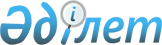 "Қазақстан Республикасы Ұлттық Банкінің мемлекеттік көрсетілетін қызметтер стандарттарын бекіту туралы" Қазақстан Республикасы Ұлттық Банкі Басқармасының 2015 жылғы 30 сәуірдегі № 71 қаулысына өзгерістер мен толықтырулар енгізу туралы
					
			Күшін жойған
			
			
		
					Қазақстан Республикасы Ұлттық Банкі Басқармасының 2019 жылғы 7 ақпандағы № 26 қаулысы. Қазақстан Республикасының Әділет министрлігінде 2019 жылғы 22 ақпанда № 18340 болып тіркелді. Күші жойылды - Қазақстан Республикасы Ұлттық Банкі Басқармасының 2020 жылғы 18 мамырдағы № 71 қаулысымен.
      Ескерту. Қаулының күші жойылды – ҚР Ұлттық Банкі Басқармасының 18.05.2020 № 71 (алғашқы ресми жарияланған күнінен кейін күнтізбелік жиырма бір күн өткен соң қолданысқа енгізіледі) қаулысымен.

      РҚАО-ның ескертпесі!

      Осы қаулының қолданысқа енгізілу тәртібін 5 т. қараңыз
      Қазақстан Республикасының нормативтік құқықтық актілерін жетілдіру мақсатында Қазақстан Республикасы Ұлттық Банкінің Басқармасы ҚАУЛЫ ЕТЕДІ:
      1. "Қазақстан Республикасы Ұлттық Банкінің мемлекеттік көрсетілетін қызметтер стандарттарын бекіту туралы" Қазақстан Республикасы Ұлттық Банкі Басқармасының 2015 жылғы 30 сәуірдегі № 71 қаулысына (Нормативтік құқықтық актілерді мемлекеттік тіркеу тізілімінде № 11534 болып тіркелген, 2015 жылғы 15 шілдеде "Әділет" ақпараттық-құқықтық жүйесінде жарияланған) мынадай өзгерістер мен толықтырулар енгізілсін:
      көрсетілген қаулыға 3-қосымшаға сәйкес бекітілген "Микроқаржылық ұйымдарды есептік тіркеу" мемлекеттік көрсетілетін қызмет стандарты осы қаулыға 1-қосымшаға сәйкес редакцияда жазылсын;
      көрсетілген қаулыға 6-қосымшаға сәйкес бекітілген "Қаржы ұйымдарының, банк, сақтандыру холдингтерінің, "Сақтандыру төлемдеріне кепілдік беру қоры" акционерлік қоғамының басшы қызметкерлерін тағайындауға (сайлауға) келісім беру" мемлекеттік көрсетілетін қызмет стандартында:
      4-тармақтың 2) тармақшасы мынадай редакцияда жазылсын:
      "2) көрсетілетін қызметті алушының құжаттарды қабылдау және беру бойынша қызмет көрсетуінің рұқсат етілген ең ұзақ уақыты – 15 (он бес) минут.
      Көрсетілетін қызметті алушы үміткерлер тағайындалған (сайланған) күннен бастап күнтізбелік 60 (алпыс) күннен кешікпейтін мерзімде оларды келісу үшін көрсетілетін қызметті берушіге құжаттардың толық топтамасын (үміткерлерді, жауапты адамдарды, байланыс телефондарының нөмірлерін және электрондық пошта мекенжайларын көрсетіп) ұсынады.
      Көрсетілетін қызметті алушы осы мемлекеттік көрсетілетін қызмет стандартының 9, 9-1 және 10-тармақтарында көзделген құжаттардың топтамасын толық ұсынбаған жағдайда, көрсетілетін қызметті беруші үміткерді келісу үшін құжаттарды қабылдаудан бас тартады және 3 (үш) жұмыс күні ішінде өтініш берушіге құжаттардың топтамасын қараусыз қайтарады.
      Ұсынылған құжаттар осы мемлекеттік көрсетілетін қызмет стандартының 9, 9-1 және 10-тармақтарының талаптарына сәйкес келмеген жағдайда көрсетілетін қызметті беруші оларды жою және Қазақстан Республикасы заңнамасының талаптарына сәйкес келетін пысықталған (түзетілген) құжаттарды ұсыну үшін ескертулермен көрсетілетін қызметті алушыға хат жібереді. Бұл ретте уәкілетті органның үміткерді келісуге арналған құжаттарды қарау мерзімі үзілмейді.";
      7-тармақ мынадай редакцияда жазылсын:
      "7. Мемлекеттік қызмет банктердің, сақтандыру (қайта сақтандыру) ұйымдарының, сақтандыру брокерінің, холдингтің, Қордың басшы қызметкерлерін тағайындауға (сайлауға) келісім беру кезінде ақылы негізде көрсетіледі. Алымның мөлшерлемесі 25 (жиырма бес) айлық есептік көрсеткішті құрайды.
      Мемлекеттік қызмет бірыңғай жинақтаушы зейнетақы қорының, ерікті жинақтаушы зейнетақы қорларының, бағалы қағаздар нарығында қызметті жүзеге асыру үшін лицензия алудан үміткер немесе лицензиялары бар заңды тұлғалардың, орталық депозитарийдің басшы қызметкерлерін тағайындауға (сайлауға) келісім беру кезінде тегін көрсетіледі. 
      Алымды төлеу екінші деңгейдегі банктер немесе банк операцияларының жекелеген түрлерін жүзеге асыратын ұйымдар арқылы қолма-қол ақшамен немесе қолма-қол ақшасыз нысанда, сондай-ақ "электрондық үкіметтің" төлем шлюзі арқылы қолма-қол ақшасыз нысанда жүзеге асырылады.";
      8-тармақтың бірінші бөлігінің 1) тармақшасы мынадай редакцияда жазылсын:
      "1) көрсетілетін қызметті берушінікі – Қазақстан Республикасының еңбек заңнамасына сәйкес демалыс және мереке күндерінен басқа, сағат 13.00-ден 14.30-ға дейінгі түскі үзіліспен дүйсенбі - жұма аралығында сағат 9.00-ден 18.30-ға дейін;
      өтініштерді қабылдау және мемлекеттік қызмет көрсетудің нәтижесін беру кестесі – сағат 13.00-ден 14.30-ға дейінгі түскі үзіліспен сағат 9.00-ден 17.30-ға дейін;";
      9-тармақта:
      2) тармақша алып тасталсын;
      5) тармақшада:
      бірінші абзац мынадай редакцияда жазылсын:
      "5) көрсетілетін қызметті алушы көрсетілетін қызметті берушіге Нормативтік құқықтық актілерді мемлекеттік тіркеу тізілімінде № 14784 болып тіркелген Қазақстан Республикасы Ұлттық Банкі Басқармасының 2016 жылғы 26 желтоқсандағы № 305 қаулысымен бекітілген Қаржы ұйымдарының, банк, сақтандыру холдингтерінің, "Сақтандыру төлемдеріне кепілдік беру қоры" акционерлік қоғамының басшы қызметкерлерін тағайындауға (сайлауға) келісім беру қағидаларына және келісім алу үшін қажетті құжаттардың тізбесіне 1-қосымшаға сәйкес нысан бойынша Басшы қызметкерлердің құрамындағы өзгерістер туралы мәліметтер ұсынылғанға дейін өтініш жасаған жағдайда, үміткердің тағайындалған (сайланған) күні көрсетілген көрсетілетін қызметті алушының уәкілетті органының шешімінен үзінді-көшірме не үміткерді тағайындау туралы бұйрықтың көшірмесі."; 
      он екінші абзац мынадай редакцияда жазылсын:
      "Көрсетілетін қызметті алушының уәкілетті органының шешімінен үзінді-көшірме осы құжатқа қол қоюға уәкілетті қызметкердің (қызметкерлердің) қолымен куәландырылады және үзінді-көшірменің дұрыс екендігі көрсетіледі;";
      7), 9) және 10) тармақшалар алып тасталсын;
      екінші бөлік мынадай редакцияда жазылсын:
      "Осы тармақтың үшінші бөлігінде көрсетілген құжаттарды қоспағанда, осы тармақтың бірінші бөлігінде аталған, бірнеше парақтан тұратын құжаттар нөмірленген және соңғы парақтың сырт жағына жапсырылған жапсырмада тігілген парақтардың саны көрсетіліп тігілген, көрсетілетін қызметті алушының атқарушы органы басшысының (атқарушы органның функцияларын жалғыз жүзеге асыратын адамның) не оның міндеттерін орындайтын адамның (міндеттерді орындаудың жүктелгені туралы растайтын құжаттың көшірмесін ұсына отырып) қолымен расталған күйінде ұсынылады.";
      төртінші бөлік мынадай редакцияда жазылсын:
      "Осы тармақтың үшінші бөлігінде көрсетілген құжаттарды қоспағанда, құжаттардың көшірмелері олардың дұрыстығы көрсетіле отырып, көрсетілетін қызметті алушының лауазымды адамының тегі, аты, әкесінің аты (ол бар болса) көрсетіле отырып, көрсетілетін қызметті алушының атқарушы органы басшысының (атқарушы органның функцияларын жалғыз жүзеге асыратын адамның) не оның міндеттерін орындайтын адамның (міндеттерді орындаудың жүктелгені туралы растайтын құжаттың көшірмесін ұсына отырып) қолымен расталады.";
      мынадай мазмұндағы 9-1-тармақпен толықтырылсын: 
      "9-1. Банктің, сақтандыру (қайта сақтандыру) ұйымының, сақтандыру брокерінің, холдингтің, Қордың басшы қызметкерін келіскен кезде көрсетілетін қызметті алушы көрсетілетін қызметті берушіге мемлекеттік қызмет көрсету үшін өтініш жасаған кезде "электрондық үкіметтің" төлем шлюзі арқылы төлеу жағдайларын қоспағанда, банктің, сақтандыру (қайта сақтандыру) ұйымының, сақтандыру брокерінің, холдингтің, Қордың басшы қызметкерін тағайындауға (сайлауға) келісім бергені үшін алымның төленгенін растайтын құжаттың көшірмесі қосымша ұсынылады.";
      10-тармақтың 2) тармақшасы мынадай редакцияда жазылсын:
      "2) электрондық сұрау салуға қоса берілетін ("электрондық үкіметтің" төлем шлюзі арқылы төлеу жағдайларын қоспағанда), осы мемлекеттік көрсетілетін қызмет стандартының 9-тармағының 3), 4), 5), 6), 8), 11) және 12) тармақшаларында (PDF форматындағы құжаттардың электрондық көшірмелері түрінде) және 9-1-тармағында көрсетілген құжаттар. Көрсетілетін қызметті алушы – бірыңғай жинақтаушы зейнетақы қоры, ерікті жинақтаушы зейнетақы қорлары, бағалы қағаздар нарығында қызметті жүзеге асыру үшін лицензия алудан үміткер немесе лицензиялары бар заңды тұлғалар, орталық депозитарий өтініш жасаған кезде мемлекеттік қызмет көрсетілген жағдайда, осы мемлекеттік көрсетілетін қызмет стандартының 9-1-тармағында көзделген құжат ұсынылмайды.";
      11-тармақтың 1) тармақшасы мынадай редакцияда жазылсын:
      "1) Банктер туралы заңның 20-бабының 8-тармағында, Сақтандыру қызметі туралы заңның 34-бабының 8-тармағында, Кепілдік беру қоры туралы заңның 4-1-бабының 4-тармағында, Бағалы қағаздар нарығы туралы заңның 54-бабының 7-тармағында, Зейнетақымен қамсыздандыру туралы заңның 55-бабының 6-тармағында белгіленген негіздер;";
      қосымшаға сәйкес нысан бойынша Басшы қызметкердің лауазымына үміткер туралы мәліметтер осы қаулыға 2-қосымшаға сәйкес редакцияда жазылсын;
      көрсетілген қаулыға 9-қосымшаға сәйкес бекітілген "Банктің немесе банк холдингінің ірі қатысушысы мәртебесін иеленуге келісім беру" мемлекеттік көрсетілетін қызмет стандартында:
      7-тармақ мынадай редакцияда жазылсын: 
      "7. Мемлекеттік қызмет ақылы негізде көрсетіледі. Мемлекеттік қызметті көрсету кезіндегі алымның мөлшерлемесі:
      1) жеке тұлғалар үшін – 100 (бір жүз) айлық есептік көрсеткішті (бұдан әрі – АЕК);
      2) заңды тұлғалар үшін – 500 (бес жүз) АЕК-ті құрайды.
      Алымды төлеу екінші деңгейдегі банктер немесе банк операцияларының жекелеген түрлерін жүзеге асыратын ұйымдар арқылы қолма-қол ақшамен немесе қолма-қол ақшасыз нысанда, сондай-ақ "электрондық үкіметтің" төлем шлюзі арқылы қолма-қол ақшасыз нысанда жүзеге асырылады.";
      8-тармақтың бірінші бөлігінің 1) тармақшасы мынадай редакцияда жазылсын:
      "1) көрсетілетін қызметті берушінікі – Қазақстан Республикасының еңбек заңнамасына сәйкес демалыс және мереке күндерінен басқа, сағат 13.00-ден 14.30-ға дейінгі түскі үзіліспен дүйсенбі – жұма аралығында сағат 9.00-ден 18.30-ға дейін;
      өтініштерді қабылдау және мемлекеттік қызмет көрсету нәтижесін беру кестесі – сағат 13.00-ден 14.30-ға дейінгі түскі үзіліспен сағат 9.00-ден 17.30-ға дейін;";
      мынадай мазмұндағы 9-1-тармақпен толықтырылсын: 
      "9-1. Көрсетілетін қызметті алушы осы мемлекеттік көрсетілетін қызмет стандартының 9, 10, 11, 12, 13, 14, 15, 16, 17, 20 және 21-тармақтарында көзделген жағдайларда көрсетілетін қызметті берушіге банктің немесе банк холдингінің ірі қатысушысы мәртебесін иеленуге келісімді алу үшін өтініш жасаған кезде мемлекеттік қызметті көрсету үшін "электрондық үкімет" төлем шлюзі арқылы төлеу жағдайларын қоспағанда, банктің немесе банк холдингінің ірі қатысушысы мәртебесін иеленуге келісімді беру үшін алымның төленгенін растайтын құжаттың көшірмесі қосымша ұсынылады.";
      10-тармақтың 2) тармақшасы мынадай редакцияда жазылсын:
      "2) көрсетілетін қызметті алушының тиісті органының банктің акцияларын иелену туралы шешімінің көшірмесі.
      Егер көрсетілетін қызметті алушы "Қазақстан Республикасындағы банктер және банк қызметі туралы" 1995 жылғы 31 тамыздағы Қазақстан Республикасы Заңының (бұдан әрі – Банктер туралы заң) 61-4 және 61-11-баптарында көзделген операцияны жүзеге асырған банктің ірі қатысушысы мәртебесін иеленуші банк немесе Қазақстан Республикасының бейрезиденті-қаржы ұйымы болып табылса, көрсетілетін қызметті алушы органының банктің акцияларын иелену туралы шешімінің көшірмесі ұсынылады;";
      11-тармақтың бірінші бөлігінің 3) тармақшасы мынадай редакцияда жазылсын: 
      "3) "Банктер туралы заңның 17-1-бабының 1-тармағында көзделген жағдайларды қоспағанда, тізбесін қаржы нарығын және қаржы ұйымдарын реттеу, бақылау және қадағалау жөніндегі уәкілетті орган (бұдан әрі – уәкілетті орган) белгілейтін халықаралық рейтингтік агенттіктердің бірі тағайындаған көрсетілетін қызметті алушының кредиттік рейтингі туралы мәліметтер.";
      23-тармақ мынадай редакцияда жазылсын:
      "23. Көрсетілетін қызметті алушы порталға өтініш жасаған кезде мемлекеттік қызметті көрсету үшін қажетті құжаттардың тізбесі:
      1) көрсетілетін қызметті алушының ЭЦҚ-сымен куәландырылған электрондық құжат нысанындағы сұрау салу;
      2) банктің ірі қатысушысы мәртебесін иеленуге келісім алу үшін көрсетілетін қызметті алушы-жеке тұлға:
      мыналарда:
      электрондық сұрау салуға қоса берілетін, осы мемлекеттік көрсетілетін қызмет стандартының 9-тармағының 2), 3), 4), 5), 8) және 9) тармақшаларында (PDF форматындағы құжаттардың электрондық көшірмелері түрінде), 6) және 7) тармақшаларында (электрондық құжаттар түрінде) және 9-1-тармағында ("электрондық үкіметтің" төлем шлюзі арқылы төлеу жағдайларын қоспағанда, құжаттың электрондық көшірмесі түрінде) көрсетілген құжаттар;
      3) егер көрсетілетін қызметті алушы - жеке тұлға уәкілетті органның алдын ала жазбаша келісімін алмай, сыйға тарту шарты негізінде банктің ірі қатысушысы белгілеріне сәйкес келген жағдайда, ол тиісті мәртебені иелену туралы өтінішті берген кезде:
      электрондық сұрау салуға қоса берілетін, осы мемлекеттік көрсетілетін қызмет стандартының 21-тармағында (PDF форматындағы құжаттардың электрондық көшірмелері түрінде) көрсетілген құжаттар қосымша ұсынылады;
      4) банктің ірі қатысушысы мәртебесін иеленуге келісім алу үшін көрсетілетін қызметті алушы-Қазақстан Республикасының резиденті-заңды тұлға:
      мыналарда:
      электрондық сұрау салуға қоса берілетін, осы мемлекеттік көрсетілетін қызмет стандартының 9-1-тармағында ("электрондық үкіметтің" төлем шлюзі арқылы төлеу жағдайларын қоспағанда, құжаттың электрондық көшірмесі түрінде), 10-тармағының 2), 3), 5), 6), 7), 8) және 9) тармақшаларында (PDF форматындағы құжаттардың электрондық көшірмелері түрінде), 4) және 10) тармақшаларында (электрондық құжаттар түрінде) көрсетілген құжаттар;
      5) орналастырылған (артықшылық берілген және банк сатып алған) акциялардың 25 (жиырма бес) немесе одан көп пайызын құрайтын иелену үлесімен банктің ірі қатысушысы мәртебесін иеленуге ниет білдіретін көрсетілетін қызметті алушы-жеке тұлғалар, сондай-ақ банк холдингі мәртебесін иеленуге ниет білдіретін көрсетілетін қызметті алушы-заңды тұлғалар осы мемлекеттік көрсетілетін қызмет стандартының 9, 9-1, 10, 11, 12, 13, 14, 15, 16, 17 және 21-тармақтарында көрсетілген құжаттар мен мәліметтерге қоса бизнес-жоспарын (PDF форматындағы құжаттың электрондық көшірмесі түрінде);
      6) көрсетілетін қызметті алушы-жеке тұлға бірнеше қаржы ұйымының ірі қатысушы, банк холдингі мәртебесін иеленуге келісімді бірмезгілде алу үшін электрондық сұрау салуға қоса берілетін, осы мемлекеттік көрсетілетін қызмет стандартының 9-1-тармағында ("электрондық үкіметтің" төлем шлюзі арқылы төлеу жағдайларын қоспағанда, құжаттың электрондық көшірмесі түрінде) және 13-тармағында көрсетілген (PDF форматындағы құжаттардың электрондық көшірмелері түрінде) құжаттарды ұсынады;
      7) Қазақстан Республикасының резиденті-заңды тұлғасы болып табылатын көрсетілетін қызметті алушы бірнеше қаржы ұйымының ірі қатысушысы, банк холдингі және (немесе) сақтандыру холдингі мәртебесін иеленуге келісімді бірмезгілде алу үшін:
      мыналарда:
      электрондық сұрау салуға қоса берілетін, осы мемлекеттік көрсетілетін қызмет стандартының 9-1-тармағында ("электрондық үкіметтің" төлем шлюзі арқылы төлеу жағдайларын қоспағанда, құжаттың электрондық көшірмесі түрінде);
      электрондық сұрау салуға қоса берілетін, осы мемлекеттік көрсетілетін қызмет стандартының 14-тармағының 2), 3), 5), 6), 7), 8) және 9) тармақшаларында (PDF форматындағы құжаттардың электрондық көшірмелері түрінде);
      электрондық сұрау салуға қоса берілетін, осы мемлекеттік көрсетілетін қызмет стандартының 14-тармағының 4) және 10) тармақшаларында (электрондық құжаттар түрінде) көрсетілген құжаттарды ұсынады;
      8) банк холдингі мәртебесін алуға ниет білдірген көрсетілетін қызметті алушы осы мемлекеттік көрсетілетін қызмет стандартының 9-1, 10, 11 және 12-тармақтарында көзделген құжаттар мен мәліметтерден басқа осы мемлекеттік көрсетілетін қызмет стандартының 17-тармағында көрсетілген, электрондық сұрау салуға қоса берілетін құжаттарды (PDF форматындағы құжаттардың электрондық көшірмелері түрінде) ұсынады.
      Жеке басты куәландыратын, алынбаған немесе өтелмеген соттылығының жоқтығын растайтын, заңды тұлғаны мемлекеттік тіркеу (қайта тіркеу) туралы құжаттардың мәліметтерін көрсетілетін қызметті беруші "электрондық үкіметтің" шлюзі арқылы тиісті мемлекеттік ақпараттық жүйелерден алады.";
      24-тармақ мынадай редакцияда жазылсын:
      "24. Мыналар:
      1) көрсетілетін қызметті алушы-жеке тұлға не көрсетілетін қызметті алушы-заңды тұлғаның басшы қызметкері:
      бұдан бұрын, уәкілетті орган қаржы ұйымын таратуға және (немесе) қаржы нарығында қызметті жүзеге асыруын тоқтатуға апарған банкті төлем жасауға қабілетсіз банктер санатына жатқызу, сақтандыру (қайта сақтандыру) ұйымын консервациялау не оның акцияларын мәжбүрлеп сатып алу туралы, қаржы ұйымын лицензиясынан айыру туралы шешім қабылдағанға дейін, не Қазақстан Республикасының заңнамасында белгіленген тәртіппен қаржы ұйымын мәжбүрлеп тарату немесе оны банкрот деп тану туралы сот шешімі заңды күшіне енгенге дейін 1 (бір) жылдан аспайтын кезеңде бұрын қаржы ұйымын басқару органының басшысы, мүшесі, атқарушы органының басшысы, мүшесі, бас бухгалтері, қаржы ұйымының ірі қатысушысы - жеке тұлға, ірі қатысушысы (банк холдингі) - заңды тұлғаның басшысы болған. Көрсетілген талап уәкілетті орган қаржы ұйымын таратуға және (немесе) қаржы нарығында қызметті жүзеге асыруын тоқтатуға апарған банкті төлем жасауға қабілетсіз банктер санатына жатқызу, сақтандыру (қайта сақтандыру) ұйымын консервациялау не оның акцияларын мәжбүрлеп сатып алу туралы, қаржы ұйымын лицензиясынан айыру туралы шешім қабылдағаннан кейін, не Қазақстан Республикасының заңнамасында белгіленген тәртіппен қаржы ұйымын мәжбүрлеп тарату немесе оны банкрот деп тану туралы сот шешімі заңды күшіне енгеннен кейін 5 (бес) жыл бойы қолданылады. Бұл талап көрсетілген банктердің акцияларын Банктер туралы заңның 17-2-бабына сәйкес Қазақстан Республикасының Үкіметі не ұлттық басқарушы холдинг иеленгенге дейін тағайындалған (сайланған) басшы қызметкерлерді қоспағанда, дауыс беретін акцияларының 50 (елу) және одан да көп пайызы ұлттық басқарушы холдингке тікелей немесе жанама түрде тиесілі, өздеріне қатысты Банктер туралы заңға сәйкес қайта құрылымдау жүзеге асырылған банктердің басшы қызметкерлеріне қолданылмайды;
      осы және (немесе) өзге де қаржы ұйымында басшы қызметкер лауазымына тағайындауға (сайлауға) берілген келісім кері қайтарып алынған адам банктің басшы қызметкері болып тағайындала (сайлана) алмайды. Көрсетілген талап уәкілетті орган басшы қызметкер лауазымына тағайындауға (сайлауға) келісімін кері қайтарып алу туралы шешімді қабылдағаннан кейін қатарынан соңғы 12 (он екі) ай ішінде қолданылады. Сыбайлас жемқорлық қылмысын жасаған не тағайындалған (сайланған) күнге дейін 3 (үш) жыл бойы сыбайлас жемқорлық құқық бұзушылықты жасағаны үшін тәртіптік жауапкершілікке тартылған адам да көрсетілетін қызметті алушының (лицензиаттың) басшы қызметкері болып тағайындалмайды (сайланбайды);
      бұдан бұрын, қатарынан 4 (төрт) және одан да көп кезең ішінде шығарылған эмиссиялық бағалы қағаздар бойынша купондық сыйақы төлеу бойынша дефолтқа жол берген не өзі бойынша дефолтқа жол берілген шығарылған эмиссиялық бағалы қағаздар бойынша купондық сыйақы төлеу жөніндегі берешек сомасы купондық сыйақының төрт еселенген және (немесе) одан да көп мөлшерін құрайтын не шығарылған эмиссиялық бағалы қағаздар бойынша негізгі борышты төлеу бойынша дефолт мөлшері төлеу күніне республикалық бюджет туралы заңда белгіленген айлық есептік көрсеткіштен он мың есе асатын соманы құрайтын қаржы ұйымының басқару органының басшысы, мүшесі, атқарушы органының басшысы, мүшесі, бас бухгалтері, ірі қатысушысының (ірі акционерінің) - заңды тұлғасының - эмитенттің ірі қатысушы (ірі акционері) - жеке тұлғасы, басқару органының басшысы, мүшесі, атқарушы органының басшысы, мүшесі, бас бухгалтері болған адам банктің басшы қызметкері болып тағайындала (сайлана) алмайды. Көрсетілген талап осы тармақшада көзделген мән-жайлар туындаған кезден бастап 5 (бес) жыл ішінде қолданылады;
      2) көрсетілетін қызметті алушының қаржылық жағдайының тұрақсыздығы мемлекеттік қызмет көрсетуден бас тарту үшін негіз болып табылады.
      Мына талаптардың бірінің болуы көрсетілетін қызметті алушының қаржылық жай-күйі тұрақсыздығының белгісі болып табылады:
      көрсетілетін қызметті алушы-заңды тұлға өтініш берген күнге дейін 2 (екі) жылдан аз уақыт бұрын құрылған;
      көрсетілетін қызметті алушының міндеттемелері акцияларға орналастырылған активтер сомасын және басқа заңды тұлғалардың жарғылық капиталына қатысу үлесін шегергенде оның активтерінен және банктің иеленуге болжанатын акцияларынан асып кетеді;
      аяқталған әрбір 2 (екі) қаржы жылының нәтижелері бойынша зиян;
      көрсетілетін қызметті алушы міндеттемелерінің мөлшері банктің қаржылық жай-күйі үшін айтарлықтай тәуекел туындатады;
      көрсетілетін қызметті алушының банк алдында мерзімі өткен және (немесе) банк балансына жатқызылған берешегінің болуы;
      көрсетілетін қызметті алушының банктің ірі қатысушысы мәртебесін иеленуінің қаржылық салдарына жасалған талдау көрсетілетін қызметті алушының қаржылық жай-күйінің нашарлауын болжайды;
      көрсетілетін қызметті алушының мүлкінің құны (көрсетілетін қызметті алушының міндеттемелерін шегергенде) банктің акцияларын иелену үшін жеткіліксіз болса;
      көрсетілетін қызметті алушының қаржылық жай-күйі тұрақсыз екендігін және (немесе) банкке және (немесе) оның депозиторларына шығын келтіруі мүмкін екендігін білдіретін өзге негіздер;
      3) көрсетілетін қызметті алушы банктің немесе банк холдингінің ірі қатысушысы мәртебесін иеленуі нәтижесінде Қазақстан Республикасының бәсекелестікті қорғау саласындағы заңнамасы талаптарының бұзылуы;
      4) банктің немесе банк холдингінің ірі қатысушысы мәртебесін иелену бойынша мәміледе иеленуші тарап тізбесін уәкілетті орган белгілейтін, оффшорлық аймақтарда тіркелген заңды тұлға (оның ірі қатысушысы (ірі акционері) болып табылатын жағдайлар;
      5) көрсетілетін қызметті алушының Қазақстан Республикасының заңнамалық актілерінде белгіленген банктің ірі қатысушыларына және банк холдингтеріне қойылатын өзге де талаптарды сақтамауы;
      6) көрсетілетін қызметті алушының банктің немесе банк холдингінің ірі қатысушысы мәртебесін иеленуінің қаржылық салдарына жасалған талдау банктің қаржылық жай-күйінің нашарлауын болжаса;
      7) Қазақстан Республикасының бейрезидент-қаржы ұйымы-көрсетілетін қызметті алушыда шыққан елінің заңнамасы шеңберінде қаржылық қызметті жүзеге асыру өкілеттіктерінің болмауы;
      8) банктің орналастырылған акцияларының 10 (он) немесе одан да көп пайызын тікелей иеленуші немесе ең төменгі талап етілетін рейтингі бар банктің дауыс беретін 10 (он) немесе одан да көп акцияларымен дауыс беру мүмкіндігіне немесе банктің ірі қатысушысы болып табылатын Қазақстан Республикасының бейрезидент-заңды тұлғасының акцияларын (қатысу үлестерін) иелену (дауыс беру) арқылы банктің орналастырылған акцияларының 10 (он) немесе одан да көп пайызын жанама иеленуді немесе банктің дауыс беретін акцияларының 10 (он) немесе одан да көп акцияларымен жанама дауыс беруді көздейтін Қазақстан Республикасының бейрезидент-заңды тұлғасы үшін аталған рейтингтің болуы талап етілмеген жағдайларды қоспағанда, Қазақстан Республикасының бейрезидент-заңды тұлғасы-көрсетілетін қызметті алушыда тізбесі Нормативтік құқықтық актілерді мемлекеттік тіркеу тізілімінде № 8318 болып тіркелген "Болу қажеттілігі қаржы ұйымдарының қызметін реттейтін Қазақстан Республикасының заңнамасына сәйкес талап етілетін заңды тұлғалар және елдер үшін ең төменгі рейтингіні, осы рейтингіні беретін рейтингілік агенттіктер тізбесін белгілеу туралы" Қазақстан Республикасы Ұлттық Банкі Басқармасының 2012 жылғы 24 желтоқсандағы № 385 қаулысының 3-тармағында көзделген халықаралық рейтингтік агенттіктердің бірінің ең төменгі қажет етілетін рейтингінің болмауы;
      9) банктің қаржылық жай-күйі ықтимал нашарлаған жағдайда банкті қайта капиталдандырудың ұсынылған жоспарының тиімсіз болуы;
      10) көрсетілетін қызметті алушы-жеке тұлғада, көрсетілетін қызметті алушы-заңды тұлғаның басшы қызметкерінде мінсіз іскерлік беделдің болмауы;
      11) көрсетілетін қызметті алушы бұрын уәкілетті орган банкті төлем жасауға қабілетсіз банктер санатына жатқызу, сақтандыру (қайта сақтандыру) ұйымын консервациялау туралы, оның акцияларын мәжбүрлеп сатып алу туралы, қаржы ұйымын лицензиясынан айыру туралы, сондай-ақ Қазақстан Республикасының заңнамасында белгіленген тәртіппен қаржы ұйымын мәжбүрлеп тарату немесе оны банкрот деп тану туралы шешім қабылдағанға дейін 1 (бір) жылдан аспайтын кезеңде ірі қатысушы - жеке тұлға не ірі қатысушы - заңды тұлғаның бірінші басшысы және (немесе) қаржы ұйымының басшы қызметкері болып табылған не болып табылатын жағдайлар. Көрсетілген талап уәкілетті орган Қазақстан Республикасының заңнамасында белгіленген тәртіппен банкті төлем жасауға қабілетсіз банктер санатына жатқызу, сақтандыру (қайта сақтандыру) ұйымын консервациялау, оның акцияларын мәжбүрлеп сатып алу туралы, қаржы ұйымын лицензиядан айыру туралы, сондай-ақ қаржы ұйымын мәжбүрлеп тарату немесе оны банкрот деп тану туралы шешім қабылдағаннан кейін 5 (бес) жыл бойы қолданылады;
      12) көрсетілетін қызметті алушы-заңды тұлға орналасқан елдің қаржы ұйымдарын шоғырландырылған қадағалау саласындағы заңнаманың Қазақстан Республикасының заңнамалық актілерінде белгіленген шоғырландырылған қадағалау жөніндегі талаптарға сәйкес келмеуі;
      13) Қазақстан Республикасының бейрезидент-қаржы ұйымдары болып табылатын ірі қатысушы-заңды тұлғалар және банк холдингтері бойынша – уәкілетті органның нормативтік құқықтық актісінде белгіленген жағдайларды қоспағанда, уәкілетті орган мен көрсетілетін қызметті алушы резидент болып табылатын мемлекеттің қаржылық қадағалау органдары арасында ақпарат алмасуды көздейтін келісімнің болмауы; 
      14) көрсетілетін қызметті алушы қаржы ұйымы өзі орналасқан елде шоғырландырылған негізде қадағалауға жатпайтын жағдайлар;
      15) Қазақстан Республикасының бейрезидент-банк конгломератына қатысушылар орналасқан елдің заңнамасы олардың және банк конгломератының Қазақстан Республикасының заңдарында көзделген талаптарды орындауына мүмкіндік бермейтіндігіне байланысты банк конгломератына шоғырландырылған қадағалау жүргізудің мүмкін болмауы;
      16) банкті ашуға рұқсат беруден бас тарту үшін негіздердің болуы мемлекеттік көрсетілетін қызметтен бас тартуға негіз болып табылады.
      Егер банк холдингі мәртебесін алғысы келетін тұлға еншілес қаржы ұйымын құратын немесе сатып алатын не қаржы ұйымының капиталына қомақты қатысуды сатып алатын жағдайда, уәкілетті орган ұсынылған құжаттарды қарау кезінде Банктер туралы заңның 11-1-бабының 6-тармағында көзделген бас тарту негіздерін ескереді. Еншілес ұйым құруға (сатып алуға), ұйымдардың жарғылық капиталына қомақты қатысуға рұқсат беруден бас тартуға негіздері болған кезде, уәкілетті орган банк холдингі немесе банктің ірі қатысушысы мәртебесін иеленуге келісім беруден бас тартады.";
      1-қосымшаға сәйкес нысан бойынша Көрсетілетін қызметті алушы - жеке тұлға, көрсетілетін қызметті алушы - заңды тұлғаның басшы қызметкері туралы қысқаша деректер осы қаулыға 3-қосымшаға сәйкес редакцияда жазылсын; 
      2-қосымшаға сәйкес нысан бойынша Көрсетілетін қызметті алушы - жеке тұлғаның, көрсетілетін қызметті алушы - заңды тұлғаның басшы қызметкерінің мінсіз іскерлік беделі туралы мәліметтер осы қаулыға 4-қосымшаға сәйкес редакцияда жазылсын;
      3-қосымшаға сәйкес нысан бойынша Көрсетілетін қызметті алушының кірісі және мүлкі туралы мәліметтер, сондай-ақ барлық міндеттемелері бойынша берешегінің болуы туралы ақпарат осы қаулыға 5-қосымшаға сәйкес редакцияда жазылсын; 
      көрсетілген қаулыға 10-қосымшаға сәйкес бекітілген "Сақтандыру холдингінің немесе сақтандыру (қайта сақтандыру) ұйымының ірі қатысушысы мәртебесін иеленуге келісім беру" мемлекеттік көрсетілетін қызмет стандартында:
      7-тармақ мынадай редакцияда жазылсын: 
      "7. Мемлекеттік қызмет ақылы негізде көрсетіледі. Мемлекеттік қызметті көрсету кезіндегі алымның мөлшерлемесі жеке және заңды тұлғалар үшін 50 (елу) айлық есептік көрсеткішті құрайды.
      Алымды төлеу екінші деңгейдегі банктер немесе банк операцияларының жекелеген түрлерін жүзеге асыратын ұйымдар арқылы қолма-қол ақшамен немесе қолма-қол ақшасыз нысанда, сондай-ақ "электрондық үкіметтің" төлем шлюзі арқылы қолма-қол ақшасыз нысанда жүзеге асырылады.";
      8-тармақтың бірінші бөлігінің 1) тармақшасы мынадай редакцияда жазылсын:
      "1) көрсетілетін қызметті берушінікі – Қазақстан Республикасының еңбек заңнамасына сәйкес демалыс және мереке күндерінен басқа, сағат 13.00-ден 14.30-ға дейінгі түскі үзіліспен дүйсенбі – жұма аралығында сағат 9.00-ден 18.30-ға дейін;
      өтініштерді қабылдау және мемлекеттік қызмет көрсету нәтижесін беру кестесі – сағат 13.00-ден 14.30-ға дейінгі түскі үзіліспен сағат 9.00-ден 17.30-ға дейін;";
      мынадай мазмұндағы 9-1-тармақпен толықтырылсын:
      "9-1. Көрсетілетін қызметті алушы осы мемлекеттік көрсетілетін қызмет стандартының 9, 10, 11, 12, 13, 14, 15, 16, 17, 18, 19 және 20-тармақтарында көзделген жағдайларда көрсетілетін қызметті берушіге сақтандыру холдингінің немесе сақтандыру (қайта сақтандыру) ұйымының ірі қатысушысы мәртебесін иеленуге келісімді алу үшін өтініш жасаған кезде мемлекеттік қызметті көрсету үшін "электрондық үкімет" төлем шлюзі арқылы төлеу жағдайларын қоспағанда, сақтандыру холдингінің немесе сақтандыру (қайта сақтандыру) ұйымының ірі қатысушысы мәртебесін иеленуге келісімді беру үшін алымның төленгенін растайтын құжаттың көшірмесі де ұсынылады.";
      10-тармақтың 2) тармақшасы мынадай редакцияда жазылсын:
      "2) көрсетілетін қызметті алушының тиісті органының сақтандыру (қайта сақтандыру) ұйымының акцияларын иелену туралы шешімінің көшірмесі;";
      23-тармақ мынадай редакцияда жазылсын:
      "23. Көрсетілетін қызметті алушы порталға өтініш берген кезде мемлекеттік қызметті көрсету үшін қажетті құжаттар тізбесі:
      1) көрсетілетін қызметті алушының ЭЦҚ-мен куәландырылған электрондық құжат нысанындағы сұрау салу;
      2) сақтандыру (қайта сақтандыру) ұйымының ірі қатысушысы мәртебесін иеленуге келісім алу үшін көрсетілетін қызметті алушы жеке тұлға:
      мыналарда:
      электрондық сұрау салуға қоса берілетін, осы мемлекеттік көрсетілетін қызмет стандартының 9-тармағының 2), 6) және 7) тармақшаларында (электрондық құжат түрінде);
      электрондық сұрау салуға қоса берілетін, осы мемлекеттік көрсетілетін қызмет стандартының 9-тармағының 3), 4), 5) және 8) тармақшаларында (құжаттардың PDF форматындағы электрондық көшірмелері түрінде);
      электрондық сұрау салуға қоса берілетін, осы мемлекеттік көрсетілетін қызмет стандартының 9-1-тармағында ("электрондық үкіметтің" төлем шлюзі арқылы төлеу жағдайларын қоспағанда, құжаттың электрондық көшірмесі түрінде) көрсетілген құжаттарды;
      3) сақтандыру (қайта сақтандыру) ұйымының ірі қатысушысы мәртебесін иеленуге келісім алу үшін көрсетілетін қызметті алушы - Қазақстан Республикасының резиденті-заңды тұлғасы:
      мыналарда:
      электрондық сұрау салуға қоса берілетін, осы мемлекеттік көрсетілетін қызмет стандартының 9-1-тармағында ("электрондық үкіметтің" төлем шлюзі арқылы төлеу жағдайларын қоспағанда, құжаттың электрондық көшірмесі түрінде) көрсетілген құжаттарды;
      электрондық сұрау салуға қоса берілетін, осы мемлекеттік көрсетілетін қызмет стандартының 10-тармағының 4) тармақшасында (электрондық құжат түрінде);
      электрондық сұрау салуға қоса берілетін, осы мемлекеттік көрсетілетін қызмет стандартының 10-тармағының 2), 3), 5), 6), 7), 8), 9) және 10) тармақшаларында (құжаттардың PDF форматындағы электрондық көшірмелері түрінде) көрсетілген құжаттарды;
      4) бірнеше қаржы ұйымының ірі қатысушысы, сақтандыру холдингі мәртебесін иеленуге келісімді бірмезгілде алу үшін көрсетілетін қызметті алушы-жеке тұлға электрондық сұрау салуға қоса берілетін, осы мемлекеттік көрсетілетін қызмет стандартының 9-1-тармағында ("электрондық үкіметтің" төлем шлюзі арқылы төлеу жағдайларын қоспағанда, құжаттың электрондық көшірмесі түрінде) және 14-тармағының 2), 3), 4), 5), 6) және 7) тармақшаларында (құжаттардың PDF форматындағы электрондық көшірмелері түрінде) көрсетілген құжаттар;
      5) Қазақстан Республикасының резиденті-заңды тұлғасы болып табылатын көрсетілетін қызметті алушы бірнеше қаржы ұйымының ірі қатысушысы, сақтандыру холдингі мәртебесін иеленуге келісімді бірмезгілде алу үшін:
      мыналарда:
      электрондық сұрау салуға қоса берілетін, осы мемлекеттік көрсетілетін қызмет стандартының 9-1-тармағында ("электрондық үкіметтің" төлем шлюзі арқылы төлеу жағдайларын қоспағанда, құжаттың электрондық көшірмесі түрінде) көрсетілген құжаттарды;
      электрондық сұрау салуға қоса берілетін, осы мемлекеттік көрсетілетін қызмет стандартының 15-тармағының 4) тармақшасында (электрондық құжат түрінде);
      электрондық сұрау салуға қоса берілетін, осы мемлекеттік көрсетілетін қызмет стандартының 15-тармағының 2), 3), 5), 6), 7), 8), 9) және 10) тармақшаларында (PDF форматындағы құжаттардың электрондық көшірмелері түрінде) көрсетілген құжаттарды;
      6) орналастырылған акциялардың (артықшылықты және сақтандыру (қайта сақтандыру) ұйымы сатып алған акцияларды қоспағанда) 25 (жиырма бес) немесе одан көп пайызын иелену үлесімен сақтандыру (қайта сақтандыру) ұйымының ірі қатысушысы мәртебесін иеленуге ниетті көрсетілетін қызметті алушы-жеке тұлғалар, сондай-ақ сақтандыру холдингі мәртебесін иеленуге ниетті көрсетілетін қызметті алушы-заңды тұлғалар Заңның 26-бабында көрсетілген құжаттар мен мәліметтерге қоса осы мемлекеттік көрсетілетін қызмет стандартының 18-тармағында көрсетілген құжаттарды (электрондық құжаттар түрінде) да ұсынады, олар электрондық сұрау салуға қоса беріледі;
      7) егер көрсетілетін қызметті алушы-жеке тұлға уәкілетті органның алдын ала жазбаша келісімін алмай, сыйға тарту шарты негізінде сақтандыру (қайта сақтандыру) ұйымының ірі қатысушысы белгілеріне сәйкес келген жағдайда, ол тиісті мәртебені иелену туралы өтініш берген кезінде осы мемлекеттік көрсетілетін қызмет стандартының 19-тармағында көрсетілген құжаттарды (PDF форматындағы құжаттардың электрондық көшірмелері түрінде) да ұсынады, олар электрондық сұрау салуға қоса беріледі;
      8) сақтандыру холдингі мәртебесін иеленуге ниетті көрсетілетін қызметті алушы (Қазақстан Республикасының резиденті) осы мемлекеттік көрсетілетін қызмет стандартының 9-1, 10, 18 және 20-тармақтарында көрсетілген құжаттар мен мәліметтермен қатар осы мемлекеттік көрсетілетін қызмет стандартының 21-тармағында көрсетілген құжаттарды (PDF форматындағы құжаттардың электрондық көшірмелері түрінде) ұсынады, олар электрондық сұрау салуға қоса беріледі.
      Жеке басты куәландыратын, алынбаған немесе өтелмеген соттылығының жоқ екенін растайтын, заңды тұлғаны мемлекеттік тіркеу (қайта тіркеу) туралы құжаттардың мәліметтерін көрсетілетін қызметті беруші "электрондық үкімет" шлюзі арқылы тиісті мемлекеттік ақпараттық жүйелерден алады.";
      24-тармақта:
      1) тармақша мынадай редакцияда жазылсын:
      "1) ұсынылған құжаттардың осы мемлекеттік көрсетілетін қызмет стандартының 9, 9-1, 10, 11, 12, 13, 14, 15, 16, 17, 18, 19, 20, 22 және 23-тармақтарында көрсетілген талаптарға сәйкес келмеуі не уәкілетті органның ұсынылған құжаттар бойынша ескертулерін ол белгілеген мерзімде жоймау;";
      2) тармақшаның екінші абзацы мынадай редакцияда жазылсын:
      "бұдан бұрын, уәкілетті орган қаржы ұйымын таратуға және (немесе) қаржы нарығында қызметті жүзеге асыруын тоқтатуға апарған банкті төлем жасауға қабілетсіз банктер санатына жатқызу, сақтандыру (қайта сақтандыру) ұйымын консервациялау не оның акцияларын мәжбүрлеп сатып алу туралы, қаржы ұйымын лицензиясынан айыру туралы шешім қабылдағанға дейін, не Қазақстан Республикасының заңнамасында белгіленген тәртіппен қаржы ұйымын мәжбүрлеп тарату немесе оны банкрот деп тану туралы сот шешімі заңды күшіне енгенге дейін 1 (бір) жылдан аспайтын кезеңде бұрын қаржы ұйымын басқару органының басшысы, мүшесі, атқарушы органының басшысы, мүшесі, бас бухгалтері, қаржы ұйымының ірі қатысушысы - жеке тұлға, ірі қатысушысы (сақтандыру холдингі) - заңды тұлғаның басшысы болған. Көрсетілген талап уәкілетті орган қаржы ұйымын мәжбүрлеп таратуға және (немесе) қаржы нарығында қызметті жүзеге асыруын тоқтатуға апарған банктерді төлем жасауға қабілетсіз банктер санатына жатқызу, сақтандыру (қайта сақтандыру) ұйымын консервациялау не оның акцияларын мәжбүрлеп сатып алу туралы, қаржы ұйымын лицензиясынан айыру туралы шешім қабылдағаннан кейін, не Қазақстан Республикасының заңнамасында белгіленген тәртіппен қаржы ұйымын мәжбүрлеп тарату немесе оны банкрот деп тану туралы сот шешімі заңды күшіне енгеннен кейін 5 (бес) жыл бойы қолданылады;";
      3) тармақша мынадай редакцияда жазылсын:
      "3) көрсетілетін қызметті алушының қаржылық жағдайының тұрақсыздығы мемлекеттік қызмет көрсетуден бас тарту үшін негіз болып табылады.
      Мына талаптардың бірінің болуы көрсетілетін қызметті алушының қаржылық жай-күйі тұрақсыздығының белгісі болып табылады:
      көрсетілетін қызметті алушы-заңды тұлға өтініш берген күнге дейін 2 (екі) жылдан аз уақыт бұрын құрылған;
      көрсетілетін қызметті алушының міндеттемелері акцияларға орналастырылған активтер сомасын және басқа заңды тұлғалардың жарғылық капиталына қатысу үлесін шегергенде оның активтерінен және банктің иеленуге болжанатын акцияларынан асып кетеді;
      аяқталған әрбір 2 (екі) қаржы жылының нәтижелері бойынша зиян;
      көрсетілетін қызметті алушы міндеттемелерінің мөлшері банктің қаржылық жай-күйі үшін айтарлықтай тәуекел туындатады;
      көрсетілетін қызметті алушының банк алдында мерзімі өткен және (немесе) банк балансына жатқызылған берешегінің болуы;
      көрсетілетін қызметті алушының банктің ірі қатысушысы мәртебесін иеленуінің қаржылық салдарына жасалған талдау көрсетілетін қызметті алушының қаржылық жай-күйінің нашарлауын болжайды;
      көрсетілетін қызметті алушының мүлкінің құны (көрсетілетін қызметті алушының міндеттемелерін шегергенде) банктің акцияларын иелену үшін жеткіліксіз болса;
      көрсетілетін қызметті алушының қаржылық жай-күйі тұрақсыз екендігін және (немесе) сақтандыру (қайта сақтандыру) ұйымына және (немесе) оның клиенттеріне шығын келтіруі мүмкін екендігін білдіретін өзге негіздер;";
      14) тармақша мынадай редакцияда жазылсын:
      "14) көрсетілетін қызметті алушы бұрын уәкілетті орган банкті төлем жасауға қабілетсіз банктер санатына жатқызу, сақтандыру (қайта сақтандыру) ұйымын консервациялау туралы, оның акцияларын мәжбүрлеп сатып алу туралы, қаржы ұйымын лицензиясынан айыру туралы, сондай-ақ Қазақстан Республикасының заңнамасында белгіленген тәртіппен қаржы ұйымын мәжбүрлеп тарату немесе оны банкрот деп тану туралы шешім қабылдағанға дейін 1 (бір) жылдан аспайтын кезеңде ірі қатысушы - жеке тұлға не ірі қатысушы - заңды тұлғаның бірінші басшысы және (немесе) қаржы ұйымының басшы қызметкері болып табылған не болып табылатын жағдайлар.
      Көрсетілген талап уәкілетті орган Қазақстан Республикасының заңнамасында белгіленген тәртіппен банкті төлем жасауға қабілетсіз банктер санатына жатқызу, сақтандыру (қайта сақтандыру) ұйымын консервациялау, оның акцияларын мәжбүрлеп сатып алу туралы, қаржы ұйымын лицензиядан айыру туралы, сондай-ақ қаржы ұйымын мәжбүрлеп тарату немесе оны банкрот деп тану туралы шешім қабылдағаннан кейін 5 (бес) жыл бойы қолданылады;";
      1-қосымшаға сәйкес нысан бойынша Көрсетілетін қызметті алушы жеке тұлға, көрсетілетін қызметті алушы заңды тұлғаның басшы қызметкері туралы қысқаша деректер осы қаулыға 6-қосымшаға сәйкес редакцияда жазылсын;
      2-қосымшаға сәйкес нысан бойынша Көрсетілетін қызметті алушы - жеке тұлғаның, көрсетілетін қызметті алушы заңды тұлғаның басшы қызметкерінің мінсіз іскерлік беделі туралы мәліметтер осы қаулыға 7-қосымшаға сәйкес редакцияда жазылсын;
      3-қосымшаға сәйкес нысан бойынша Көрсетілетін қызметті алушының кірісі және мүлкі туралы мәліметтер, сондай-ақ барлық міндеттемелері бойынша берешегінің болуы туралы ақпарат осы қаулыға 8-қосымшаға сәйкес редакцияда жазылсын;
      көрсетілген қаулыға 14-қосымшаға сәйкес бекітілген "Инвестициялық пай қорлары пайларының шығарылымын мемлекеттік тіркеу" мемлекеттік көрсетілетін қызмет стандартында: 
      4-тармақтың 1) тармақшасы мынадай редакцияда жазылсын: 
      "1) көрсетілетін қызметті берушіге құжаттар топтамасын тапсырған сәттен бастап, сондай-ақ порталға өтініш берген кезде – олар мемлекеттік тіркеуге ұсынылған күннен кейін 15 (он бес) жұмыс күні ішінде;";
      8-тармақтың бірінші бөлігінің 1) тармақшасы мынадай редакцияда жазылсын:
      "1) көрсетілетін қызметті берушінікі – Қазақстан Республикасының еңбек заңнамасына сәйкес демалыс және мереке күндерінен басқа, сағат 13.00-ден 14.30-ға дейінгі түскі үзіліспен дүйсенбі - жұма аралығында сағат 9.00-ден 18.30-ға дейін;
      өтініштерді қабылдау және мемлекеттік қызмет көрсетудің нәтижесін беру кестесі – сағат 13.00-ден 14.30-ға дейінгі түскі үзіліспен сағат 9.00-ден 17.30-ға дейін;";
      9-тармақ мынадай редакцияда жазылсын:
      "9. Көрсетілетін қызметті алушы өтініш жасаған кезде мемлекеттік қызметті көрсету үшін қажетті құжаттар тізбесі:
      көрсетілетін қызметті берушіге:
      1) ақпараттық жүйелердегі заңмен қорғалатын құпияны құрайтын мәліметтерді пайдалануға келісім бар еркін нысанда жасалған өтініш; 
      2) басқарушы компанияның жарғысына сәйкес оның директорлар кеңесі немесе акционерлерінің жалпы жиналысы (барлық дауыс беретін акцияларды иеленуші жалғыз акционері) қабылдаған инвестициялық пай қорын құру туралы шешімнің көшірмесі; 
      3) басқарушы компанияның жарғысына сәйкес оның директорлар кеңесi немесе акционерлерiнің жалпы жиналысы (дауыс беретiн барлық акцияларды иеленушi жалғыз акционерi) бекiткен қор қағидалары (екi данада);
      4) егер көрсетілген құжаттар бұрын көрсетілетін қызметті берушімен келісілмеген болса, Қазақстан Республикасының бағалы қағаздар нарығы туралы заңнамасының талаптарына сәйкес келетін басқарушы компания қызметінің талаптары мен тәртібін, басқарушы компания құрылымдық бөлімшелерінің және қызметкерлерінің инвестициялық пай қорын құру, қамтамасыз ету, оның жұмыс істеуі және жұмысын тоқтату бойынша қызметін регламенттейтін ішкі құжаттары (екі данада).
      Порталда: 
      1) көрсетілетін қызметті алушының ЭЦҚ куәландырған электрондық құжат нысанындағы сұрау салу;
      2) электрондық сұрау салуға қоса берілетін осы тармақтың бірінші бөлігінің 2), 3) (құжаттардың PDF форматындағы электрондық көшірмелері түрінде), 4) тармақшаларында (электрондық құжаттар түрінде) көрсетілген құжаттар.
      Заңды тұлғаны мемлекеттік тіркеу (қайта тіркеу) туралы мәліметтерді көрсетілетін қызметті беруші "электрондық үкіметтің" шлюзі арқылы тиісті мемлекеттік ақпараттық жүйелерден алады.";
      көрсетілген қаулыға 24-қосымшаға сәйкес бекітілген "Банк операцияларының жекелеген түрлерін жүзеге асыратын ұйымдарға банкноталарды, монеталарды және құндылықтарды инкассациялауға лицензия беру" мемлекеттік көрсетілетін қызмет стандарты осы қаулыға 12-қосымшаға сәйкес редакцияда жазылсын; 
      көрсетілген қаулыға 26-қосымшаға сәйкес бекітілген "Банк операцияларының жекелеген түрлерін жүзеге асыратын ұйымдарға банк операцияларына лицензия беру" мемлекеттік көрсетілетін қызмет стандартында:
      7-тармақ мынадай редакцияда жазылсын:
      "7. Мемлекеттік қызмет ақылы негізде көрсетіледі. Мемлекеттік қызмет көрсету кезінде қызметтің жекелеген түрлерімен айналысу құқығына лицензияның берілгені үшін лицензиялық алым (әрбір банктік операция үшін жеке) төленеді:
      1) осы қызмет түрімен айналысу құқығына лицензия берілгені үшін лицензиялық алым 400 (төрт жүз) айлық есептік көрсеткішті құрайды;
      2) лицензияны қайта ресімдеу үшін лицензиялық алым лицензия беру кезіндегі мөлшерлеменің 10 (он) пайызын құрайды;
      3) лицензияның телнұсқасын беру үшін лицензиялық алым лицензия беру кезіндегі мөлшерлеменің 10 (он) пайызын құрайды.
      Лицензиялық алымды төлеу екінші деңгейдегі банктер немесе банк операцияларының жекелеген түрлерін жүзеге асыратын ұйымдар арқылы қолма-қол ақшамен немесе қолма-қол ақшасыз нысанда, сондай-ақ "электрондық үкіметтің" төлем шлюзі арқылы қолма-қол ақшасыз нысанда жүзеге асырылады.";
      8-тармақтың бірінші бөлігінің 1) тармақшасы мынадай редакцияда жазылсын:
      "1) көрсетілетін қызметті берушінікі – Қазақстан Республикасының еңбек заңнамасына сәйкес демалыс және мереке күндерінен басқа, сағат 13.00-ден 14.30-ға дейінгі түскі үзіліспен дүйсенбі - жұма аралығында сағат 9.00-ден 18.30-ға дейін;
      өтініштерді қабылдау және мемлекеттік қызмет көрсетудің нәтижесін беру кестесі – сағат 13.00-ден 14.30-ға дейінгі түскі үзіліспен сағат 9.00-ден 17.30-ға дейін;";
      9-тармақтың 1) тармақшасы мынадай редакцияда жазылсын:
      "1) осы мемлекеттік көрсетілетін қызмет стандартына 1-қосымшаға сәйкес нысан бойынша өтініш;";
      15-тармақта: 
      үшінші бөлік мынадай редакцияда жазылсын: 
      "Лицензияны қайта ресімдеу үшін:
      1)көрсетілетін қызметті алушының ЭЦҚ-сымен куәландырылған электрондық құжат нысанындағы сұрау салу;
      2)"электрондық үкіметтің" төлем шлюзі арқылы төлеу жағдайларын қоспағанда, лицензияны қайта ресімдеу кезінде қызметтің жекелеген түрлерімен айналысу құқығына лицензиялық алымның төленгенін растайтын құжаттың көшірмесі (құжаттың электрондық көшірмесі түрінде);
      3)ақпараты мемлекеттік ақпараттық жүйелерде бар құжаттарды қоспағанда, лицензияны қайта ресімдеу үшін негіз болатын өзгерістер туралы ақпараттан тұратын құжаттардың көшірмелері (PDF форматындағы құжаттардың электрондық көшірмелері түрінде).";
      бесінші бөлік мынадай редакцияда жазылсын:
      "Осы мемлекеттік көрсетілетін қызмет стандартының 9, 10 және 12-тармақтарында көрсетілген бірнеше парақтан тұратын құжаттар нөмірленіп, тігіліп және соңғы парағының сырт жағына тігістің түйініне жапсырылған, тігілген парақтар саны көрсетілген жапсырманың үстіне жартылай баса отырып ұсынылады. Құжаттардың көшірмелері көрсетілетін қызметті алушының осындай құжаттарға қол қою құқығы бар лауазымды адамдарының қолымен расталады.";
      1-қосымшаға сәйкес нысан бойынша Өтініш осы қаулыға 13-қосымшаға сәйкес редакцияда жазылсын;
      14-қосымшаға сәйкес нысандар бойынша Көрсетілетін қызметті алушының акционері (қатысушысы) туралы мәліметтер (заңды тұлға үшін), Көрсетілетін қызметті алушының акционері (қатысушысы) туралы мәліметтер (жеке тұлға үшін) осы қаулыға 8-қосымшаға сәйкес редакцияда жазылсын; 
      көрсетілген қаулыға 27-қосымшаға сәйкес бекітілген "Ислам банктері жүзеге асыратын банктік және өзге операцияларды жүргізуге арналған лицензияны беру" мемлекеттік көрсетілетін қызмет стандартында:
      7-тармақ мынадай редакцияда жазылсын:
      "7. Мемлекеттік қызмет ақылы негізде көрсетіледі. Мемлекеттік қызмет көрсету кезінде қызметтің жекелеген түрлерімен айналысу құқығына лицензияның берілгені үшін лицензиялық алым (әрбір банктік операция үшін жеке) төленеді:
      1) осы қызмет түрімен айналысу құқығына лицензия берілгені үшін лицензиялық алым 800 (сегіз жүз) айлық есептік көрсеткішті құрайды;
      2) лицензияны қайта ресімдеу үшін лицензиялық алым лицензия беру кезіндегі мөлшерлеменің 10 (он) пайызын құрайды;
      3) лицензияның телнұсқасын беру үшін лицензиялық алым лицензия беру кезіндегі мөлшерлеменің 10 (он) пайызын құрайды.
      Лицензиялық алымды төлеу екінші деңгейдегі банктер немесе банк операцияларының жекелеген түрлерін жүзеге асыратын ұйымдар арқылы қолма-қол ақшамен немесе қолма-қол ақшасыз нысанда, сондай-ақ "электрондық үкіметтің" төлем шлюзі арқылы қолма-қол ақшасыз нысанда жүзеге асырылады."; 
      8-тармақтың бірінші бөлігінің 1) тармақшасы мынадай редакцияда жазылсын:
      "1) көрсетілетін қызметті берушінікі – Қазақстан Республикасының еңбек заңнамасына сәйкес демалыс және мереке күндерінен басқа, сағат 13.00-ден 14.30-ға дейінгі түскі үзіліспен дүйсенбі - жұма аралығында сағат 9.00-ден 18.30-ға дейін;
      өтініштерді қабылдау және мемлекеттік қызмет көрсетудің нәтижесін беру кестесі – сағат 13.00-ден 14.30-ға дейінгі түскі үзіліспен сағат 9.00-ден 17.30-ға дейін;";
      9-тармақтың 8) тармақшасы алып тасталсын;
      13-тармақтың 3) тармақшасы мынадай редакцияда жазылсын:
      "3) электрондық сұрау салуға қоса берілетін, осы мемлекеттік көрсетілетін қызмет стандартының 9-тармағының 3), 4), 5), 6), 9) және 10) (PDF форматындағы құжаттардың электрондық көшірмелері түрінде), 7) (осы мемлекеттік көрсетілетін қызмет стандартына 3-қосымшаға сәйкес нысан бойынша электрондық құжат түріндегі штат кестесі) тармақшаларында көрсетілген құжаттар;";
      16-тармақтың 1) тармақшасының бесінші абзацы мынадай редакцияда жазылсын:
      "уәкілетті органның талаптарына сәйкес келетін тәуекелдерді басқару және ішкі бақылау жүйелерінің болуын қамтамасыз ету;";
      1-қосымшаға сәйкес нысан бойынша Ислам банкінің банктік және өзге операцияларды жүргізуге лицензия беру туралы өтініш осы қаулыға 15-қосымшаға сәйкес редакцияда жазылсын; 
      2-қосымшаға сәйкес нысан бойынша Өтініш осы қаулыға 16-қосымшаға сәйкес редакцияда жазылсын;
      көрсетілген қаулыға 28-қосымшаға сәйкес бекітілген "Банктерге банк операцияларын және Қазақстан Республикасының банк заңнамасында көзделген өзге де операцияларды жүргізуге лицензия беру" мемлекеттік көрсетілетін қызмет стандартында:
      7-тармақ мынадай редакцияда жазылсын:
      "7. Мемлекеттік қызмет ақылы негізде көрсетіледі. Мемлекеттік қызмет көрсету кезінде қызметтің жекелеген түрлерімен айналысу құқығына лицензияның берілгені үшін лицензиялық алым төленеді:
      1) осы қызмет түрімен айналысу құқығына лицензия берілгені үшін лицензиялық алым 800 (сегіз жүз) айлық есептік көрсеткішті құрайды (әрбір банктік операция үшін жеке);
      2) лицензияны қайта ресімдеу үшін лицензиялық алым лицензия беру кезіндегі мөлшерлеменің 10 (он) пайызын құрайды;
      3) лицензияның телнұсқасын беру үшін лицензиялық алым лицензия беру кезіндегі мөлшерлеменің 10 (он) пайызын құрайды.
      Лицензиялық алымды төлеу екінші деңгейдегі банктер немесе банк операцияларының жекелеген түрлерін жүзеге асыратын ұйымдар арқылы қолма-қол ақшамен немесе қолма-қол ақшасыз нысанда, сондай-ақ "электрондық үкіметтің" төлем шлюзі арқылы қолма-қол ақшасыз нысанда жүзеге асырылады.";
      8-тармақтың бірінші бөлігінің 1) тармақшасы мынадай редакцияда жазылсын:
      "1) көрсетілетін қызметті берушінікі – Қазақстан Республикасының еңбек заңнамасына сәйкес демалыс және мереке күндерінен басқа, сағат 13.00-ден 14.30-ға дейінгі түскі үзіліспен дүйсенбі - жұма аралығында сағат 9.00-ден 18.30-ға дейін;
      өтініштерді қабылдау және мемлекеттік қызмет көрсетудің нәтижесін беру кестесі – сағат 13.00-ден 14.30-ға дейінгі түскі үзіліспен сағат 9.00-ден 17.30-ға дейін;";
      9-тармақтың 8) тармақшасы алып тасталсын;
      13-тармақтың 3) тармақшасы мынадай редакцияда жазылсын:
      "3) электрондық сұрау салуға қоса берілетін, осы мемлекеттік көрсетілетін қызмет стандартының 9-тармағының 3), 4), 5), 6) және 9) (PDF форматындағы құжаттардың электрондық көшірмелері түрінде), 7) (осы мемлекеттік көрсетілетін қызмет стандартына 3-қосымшаға сәйкес нысан бойынша электрондық құжат түріндегі штат кестесі) тармақшаларында көрсетілген құжаттар;";
      16-тармақтың 1) тармақшасының алтыншы абзацы мынадай редакцияда жазылсын:
      "уәкілетті органның талаптарына сәйкес келетін тәуекелдерді басқару және ішкі бақылау жүйелерінің болуын қамтамасыз ету;";
      1-қосымшаға сәйкес нысан бойынша Банктік және өзге де операцияларды жүргізуге лицензия беру туралы өтініш осы қаулыға 17-қосымшаға сәйкес редакцияда жазылсын;
      2-қосымшаға сәйкес нысан бойынша Өтініш осы қаулыға 18-қосымшаға сәйкес редакцияда жазылсын;
      көрсетілген қаулыға 30-қосымшаға сәйкес бекітілген "Актуарлық қызметті жүзеге асыруға лицензия беру" мемлекеттік көрсетілетін қызмет стандартында:
      4-тармақтың бірінші бөлігінің 1) тармақшасы мынадай редакцияда жазылсын:
      "1) көрсетілетін қызметті берушіге құжаттар топтамасын тапсырған сәттен бастап, сондай-ақ порталға өтініш бергенде:
      лицензияны берген кезде – 1 (бір) ай ішінде;
      лицензияны қайта ресімдеген кезде – 15 (он бес) жұмыс күні ішінде;
      лицензияның телнұсқаларын берген кезде – 2 (екі) жұмыс күні ішінде;";
      7-тармақ мынадай редакцияда жазылсын:
      "7. Мемлекеттік қызмет ақылы негізде көрсетіледі. Мемлекеттік қызмет көрсету кезінде қызметтің жекелеген түрлерімен айналысу құқығына лицензияның берілгені үшін лицензиялық алым төленеді:
      1) осы қызмет түрімен айналысу құқығына лицензия берілгені үшін лицензиялық алым 10 (он) айлық есептік көрсеткішті құрайды;
      2) лицензияны қайта ресімдеу үшін лицензиялық алым лицензия беру кезіндегі мөлшерлеменің 10 (он) пайызын құрайды;
      3) лицензияның телнұсқасын беру үшін лицензиялық алым лицензия беру кезіндегі мөлшерлеменің 100 (бір жүз) пайызын құрайды.
      Алымды төлеу екінші деңгейдегі банктер немесе банк операцияларының жекелеген түрлерін жүзеге асыратын ұйымдар арқылы қолма-қол ақшамен немесе қолма-қол ақшасыз нысанда, сондай-ақ "электрондық үкіметтің" төлем шлюзі арқылы қолма-қол ақшасыз нысанда жүзеге асырылады.";
      8-тармақтың бірінші бөлігінің 1) тармақшасы мынадай редакцияда жазылсын:
      "1) көрсетілетін қызметті берушінікі – Қазақстан Республикасының еңбек заңнамасына сәйкес демалыс және мереке күндерінен басқа, сағат 13.00-ден 14.30-ға дейінгі түскі үзіліспен дүйсенбі - жұма аралығында сағат 9.00-ден 18.30-ға дейін;
      өтініштерді қабылдау және мемлекеттік қызмет көрсетудің нәтижесін беру кестесі – сағат 13.00-ден 14.30-ға дейінгі түскі үзіліспен сағат 9.00-ден 17.30-ға дейін;";
      9-тармақ мынадай редакцияда жазылсын:
      "9. Көрсетілетін қызметті алушы лицензия алу үшін көрсетілетін қызметті берушіге лицензия алу үшін өтініш берген кезде мемлекеттік қызметті көрсету үшін қажетті құжаттар тізбесі:
      1) осы мемлекеттік көрсетілетін қызмет стандартына 1-қосымшаға сәйкес нысан бойынша актуарлық қызметтi жүзеге асыруға лицензия беру туралы өтініш;
      2) осы мемлекеттік көрсетілетін қызмет стандартына 2-қосымшаға сәйкес нысан бойынша актуарлық қызметті жүзеге асыруға лицензияны алуға көрсетілетін қызметті алушы туралы мәліметтер;
      3) жоғары білімі туралы дипломның көшірмесі (салыстыру үшін түпнұсқалар берілмеген жағдайда нотариат куәландырған);
      4) "электрондық үкіметтің" төлем шлюзі арқылы ақы төлеуді қоспағанда, лицензиялық алымның төленгенiн растайтын құжаттың көшірмесі;
      5) Нормативтік құқықтық актілерді мемлекеттік тіркеу тізілімінде № 17618 болып тіркелген "Актуарийлерді оқытудың ең қысқа міндетті бағдарламасын, халықаралық актуарийлер қауымдастықтарының тізбесін және оларға қойылатын талаптарды, Міндетті актуарлық қорытындының мазмұнына және табыс етілу тәртібіне қойылатын талаптарды, Тестілеу өткізу қағидаларын, Актуарийдің біліктілігін растауға қойылатын талаптарды, Сақтандыру (қайта сақтандыру) ұйымының штатында тұрған актуарийдің қызметін тексеру үшін тәуелсіз актуарийді тарту, тәуелсіз актуарийдің сақтандыру (қайта сақтандыру) ұйымының штатында тұрған актуарий жүргізген есептеулердің шынайылығын тексеру нәтижелерін жіберу қағидаларын және мерзімдерін, актуарлық қызметті жүзеге асыруға лицензияның, актуарлық қызметті жүзеге асыруға лицензия беру туралы өтініштің және актуарлық қызметті жүзеге асыруға лицензия алуға өтініш беруші туралы мәліметтердің нысандарын бекіту туралы" Қазақстан Республикасы Ұлттық Банкі Басқармасының 2018 жылғы 27 тамыздағы № 191 қаулысына (бұдан әрі – №191 қаулы) 1-қосымшаға сәйкес бекітілген Актуарийлерді оқытудың ең қысқа міндетті бағдарламасы бойынша көрсетілетін қызметті алушының оқудан өткеніне және тиісті емтихандарды сәтті тапсырғанына лицензия алғандығын білдіретін құжаттардың көшірмелері және (немесе) № 191 қаулыға 9-қосымшаға сәйкес бекітілген нысан бойынша Актуарлық қызметті жүзеге асыруға лицензия алуға өтініш беруші туралы мәліметтерде көрсетілген талаптарға сәйкес келетін магистр дипломының көшірмесі;
      6) Қазақстан Республикасының бейрезидент-жеке тұлғалары үшін – № 191 қаулыға 2-қосымшаға сәйкес бекітілген Халықаралық актуарийлер қауымдастықтарының тізбесіне және оларға қойылатын талаптарға сәйкес актуарийдің мәртебесін және актуарийлердің халықаралық қауымдастықтарында мүшелігін растайтын құжаттардың көшірмелері;
      7) өтініш берушінің лицензия алуға № 191 қаулыға 1-қосымшаға сәйкес бекітілген Актуарийлерді оқытудың ең қысқа міндетті бағдарламасының талаптарына сәйкес келетін халықаралық емтихандарды тапсырғанын растайтын құжаттардың көшірмелері (бар болса);
      8) № 191 қаулыға 9-қосымшаға сәйкес бекітілген нысан бойынша Актуарлық қызметті жүзеге асыруға лицензия алуға өтініш беруші туралы мәліметтерде көрсетілген талаптарға сәйкес келетін жұмыс тәжірибесінің болуын растайтын құжаттың көшірмесі.
      Сақтандыру нарығында актуарлық қызметті жүзеге асыруға лицензия "Сақтандыру қызметі туралы" 2000 жылғы 18 желтоқсандағы Қазақстан Республикасының Заңы (бұдан әрі – Заң) 40-бабының 3-тармағында көзделген талаптар сақталған жағдайда беріледі.";
      11-тармақтың 1) тармақшасы мынадай редакцияда жазылсын:
      "1) еркін нысанда жазылған өтініш;";
      12-тармақ мынадай редакцияда жазылсын:
      "12. Көрсетілетін қызметті алушы порталға өтініш берген кезде мемлекеттік қызметті көрсету үшін қажетті құжаттардың тізбесі:
      лицензия алу үшін:
      1) көрсетілетін қызметті алушының ЭЦҚ-мен куәландырылған электрондық құжат нысанындағы сұрау салу;
      2) "электрондық үкіметтің" төлем шлюзі арқылы ақы төлеген жағдайларды қоспағанда, лицензиялық алымды төлеу туралы құжат (құжаттың электрондық көшірмесі түрінде);
      3) осы мемлекеттік көрсетілетін қызмет стандартының 9-тармағының 2) (осы мемлекеттік көрсетілетін қызмет стандартының 2-қосымшасына сәйкес мәліметтердің электрондық түріндегі), 3), 5) және 6) (құжаттардың электрондық көшірмелері түріндегі) тармақшаларында көрсетілген электрондық сұрау салуға қоса тіркелетін құжаттар.
      Лицензияның телнұсқасын алу үшін (егер бұдан бұрын берілген лицензия қағаз нысанында ресімделген болса):
      1) көрсетілетін қызметті алушының ЭЦҚ-мен куәландырылған электрондық құжат нысанындағы сұрау салу;
      2) "электрондық үкіметтің" төлем шлюзі арқылы ақы төлеген жағдайларды қоспағанда, лицензияның телнұсқасын беру кезінде жекелеген қызмет түрлерiмен айналысу құқығына лицензиялық алымды төлеу туралы құжат (құжаттың электрондық көшірмесі түрінде).
      Лицензияны қайта ресімдеу үшін:
      1) көрсетілетін қызметті алушының ЭЦҚ-мен куәландырылған электрондық құжат нысанындағы сұрау салу;
      2) "электрондық үкіметтің" төлем шлюзі арқылы ақы төлеген жағдайларды қоспағанда, лицензияны қайта ресімдеген кезде жекелеген қызмет түрлерiмен айналысу құқығына лицензиялық алымды төлеу туралы құжат (құжаттың электрондық көшірмесі түрінде);
      3) ақпараты мемлекеттік ақпараттық жүйелерде қамтылған құжаттарды қоспағанда, лицензияны қайта ресімдеу үшін негіз болған өзгерістер туралы ақпараты бар құжаттардың көшірмелері (құжаттардың электрондық көшірмелері түрінде) ұсынылады.";
      мынадай мазмұндағы 12-1-тармақпен толықтырылсын:
      "12-1. Жеке басын куәландыратын құжаттар, лицензия туралы мәліметтерді көрсетілетін қызметті беруші "электрондық үкімет" шлюзі арқылы тиісті мемлекеттік ақпараттық жүйелерден алады.";
      13-тармақ мынадай редакцияда жазылсын:
      "13. Мыналар:
      1) ұсынылған құжаттардың Қазақстан Республикасының сақтандыру және сақтандыру қызметі туралы заңнамасының талаптарына сәйкес келмеуі;
      2) Заңның 60-бабы 1-тармағының 2), 3) және 4) тармақшаларында көзделген негіздер бойынша лицензиядан айыру туралы деректердің болуы;
      3) көрсетілетін қызметті беруші жүргізген тестілеудің теріс нәтижесі мемлекеттік қызмет көрсетуден бас тартуға негіз болып табылады.";
      1-қосымшаға сәйкес Актуарлық қызметтi жүзеге асыруға лицензия беру туралы өтініш осы қаулыға 19-қосымшаға сәйкес редакцияда жазылсын;
      2-қосымшаға сәйкес нысан бойынша актуарлық қызметті жүзеге асыруға лицензия алу үшін көрсетілетін қызметті алушы туралы мәліметтер осы қаулыға 20-қосымшаға сәйкес редакцияда жазылсын;
      көрсетілген қаулыға 31-қосымшаға сәйкес бекітілген "Өмірді сақтандыру" саласы бойынша сақтандыру қызметін жүзеге асыруға немесе исламдық сақтандыру қызметін жүзеге асыру құқығына лицензия беру" мемлекеттік көрсетілетін қызмет стандартында: 
      4-тармақтың бірінші бөлігінің 1) тармақшасы мынадай редакцияда жазылсын:
      "1) көрсетілетін қызметті берушіге құжаттар топтамасын тапсырған сәттен бастап, сондай-ақ порталға өтініш берген кезде:
      лицензия берген кезде – 30 (отыз) жұмыс күні ішінде;
      лицензияны қайта ресімдеген кезде – 15 (он бес) жұмыс күні ішінде;
      көрсетілетін қызметті алушыны бөлініп шығу немесе бөлу нысанында қайта ұйымдастырған жағдайда, лицензияны қайта ресімдеген кезде – 30 (отыз) жұмыс күнінен кешіктірмей;
      лицензияның телнұсқаларын берген кезде – 2 (екі) жұмыс күні ішінде;";
      7-тармақ мынадай редакцияда жазылсын:
      "7. Мемлекеттік қызмет ақылы негізде көрсетіледі. Мемлекеттік қызметті көрсету кезінде қызметтің жекелеген түрлерімен айналысу құқығы үшін мынадай лицензиялық алым төленеді: 
      1) аталған қызмет түрімен айналысу құқығына лицензия беру кезіндегі лицензиялық алым 500 (бес жүз) айлық есептік көрсеткішті құрайды (әрбір сақтандыру сыныбы үшін жеке);
      2) лицензияны қайта ресімдеу үшін лицензиялық алым лицензия беру кезіндегі мөлшерлеменің 10 (он) пайызын құрайды;
      3) лицензияның телнұсқасын беру үшін лицензиялық алым лицензия беру кезіндегі мөлшерлеменің 10 (он) пайызы болады.
      Лицензиялық алымды төлеуді екінші деңгейдегі банктер немесе банк операцияларының жекелеген түрлерін жүзеге асыратын ұйымдар қолма-қол ақша немесе қолма-қол ақшасыз нысанда, сондай-ақ "электрондық үкіметтің" төлем шлюзі арқылы қолма-қол ақшасыз нысанда жүзеге асырады.";
      8-тармақтың бірінші бөлігінің 1) тармақшасы мынадай редакцияда жазылсын:
      "1) көрсетілетін қызметті берушінікі – Қазақстан Республикасының еңбек заңнамасына сәйкес демалыс және мереке күндерінен басқа күндері сағат 13.00-ден 14.30-ға дейінгі түскі үзіліспен дүйсенбі - жұма аралығында сағат 9.00-ден 18.30-ға дейін;
      өтініштерді қабылдау және мемлекеттік қызмет көрсету нәтижесін беру кестесі - сағат 13.00-ден 14.30-ға дейінгі түскі үзіліспен сағат 9.00-ден 17.30-ға дейін;";
      9-тармақ мынадай редакцияда жазылсын:
      "9. Көрсетілетін қызметті алушы лицензия алу үшін көрсетілетін қызметті берушіге өтініш жасаған кезде мемлекеттік қызмет көрсету үшін қажетті құжаттар тізбесі:
      1) осы мемлекеттік көрсетілетін қызмет стандартының 1-қосымшасына сәйкес нысан бойынша өтініш;
      2) "электрондық үкіметтің" төлем шлюзі арқылы ақы төлеу жағдайларын қоспағанда, қызметтің жекелеген түрлерімен айналысу құқығы үшін лицензиялық алымның төленгенiн растайтын құжаттың көшірмесі;
      3) Нормативтік құқықтық актілерді мемлекеттік тіркеу тізілімінде № 4232 болып тіркелген Қазақстан Республикасы Қаржы нарығын және қаржы ұйымдарын реттеу мен қадағалау агенттігі Басқармасының 2006 жылғы 15 сәуірдегі № 102 қаулысымен бекітілген Сақтандыру (қайта сақтандыру) ұйымын автоматтандыруға қойылатын талаптар туралы нұсқаулықта, Нормативтік құқықтық актілерді мемлекеттік тіркеу тізілімінде № 8596 болып тіркелген Қазақстан Республикасы Ұлттық Банкі Басқармасының 2013 жылғы 28 маусымдағы № 149 қаулысымен бекітілген Сақтандыру және қайта сақтандыру операцияларының бухгалтерлік есебін жүргізу жөніндегі нұсқаулықта, Нормативтік құқықтық актілерді мемлекеттік тіркеу тізілімінде № 15084 болып тіркелген Қазақстан Республикасы Ұлттық Банкі Басқармасының 2017 жылғы 27 наурыздағы № 47 қаулысымен бекітілген Бухгалтерлік есеп жүргізуді автоматтандыру қағидаларында белгіленген талаптарға сәйкес келетін барлық ұйымдастыру-техникалық, оның ішінде бухгалтерлік есеп және бухгалтерлік есеп жүргізуді автоматтандыру мәселелері жөніндегі іс-шаралардың орындалғанын куәландыратын құжаттар;
      4) барлық өзгерістерімен және толықтыруларымен бірге (осындайлар бар болса) жарғының көшірмесі (салыстырып тексеру үшін түпнұсқаларын ұсынбаған жағдайда, жарғының нотариат куәландырған көшірмесі);
      5) "Сақтандыру қызметі туралы" 2000 жылғы 18 желтоқсандағы Қазақстан Республикасы Заңы (бұдан әрі – Заң) 34-бабының талаптарына сәйкес көрсетілетін қызметті алушының басшы қызметкерлері лауазымына ұсынылатын адамдардың құжаттары;
      6) ең төменгі мөлшері Нормативтік құқықтық актілерді мемлекеттік тіркеу тізілімінде № 11751 болып тіркелген Қазақстан Республикасы Ұлттық Банкі Басқармасының 2015 жылғы 27 мамырдағы № 95 қаулысымен бекітілген Исламдық сақтандыру (қайта сақтандыру) ұйымының нормативтік мәндері мен пруденциялық нормативтерді есептеу әдістемесін және сақталуы міндетті өзге де нормалар мен лимиттерді белгілеу жөніндегі нұсқаулықта және Нормативтік құқықтық актілерді мемлекеттік тіркеу тізілімінде № 14794 болып тіркелген Қазақстан Республикасы Ұлттық Банкі Басқармасының 2016 жылғы 26 желтоқсандағы № 304 қаулысымен бекітілген Сақтандыру (қайта сақтандыру) ұйымының және сақтандыру тобының пруденциялық нормативтерінің және сақталуға міндетті өзге де нормалар мен лимиттердің нормативтік мәндерінде және оларды есептеу әдістемесінде айқындалған жарғылық капиталдың төленгенін растайтын құжаттардың көшірмелері.
      Көрсетілетін қызметті алушының жарғылық капиталының ең төменгі мөлшерінің толық төленгенін растайтын құжаттар құрылтайшылардың, акционерлердің оны төлегенін растайтын төлем құжаттары (төлем тапсырмалары, кіріс касса ордерлері), сондай-ақ бағалы қағаздар шығарылымын мемлекеттік тіркеу туралы куәлік болып табылады;
      7) сақтандыру қызметін немесе исламдық сақтандыру қызметін жүзеге асырудың ішкі қағидалары, олар мыналарды айқындайды:
      шаруашылық қызметті жүзеге асыратын бөлімшелерді қоспағанда, көрсетілетін қызметті алушы бөлімшелерінің құрылымын, міндеттерін, функцияларын және өкілеттіктерін;
      ішкі аудит қызметінің және басқа да тұрақты жұмыс істейтін органдардың құрылымын, мүшелер санын, міндеттерін, функцияларын және өкілеттіктерін;
      көрсетілетін қызметті алушының техникалық (сақтандыру), инвестициялық, кредиттік, операциялық, нарықтық және басқа да тәуекелдерді басқару бойынша саясатын ашатын тәуекелдерді басқару жүйесін;
      шаруашылық қызметті жүзеге асыратын бөлімшелерді қоспағанда, құрылымдық бөлімшелер басшыларының құқықтары мен міндеттерін;
      көрсетілетін қызметті алушының лауазымды тұлғалары мен қызметкерлерінің оның атынан және оның есебінен мәмілелерді жүзеге асырған кездегі өкілеттіктерін;
      8) көрсетілетін қызметті алушының ішкі аудит қызметі туралы, мынадай мәліметтер қамтылатын ереже:
      ішкі аудит қызметінің құрылымы туралы ақпарат;
      ішкі аудит қызметінің міндеттері мен функциялары;
      ішкі аудит қызметінің құқықтары мен міндеттері;
      ішкі аудит қызметінің басқа құрылымдық бөлімшелерімен өзара іс-әрекет жасау тәртібі туралы ақпарат;
      өзі жүзеге асыратын қызметтің сипаты мен ауқымдарын ескере отырып, көрсетілетін қызметті алушының бүкіл қызметін немесе бір бөлігін аудиторлық тексеру кезеңділігі;
      9) көрсетілетін қызметті алушының штатында осы мемлекеттік көрсетілетін қызмет стандартының 2-қосымшасына сәйкес нысан бойынша сақтандыру нарығында актуарий қызметін жүзеге асыруға лицензиясы бар актуарийдің болуы туралы мәліметтер;
      10) акционерлердің жалпы жиналысының исламдық қаржыландыру қағидаттары бойынша кеңесті тағайындау туралы шешімі (исламдық сақтандыру (қайта сақтандыру) ұйымы үшін);
      11) егер Қазақстан Республикасының сақтандырудың міндетті түрлерін реттейтін жекелеген заңнамалық актiлерiнде көрсетілетін қызметті алушыны мәжбүрлеп тарату кезінде сақтандыру шарттары бойынша сақтанушыларға (сақтандырылушыларға, пайда алушыларға) сақтандыру төлемдерiн жүзеге асыруға кепiлдiк беретін ұйымға көрсетілетін қызметті алушының мiндеттi қатысуы белгiленген болса, осындай ұйымға қатысу шартының нотариат куәландырған көшірмесі;
      12) Заңның және Қазақстан Республикасының сақтандырудың міндетті түрлерін реттейтін жекелеген заңнамалық актілерінің талаптарына сәйкес дерекқорға қатысуын растайтын құжаттар.
      Осы тармақтың бірінші бөлігінде жазылған талаптар жұмыс істеп тұрған сақтандыру (қайта сақтандыру) ұйымдарына немесе исламдық сақтандыру (қайта сақтандыру) ұйымдарына қолданылмайды.";
      10-тармақта:
      3) тармақшада:
      бірінші абзац мынадай редакцияда жазылсын:
      "3) сақтандыру нарығында актуарлық қызметті жүзеге асыруға арналған лицензиясы бар актуарий қол қойған, сақтандыру сыныбы (сыныптары) бойынша бизнес-жоспар.";
      он бесінші абзац мынадай редакцияда жазылсын:
      "Актуарий қол қойған сақтандыру сыныбы бойынша бизнес-жоспарда Заңның 37-бабының 3-тармағында көзделген ақпарат қамтылады және қаржы нарығын және қаржы ұйымдарын реттеу, бақылау мен қадағалау жөніндегі уәкілетті органға (бұдан әрі – уәкілетті орган) тігілген және нөмірленген түрде, соңғы парағының сыртқы жағындағы тігіс түйініне желімделген жапсырма қағазда тігілген парақтардың саны көрсетіле отырып, бір данада беріледі. Сақтандыру сыныбы бойынша бизнес-жоспардың титул парағында жоғарғы оң бұрышында мынадай айқындама болады: (сақтандыру (қайта сақтандыру) ұйымының атауы) "Директорлар кеңесі бекітті 20__жылғы "__" _____________ № ___ хаттама"."; 
      4) тармақша алып тасталсын;
      мынадай мазмұндағы 10-1-тармақпен толықтырылсын:
      "10-1. Сақтандыру қызметін жүзеге асыруға немесе сақтандырудың қосымша сыныптары бойынша исламдық сақтандыру қызметін жүзеге асыру құқығына лицензия алу үшін көрсетілетін қызметті алушы уәкілетті органның талаптарына сәйкес келетін тәуекелдерді басқару және ішкі бақылау жүйелерінің болуын қамтамасыз етеді.";
      13-тармақтың 3) тармақшасы мынадай редакцияда жазылсын:
      "3) осы мемлекеттік көрсетілетін қызмет стандартының 9-тармағының 3) (осы мемлекеттік көрсетілетін қызмет стандартының 9-тармағы бірінші бөлігінің 3) тармақшасында осы мемлекеттік көрсетілетін қызмет стандартына 4-қосымшаға сәйкес нысан бойынша мәліметтердің электрондық нысаны түрінде көрсетілген уәкілетті органның нормативтік құқықтық актілерінің талаптарына сәйкес келетін барлық ұйымдастыру-техникалық, оның ішінде бухгалтерлік есеп және бухгалтерлік есеп жүргізуді автоматтандыру мәселелері бойынша іс-шаралар орындалғанын білдіретін құжаттар), 4), 6), 10), 11) және 12) (PDF форматындағы құжаттардың электрондық көшірмелері түрінде), 5) ("Қаржы ұйымдарының, банк, сақтандыру холдингтерінің, "Сақтандыру төлемдеріне кепілдік беру қоры" акционерлік қоғамының басшы қызметкерлерін сайлауға (тағайындауға) келісім беру" мемлекеттік көрсетілетін қызмет стандартының талаптарына сәйкес), 7) және 8) (электрондық құжаттар түрінде), 9) (осы мемлекеттік көрсетілетін қызмет стандартына 2-қосымшаға сәйкес нысан бойынша мәліметтердің электрондық нысаны түрінде) тармақшаларында, осы мемлекеттік көрсетілетін қызмет стандартының 10-тармағының 3) тармақшасында (PDF форматындағы құжаттардың электрондық көшірмелері түрінде) көрсетілген құжаттар электрондық сұрау салуға қоса беріледі.";
      16-тармақ мынадай редакцияда жазылсын:
      "16. Уәкілетті орган тиісті мемлекеттік ақпараттық жүйелерден "электрондық үкімет" шлюзі арқылы:
      Қазақстан Республикасының резидент - жеке тұлғасының жеке басын куәландыратын; 
      Қазақстан Республикасының резидент - жеке тұлғасында алынбаған немесе өтелмеген соттылығының жоқ екенін растайтын; 
      Қазақстан Республикасының резидент - заңды тұлғасын мемлекеттік тіркеу (қайта тіркеу) туралы құжаттарда көрсетілген мәліметтерді алады.";
      1-қосымшаға сәйкес нысан бойынша өтініш осы қаулыға 21-қосымшаға сәйкес редакцияда жазылсын;
      2-қосымшаға сәйкес нысан бойынша Сақтандыру (қайта сақтандыру) ұйымының немесе исламдық сақтандыру (қайта сақтандыру) ұйымының штатында актуарийдің болуы туралы мәліметтер осы қаулыға 22-қосымшаға сәйкес редакцияда жазылсын;
      3-қосымшаға сәйкес нысан бойынша өтініш осы қаулыға 23-қосымшаға сәйкес редакцияда жазылсын;
      4-қосымшаға сәйкес нысан бойынша қаржы нарығын және қаржы ұйымдарын реттеу, бақылау мен қадағалау жөніндегі уәкілетті органның нормативтік құқықтық актілерінің талаптарына сәйкес келетін барлық ұйымдастыру-техникалық, оның ішінде бухгалтерлік есеп және бухгалтерлік есеп жүргізуді автоматтандыру мәселелері бойынша іс-шаралардың орындалғанын білдіретін құжаттар осы қаулыға 24-қосымшаға сәйкес редакцияда жазылсын;
      көрсетілген қаулыға 32-қосымшаға сәйкес бекітілген "Жалпы сақтандыру" саласы бойынша сақтандыру (қайта сақтандыру) қызметін немесе исламдық сақтандыру (қайта сақтандыру) қызметін жүзеге асыру құқығына лицензия беру" мемлекеттік көрсетілетін қызмет стандартында:
      4-тармақтың бірінші бөлігінің 1) тармақшасы мынадай редакцияда жазылсын:
      "1) көрсетілетін қызметті берушіге құжаттар топтамасын тапсырған сәттен бастап, сондай-ақ порталға өтініш берген кезде:
      лицензия берген кезде – 30 (отыз) жұмыс күні ішінде;
      лицензияны қайта ресімдеген кезде – 15 (он бес) жұмыс күні ішінде;
      көрсетілетін қызметті алушыны бөлініп шығу немесе бөлу нысанында қайта ұйымдастырған жағдайда лицензияны қайта ресімдеген кезде – 30 (отыз) жұмыс күнінен кешіктірмей;
      лицензияның телнұсқаларын берген кезде – 2 (екі) жұмыс күні ішінде;";
      7-тармақ мынадай редакцияда жазылсын:
      "7. Мемлекеттік қызмет ақылы негізде көрсетіледі. Мемлекеттік қызметті көрсету кезінде қызметтің жекелеген түрлерімен айналысу құқығы үшін мынадай лицензиялық алым төленеді:
      1) жалпы сақтандыру саласындағы қызмет түрімен айналысу құқығына лицензия беру кезіндегі лицензиялық алым 500 (бес жүз) айлық есептік көрсеткішті құрайды (әрбір сақтандыру сыныбы үшін жеке);
      2) қайта сақтандыру бойынша қызметпен айналысу құқығына лицензия беру кезіндегі лицензиялық алым 200 (екі жүз) айлық есептік көрсеткішті құрайды;
      3) лицензияны қайта ресімдеу үшін лицензиялық алым лицензия беру кезіндегі мөлшерлеменің 10 (он) пайызын құрайды;
      4) лицензияның телнұсқасын беру үшін лицензиялық алым лицензия беру кезіндегі мөлшерлеменің 10 (он) пайызын құрайды.
      Лицензиялық алымды төлеу қолма-қол ақша немесе қолма-қол ақшасыз нысанда екінші деңгейдегі банктер немесе банк операцияларының жекелеген түрлерін жүзеге асыратын ұйымдар, сондай-ақ қолма-қол ақшасыз нысанда "электрондық үкіметтің" төлем шлюзі арқылы жүзеге асырылады.";
      8-тармақтың бірінші бөлігінің 1) тармақшасы мынадай редакцияда жазылсын:
      "1) көрсетілетін қызметті берушінікі – Қазақстан Республикасының еңбек заңнамасына сәйкес демалыс және мереке күндерінен басқа күндері сағат 13.00-ден 14.30-ға дейінгі түскі үзіліспен дүйсенбі - жұма аралығында сағат 9.00-ден 18.30-ға дейін;
      өтініштерді қабылдау және мемлекеттік қызмет көрсету нәтижесін беру кестесі - сағат 13.00-ден 14.30-ға дейінгі түскі үзіліспен сағат 9.00-ден 17.30-ға дейін;";
      9-тармақ мынадай редакцияда жазылсын:
      "9. Көрсетілетін қызметті алушы лицензия алу үшін көрсетілетін қызметті берушіге өтініш жасаған кезде мемлекеттік қызмет көрсету үшін қажетті құжаттар тізбесі:
      1) осы мемлекеттік көрсетілетін қызмет стандартының 1-қосымшасына сәйкес нысан бойынша өтініш;
      2) "электрондық үкіметтің" төлем шлюзі арқылы ақы төлеу жағдайларын қоспағанда, қызметтің жекелеген түрлерімен айналысу құқығы үшін лицензиялық алымның төленгенiн растайтын құжаттың көшірмесі;
      3) Нормативтік құқықтық актілерді мемлекеттік тіркеу тізілімінде № 4232 болып тіркелген Қазақстан Республикасы Қаржы нарығын және қаржы ұйымдарын реттеу мен қадағалау агенттігі Басқармасының 2006 жылғы 15 сәуірдегі № 102 қаулысымен бекітілген Сақтандыру (қайта сақтандыру) ұйымын автоматтандыруға қойылатын талаптар туралы нұсқаулықта, Нормативтік құқықтық актілерді мемлекеттік тіркеу тізілімінде № 8596 болып тіркелген Қазақстан Республикасы Ұлттық Банкі Басқармасының 2013 жылғы 28 маусымдағы № 149 қаулысымен бекітілген Сақтандыру және қайта сақтандыру операцияларының бухгалтерлік есебін жүргізу жөніндегі нұсқаулықта, Нормативтік құқықтық актілерді мемлекеттік тіркеу тізілімінде № 15084 болып тіркелген Қазақстан Республикасы Ұлттық Банкі Басқармасының 2017 жылғы 27 наурыздағы № 47 қаулысымен бекітілген Бухгалтерлік есеп жүргізуді автоматтандыру қағидаларында белгіленген талаптарға сәйкес келетін барлық ұйымдастыру-техникалық, оның ішінде бухгалтерлік есеп және бухгалтерлік есеп жүргізуді автоматтандыру мәселелері жөніндегі іс-шаралардың орындалғанын куәландыратын құжаттар;
      4) барлық өзгерістерімен және толықтыруларымен бірге (осындайлар бар болса) жарғының (салыстырып тексеру үшін түпнұсқаларын ұсынбаған жағдайда, нотариат куәландырған) көшірмесі;
      5) "Сақтандыру қызметі туралы" 2000 жылғы 18 желтоқсандағы Қазақстан Республикасының Заңы (бұдан әрі – Заң) 34-бабының талаптарына сәйкес көрсетілетін қызметті алушының басшы қызметкерлерінің лауазымына ұсынылатын адамдардың құжаттары;
      6) ең төменгі мөлшері Нормативтік құқықтық актілерді мемлекеттік тіркеу тізілімінде № 11751 болып тіркелген Қазақстан Республикасы Ұлттық Банкі Басқармасының 2015 жылғы 27 мамырдағы № 95 қаулысымен бекітілген Исламдық сақтандыру (қайта сақтандыру) ұйымының нормативтік мәндері мен пруденциялық нормативтерді есептеу әдістемесін және сақталуы міндетті өзге де нормалар мен лимиттерді белгілеу жөніндегі нұсқаулықта және Нормативтік құқықтық актілерді мемлекеттік тіркеу тізілімінде № 14794 болып тіркелген Қазақстан Республикасы Ұлттық Банкі Басқармасының 2016 жылғы 26 желтоқсандағы № 304 қаулысымен бекітілген Сақтандыру (қайта сақтандыру) ұйымының және сақтандыру тобының пруденциялық нормативтерінің және сақталуға міндетті өзге де нормалар мен лимиттердің нормативтік мәндерінде және оларды есептеу әдістемесінде айқындалған жарғылық капиталдың төленгенін растайтын құжаттардың көшірмелері.
      Көрсетілетін қызметті алушының жарғылық капиталының ең төменгі мөлшерінің толық төлегенін растайтын құжаттар құрылтайшылардың, акционерлердің оны төлегенін растайтын төлем құжаттары (төлем тапсырмалары, кіріс касса ордерлері), сондай-ақ бағалы қағаздар шығарылымын мемлекеттік тіркеу туралы куәлік болып табылады;
      7) сақтандыру қызметін немесе исламдық сақтандыру қызметін жүзеге асырудың ішкі қағидалары, олар мыналарды айқындайды:
      шаруашылық қызметті жүзеге асыратын бөлімшелерді қоспағанда, көрсетілетін қызметті алушы бөлімшелерінің құрылымын, міндеттерін, функцияларын және өкілеттіктерін;
      ішкі аудит қызметінің және басқа да тұрақты жұмыс істейтін органдардың құрылымын, мүшелер санын, міндеттерін, функцияларын және өкілеттіктерін;
      көрсетілетін қызметті алушының техникалық (сақтандыру), инвестициялық, кредиттік, операциялық, нарықтық және басқа да тәуекелдерді басқару бойынша саясатын ашатын тәуекелдерді басқару жүйесін;
      шаруашылық қызметті жүзеге асыратын бөлімшелерді қоспағанда, құрылымдық бөлімшелер басшыларының құқықтары мен міндеттерін;
      көрсетілетін қызметті алушының лауазымды тұлғалары мен қызметкерлерінің атынан және оның есебінен мәмілелерді жүзеге асырған кездегі өкілеттіктерін;
      8) көрсетілетін қызметті алушының ішкі аудит қызметі туралы мынадай мәліметтер қамтылатын ереже:
      ішкі аудит қызметінің құрылымы туралы ақпарат;
      ішкі аудит қызметінің міндеттері мен функциялары;
      ішкі аудит қызметінің құқықтары мен міндеттері;
      ішкі аудит қызметінің басқа құрылымдық бөлімшелерімен өзара іс-әрекет жасау тәртібі туралы ақпарат;
      өзі жүзеге асыратын қызметтің сипаты мен ауқымын ескере отырып, көрсетілетін қызметті алушының бүкіл қызметін немесе бір бөлігін аудиторлық тексеру кезеңділігі;
      9) көрсетілетін қызметті алушының штатында осы мемлекеттік көрсетілетін қызмет стандартының 2-қосымшасына сәйкес нысан бойынша сақтандыру нарығында актуарий қызметін жүзеге асыруға лицензиясы бар актуарийдің болуы туралы мәліметтер;
      10) акционерлердің жалпы жиналысының исламдық қаржыландыру қағидаттары бойынша кеңесті тағайындау туралы шешімі (исламдық сақтандыру (қайта сақтандыру) ұйымы үшін);
      11) егер Қазақстан Республикасының сақтандырудың міндетті түрлерін реттейтін жекелеген заңнамалық актiлерiнде көрсетілетін қызметті алушыны мәжбүрлеп тарату кезінде сақтандыру шарттары бойынша сақтанушыларға (сақтандырылушыларға, пайда алушыларға) сақтандыру төлемдерiн жүзеге асыруға кепiлдiк беретін ұйымға көрсетілетін қызметті алушының мiндеттi түрде қатысуы белгiленген болса, осындай ұйымға қатысу шартының нотариат куәландырған көшірмесі;
      12) Заңның және Қазақстан Республикасының сақтандырудың міндетті түрлерін реттейтін жекелеген заңнамалық актілерінің талаптарына сәйкес дерекқорға қатысуын растайтын құжаттар.
      Осы тармақтың бірінші бөлігінде жазылған талаптар жұмыс істеп тұрған сақтандыру (қайта сақтандыру) ұйымдарына немесе исламдық сақтандыру (қайта сақтандыру) ұйымдарына қолданылмайды.";
      10-тармақта:
      3) тармақшада:
      бірінші абзац мынадай редакцияда жазылсын:
      "3) сақтандыру нарығында актуарлық қызметті жүзеге асыруға арналған лицензиясы бар актуарий қол қойған сақтандыру сыныбы (сыныптары) бойынша бизнес-жоспар.";
      он бесінші абзац мынадай редакцияда жазылсын:
      "Актуарий қол қойған сақтандыру сыныбы бойынша бизнес-жоспарда Заңның 37-бабының 3-тармағында көзделген ақпарат қамтылады және қаржы нарығын және қаржы ұйымдарын реттеу, бақылау мен қадағалау жөніндегі уәкілетті органға (бұдан әрі – уәкілетті орган) тігілген және нөмірленген түрде, соңғы парағының сыртқы жағындағы тігіс түйініне желімделген жапсырма қағазда тігілген парақтардың саны көрсетіле отырып, бір данада беріледі. Сақтандыру сыныбы бойынша бизнес-жоспардың титул парағында жоғарғы оң бұрышында мынадай айқындама болады: (сақтандыру (қайта сақтандыру) ұйымының атауы) "Директорлар кеңесі бекітті 20__жылғы "__" _____________ № ___ хаттама".";
      4) тармақша алып тасталсын;
      мынадай мазмұндағы 10-1-тармақпен толықтырылсын:
      "10-1. Сақтандыру қызметін жүзеге асыруға немесе сақтандырудың қосымша сыныптары бойынша исламдық сақтандыру қызметін жүзеге асыру құқығына лицензия алу үшін көрсетілетін қызметті алушы уәкілетті органның талаптарына сәйкес келетін тәуекелдерді басқару және ішкі бақылау жүйелерінің болуын қамтамасыз етеді.";
      13-тармақтың 3) тармақшасы мынадай редакцияда жазылсын:
      "3) осы мемлекеттік көрсетілетін қызмет стандартының 9-тармағының 3) (осы мемлекеттік көрсетілетін қызмет стандартының 9-тармағы бірінші бөлігінің 3) тармақшасында осы мемлекеттік көрсетілетін қызмет стандартына 4-қосымшаға сәйкес нысан бойынша мәліметтердің электрондық нысаны түрінде көрсетілген уәкілетті органның нормативтік құқықтық актілерінің талаптарына сәйкес келетін барлық ұйымдастыру-техникалық, оның ішінде бухгалтерлік есеп және бухгалтерлік есеп жүргізуді автоматтандыру мәселелері бойынша іс-шаралардың орындалғанын білдіретін құжаттар), 4), 5), 6), 10), 11) және 12) (PDF форматындағы құжаттардың электрондық көшірмелері түрінде), 7) және 8) (электрондық құжаттар түрінде) тармақшаларында, 9) (осы мемлекеттік көрсетілетін қызмет стандартына 2-қосымшаға сәйкес нысан бойынша мәліметтердің электрондық нысаны түрінде) тармақшасында, осы мемлекеттік көрсетілетін қызмет стандартының 10-тармағының 3) және 4) тармақшаларында (PDF форматындағы құжаттардың электрондық көшірмелері түрінде) көрсетілген құжаттар электрондық сұратуға қоса беріледі.";
      16-тармақ мынадай редакцияда жазылсын:
      "16. Уәкілетті орган тиісті мемлекеттік ақпараттық жүйелерден "электрондық үкімет" шлюзі арқылы:
      Қазақстан Республикасының резидент - жеке тұлғасының жеке басын куәландыратын; 
      Қазақстан Республикасының резидент - жеке тұлғасында алынбаған немесе өтелмеген соттылығының жоқ екенін растайтын; 
      Қазақстан Республикасының резидент - заңды тұлғасын мемлекеттік тіркеу (қайта тіркеу) туралы құжаттарда көрсетілген мәліметтерді алады.";
      1-қосымшаға сәйкес нысан бойынша өтініш осы қаулыға 25-қосымшаға сәйкес редакцияда жазылсын;
      2-қосымшаға сәйкес нысан бойынша сақтандыру (қайта сақтандыру) ұйымының немесе исламдық сақтандыру (қайта сақтандыру) ұйымының штатында актуарийдің болуы туралы мәліметтер осы қаулыға 26-қосымшаға сәйкес редакцияда жазылсын;
      3-қосымшаға сәйкес нысан бойынша өтініш осы қаулыға 27-қосымшаға сәйкес редакцияда жазылсын;
      4-қосымшаға сәйкес нысан бойынша қаржы нарығын және қаржы ұйымдарын реттеу, бақылау мен қадағалау жөніндегі уәкілетті органның нормативтік құқықтық актілерінің талаптарына сәйкес келетін барлық ұйымдастыру-техникалық, оның ішінде бухгалтерлік есеп және бухгалтерлік есеп жүргізуді автоматтандыру мәселелері бойынша іс-шаралардың орындалғанын білдіретін құжаттар осы қаулыға 28-қосымшаға сәйкес редакцияда жазылсын;
      көрсетілген қаулыға 33-қосымшаға сәйкес бекітілген "Қазақстан Республикасының заңдарында белгіленген және сақтандырудың жекелеген сыныптары болып табылатын міндетті сақтандырудың түрлеріне немесе Қазақстан Республикасының заңдарында белгіленген және сақтандырудың жекелеген сыныптары болып табылатын міндетті сақтандырудың түрлері бойынша исламдық сақтандыру қызметін жүзеге асыру құқығына лицензия беру" мемлекеттік көрсетілетін қызмет стандартында:
      4-тармақтың бірінші бөлігінің 1) тармақшасы мынадай редакцияда жазылсын:
      "1) көрсетілетін қызметті берушіге құжаттар топтамасын тапсырған сәттен бастап, сондай-ақ порталға өтініш берген кезде:
      лицензия берген кезде – 30 (отыз) жұмыс күні ішінде;
      лицензияны қайта ресімдеген кезде – 15 (он бес) жұмыс күні ішінде;
      көрсетілетін қызметті алушыны бөлініп шығу немесе бөлу нысанында қайта ұйымдастырған жағдайда лицензияны қайта ресімдеген кезде – 30 (отыз) жұмыс күнінен кешіктірмей;
      лицензияның телнұсқаларын берген кезде – 2 (екі) жұмыс күні ішінде;";
      7-тармақ мынадай редакцияда жазылсын:
      "7. Мемлекеттік қызмет ақылы негізде көрсетіледі. Мемлекеттік қызметті көрсету кезінде қызметтің жекелеген түрлерімен айналысу құқығы үшін мынадай лицензиялық алым төленеді:
      1) аталған қызмет түрімен айналысу құқығына лицензия беру кезіндегі лицензиялық алым 500 (бес жүз) айлық есептік көрсеткішті құрайды (әрбір сақтандыру сыныбы үшін жеке);
      2) лицензияны қайта ресімдеу үшін лицензиялық алым лицензия беру кезіндегі мөлшерлеменің 10 (он) пайызын құрайды;
      3) лицензияның телнұсқасын беру үшін лицензиялық алым лицензия беру кезіндегі мөлшерлеменің 10 (он) пайызын құрайды.
      Алымды төлеу қолма-қол ақша немесе қолма-қол ақшасыз нысанда екінші деңгейдегі банктер немесе банк операцияларының жекелеген түрлерін жүзеге асыратын ұйымдар, сондай-ақ қолма-қол ақшасыз нысанда "электрондық үкіметтің" төлем шлюзі арқылы жүзеге асырылады.";
      8-тармақтың бірінші бөлігінің 1) тармақшасы мынадай редакцияда жазылсын:
      "1) көрсетілетін қызметті берушінікі – Қазақстан Республикасының еңбек заңнамасына сәйкес демалыс және мереке күндерінен басқа күндері сағат 13.00-ден 14.30-ға дейінгі түскі үзіліспен дүйсенбі - жұма аралығында сағат 9.00-ден 18.30-ға дейін;
      өтініштерді қабылдау және мемлекеттік қызмет көрсету нәтижесін беру кестесі - сағат 13.00-ден 14.30-ға дейінгі түскі үзіліспен сағат 9.00-ден 17.30-ға дейін;";
      9 және 10-тармақтар мынадай редакцияда жазылсын:
      "9. Көрсетілетін қызметті алушы лицензия алу үшін көрсетілетін қызметті берушіге өтініш жасаған кезде мемлекеттік қызмет көрсету үшін қажетті құжаттар тізбесі:
      1) осы мемлекеттік көрсетілетін қызмет стандартының 1-қосымшасына сәйкес нысан бойынша өтініш;
      2) "электрондық үкіметтің" төлем шлюзі арқылы ақы төлеу жағдайларын қоспағанда, қызметтің жекелеген түрлерімен айналысу құқығы үшін лицензиялық алымның төленгенiн растайтын құжаттың көшірмесі;
      3) Нормативтік құқықтық актілерді мемлекеттік тіркеу тізілімінде № 4232 болып тіркелген Қазақстан Республикасы Қаржы нарығын және қаржы ұйымдарын реттеу мен қадағалау агенттігі Басқармасының 2006 жылғы 15 сәуірдегі № 102 қаулысымен бекітілген Сақтандыру (қайта сақтандыру) ұйымын автоматтандыруға қойылатын талаптар туралы нұсқаулықта, Нормативтік құқықтық актілерді мемлекеттік тіркеу тізілімінде № 8596 болып тіркелген Қазақстан Республикасы Ұлттық Банкі Басқармасының 2013 жылғы 28 маусымдағы № 149 қаулысымен бекітілген Сақтандыру және қайта сақтандыру операцияларының бухгалтерлік есебін жүргізу жөніндегі нұсқаулықта және Нормативтік құқықтық актілерді мемлекеттік тіркеу тізілімінде № 15084 болып тіркелген Қазақстан Республикасы Ұлттық Банкі Басқармасының 2017 жылғы 27 наурыздағы № 47 қаулысымен бекітілген Бухгалтерлік есеп жүргізуді автоматтандыру қағидаларында белгіленген талаптарға сәйкес келетін барлық ұйымдастыру-техникалық, оның ішінде бухгалтерлік есеп және бухгалтерлік есеп жүргізуді автоматтандыру мәселелері жөніндегі іс-шаралардың орындалғанын куәландыратын құжаттар;
      4) барлық өзгерістерімен және толықтыруларымен бірге (осындайлар бар болса) жарғының (салыстырып тексеру үшін түпнұсқаларын ұсынбаған жағдайда, нотариат куәландырған) көшірмесі;
      5) "Сақтандыру қызметі туралы" 2000 жылғы 18 желтоқсандағы Қазақстан Республикасының Заңы (бұдан әрі – Заң) 34-бабының талаптарына сәйкес көрсетілетін қызметті алушының басшы қызметкерлерінің лауазымына ұсынылатын адамдардың құжаттары;
      6) ең төменгі мөлшері Нормативтік құқықтық актілерді мемлекеттік тіркеу тізілімінде № 11751 болып тіркелген Қазақстан Республикасы Ұлттық Банкі Басқармасының 2015 жылғы 27 мамырдағы № 95 қаулысымен бекітілген Исламдық сақтандыру (қайта сақтандыру) ұйымының нормативтік мәндері мен пруденциялық нормативтерді есептеу әдістемесін және сақталуы міндетті өзге де нормалар мен лимиттерді белгілеу жөніндегі нұсқаулықта және Нормативтік құқықтық актілерді мемлекеттік тіркеу тізілімінде № 14794 болып тіркелген Қазақстан Республикасы Ұлттық Банкі Басқармасының 2016 жылғы 26 желтоқсандағы № 304 қаулысымен бекітілген Сақтандыру (қайта сақтандыру) ұйымының және сақтандыру тобының пруденциялық нормативтерінің және сақталуға міндетті өзге де нормалар мен лимиттердің нормативтік мәндерінде және оларды есептеу әдістемесінде айқындалған жарғылық капиталдың төленгенін растайтын құжаттардың көшірмелері.
      Көрсетілетін қызметті алушының жарғылық капиталының ең төменгі мөлшерінің толық төлегенін растайтын құжаттар құрылтайшылардың, акционерлердің оны төлегенін растайтын төлем құжаттары (төлем тапсырмалары, кіріс касса ордерлері), сондай-ақ бағалы қағаздар шығарылымын мемлекеттік тіркеу туралы куәлік болып табылады;
      7) сақтандыру қызметін немесе исламдық сақтандыру қызметін жүзеге асырудың ішкі қағидалары, олар мыналарды айқындайды:
      шаруашылық қызметті жүзеге асыратын бөлімшелерді қоспағанда, көрсетілетін қызметті алушы бөлімшелерінің құрылымын, міндеттерін, функцияларын және өкілеттіктерін;
      ішкі аудит қызметінің және басқа да тұрақты жұмыс істейтін органдардың құрылымын, мүшелер санын, міндеттерін, функцияларын және өкілеттіктерін;
      көрсетілетін қызметті алушының техникалық (сақтандыру), инвестициялық, кредиттік, операциялық, нарықтық және басқа да тәуекелдерді басқару бойынша саясатын ашатын тәуекелдерді басқару жүйесін;
      шаруашылық қызметті жүзеге асыратын бөлімшелерді қоспағанда, құрылымдық бөлімшелер басшыларының құқықтары мен міндеттерін;
      көрсетілетін қызметті алушының лауазымды тұлғалары мен қызметкерлерінің атынан және оның есебінен мәмілелерді жүзеге асырған кездегі өкілеттіктерін;
      8) көрсетілетін қызметті алушының ішкі аудит қызметі туралы, мынадай мәліметтер қамтылатын ереже:
      ішкі аудит қызметінің құрылымы туралы ақпарат;
      ішкі аудит қызметінің міндеттері мен функциялары;
      ішкі аудит қызметінің құқықтары мен міндеттері;
      ішкі аудит қызметінің басқа құрылымдық бөлімшелерімен өзара іс-әрекет жасау тәртібі туралы ақпарат;
      өзі жүзеге асыратын қызметтің сипаты мен ауқымын ескере отырып, көрсетілетін қызметті алушының бүкіл қызметін немесе бір бөлігін аудиторлық тексеру кезеңділігі;
      9) көрсетілетін қызметті алушының штатында осы мемлекеттік көрсетілетін қызмет стандартының 2-қосымшасына сәйкес нысан бойынша сақтандыру нарығында актуарий қызметін жүзеге асыруға лицензиясы бар актуарийдің болуы туралы мәліметтер;
      10) акционерлердің жалпы жиналысының исламдық қаржыландыру қағидаттары бойынша кеңесті тағайындау туралы шешімі (исламдық сақтандыру (қайта сақтандыру) ұйымы үшін);
      11) егер Қазақстан Республикасының сақтандырудың міндетті түрлерін реттейтін жекелеген заңнамалық актiлерiнде көрсетілетін қызметті алушыны мәжбүрлеп тарату кезінде сақтандыру шарттары бойынша сақтанушыларға (сақтандырылушыларға, пайда алушыларға) сақтандыру төлемдерiн жүзеге асыруға кепiлдiк беретін ұйымға көрсетілетін қызметті алушының мiндеттi түрде қатысуы белгiленген болса, осындай ұйымға қатысу шартының нотариат куәландырған көшірмесі;
      12) Заңның және Қазақстан Республикасының сақтандырудың міндетті түрлерін реттейтін жекелеген заңнамалық актілерінің талаптарына сәйкес дерекқорға қатысуын растайтын құжаттар;
      13) көрсетілетін қызметті алушының орналастырылған акцияларының елу пайызынан астамы мемлекетке немесе ұлттық басқарушы холдингке тікелей немесе жанама түрде тиесілі немесе сенімгерлік басқаруға берілген жағдайларды қоспағанда, ірі қатысушы - жеке тұлғаның немесе сақтандыру холдингінің бар екенін растайтын құжат (сақтандырудың міндетті түрлерін жүзеге асыру құқығына лицензия алу үшін).
      Осы тармақтың бірінші бөлігінде жазылған талаптар жұмыс істеп тұрған сақтандыру (қайта сақтандыру) ұйымдарына немесе исламдық сақтандыру (қайта сақтандыру) ұйымдарына қолданылмайды.
      10. Сақтандырудың қосымша сыныптары бойынша сақтандыру қызметін немесе исламдық сақтандыру қызметін жүзеге асыру құқығына лицензия алу үшін көрсетілетін қызметті алушы көрсетілетін қызметті берушіге өтініш жасаған кезде мемлекеттік қызметті көрсету үшін қажетті құжаттар тізбесі:
      1) осы мемлекеттік көрсетілетін қызмет стандартына 1-қосымшаға сәйкес нысан бойынша лицензия беру туралы өтініш;
      2) "электрондық үкіметтің" төлем шлюзі арқылы ақы төлеу жағдайларын қоспағанда, қызметтің жекелеген түрлерімен айналысу құқығы үшін лицензиялық алымның төленгенiн растайтын құжаттың көшірмесі;
      3) сақтандыру нарығында актуарлық қызметті жүзеге асыруға арналған лицензиясы бар актуарий қол қойған сақтандыру сыныбы (сыныптары) бойынша бизнес-жоспар.
      Сақтандыру сыныбы бойынша бизнес-жоспарда мынадай ақпарат қамтылады:
      сақтандыру сыныбы бойынша өтелетін тәуекелдердің негізгі сипаттамалары;
      сақтандыру портфелінің құрылымындағы сақтандыру сыныбы үлесінің; сақтандыру сыныбы бойынша қызметтер көрсету нарығы сегментінің (нарық көлемінің, әлеуетті сақтанушылардың, географиялық жерінің) негізгі сипаттамалары;
      сақтандыру сыныбы шеңберінде сақтандыру өнімдерін өткізу тәсілдерінің негізгі сипаттамалары;
      сақтандыру тарифтерін есептеу тәртібіне және олардың экономикалық негіздемесіне қойылатын талаптар;
      осы сақтандыру сыныбы бойынша таяудағы екі жылға арналған пайдалар, шығындар, сақтандыру резервтерінің есептері туралы болжам, шығындылық болжамы, ең нашар және ең жақсы жағдайдағы тәуекелдерді бағалау, пруденциялық нормативтердің сақталу болжамы;
      қайта сақтандыру немесе исламдық қайта сақтандыру саясаты (қайта сақтандыру нысандары мен әдістері, қайта сақтандыру ұйымдарын немесе исламдық қайта сақтандыру ұйымдарын бағалау өлшемшарттары);
      инвестициялық саясат.
      Инвестициялық саясат жөніндегі ақпаратта мынадай мәліметтер:
      инвестициялау мақсаты;
      инвестиция түрлері бойынша әртараптандыруды және активтердің сапасын бағалауды қоса алғанда, инвестициялық портфельді және оның кірістілігін қалыптастыру;
      активтердің түріне, сондай-ақ сырттан қаражат тартуға қарай инвестициялық шектеулер;
      инвестициялық саясатқа жауапты ұйымның адамдары ашып көрсетілуге тиіс.
      Актуарий қол қойған сақтандыру сыныбы бойынша бизнес-жоспарда Заңның 37-бабының 3-тармағында көзделген ақпарат қамтылады және қаржы нарығын және қаржы ұйымдарын реттеу, бақылау мен қадағалау жөніндегі уәкілетті органға (бұдан әрі – уәкілетті орган) нөмірленген және тігілген түрде, соңғы парағының сыртқы жағындағы тігіс түйініне желімделген жапсырма қағазда тігілген парақтардың саны көрсетіле отырып, бір данада беріледі. Сақтандыру сыныбы бойынша бизнес-жоспардың титул парағында жоғарғы оң бұрышында мынадай айқындама болады: (сақтандыру (қайта сақтандыру) ұйымының атауы) "Директорлар кеңесі бекітті 20__жылғы "__" _____________ № ___ хаттама".
      Сақтандырудың бірнеше сыныбы бойынша сақтандыру қызметін немесе исламдық сақтандыру қызметін жүзеге асыру құқығына лицензия алуға өтініш берген кезде сақтандыру сыныптары бойынша бір бизнес-жоспар ұсынылады; 
      4) егер Қазақстан Республикасының сақтандырудың міндетті түрлерін реттейтін жекелеген заңнамалық актiлерiнде көрсетілетін қызметті алушыны мәжбүрлеп тарату кезінде сақтандыру шарттары бойынша сақтанушыларға (сақтандырылушыларға, пайда алушыларға) сақтандыру төлемдерiн жүзеге асыруға кепiлдiк беретін ұйымға көрсетілетін қызметті алушының мiндеттi қатысуы белгiленген болса, осындай ұйымға қатысу шартының нотариат куәландырған көшірмесі;
      5) сақтандыру (қайта сақтандыру) ұйымының орналастырылған акцияларының елу пайызынан астамы мемлекетке немесе ұлттық басқарушы холдингке тікелей немесе жанама түрде тиесілі немесе сенімгерлік басқаруға берілген жағдайларды қоспағанда, ірі қатысушы - жеке тұлғаның немесе сақтандыру холдингінің бар екенін растайтын құжат (сақтандырудың міндетті түрлерін жүзеге асыру құқығына лицензия алу үшін);
      6) Заңның және Қазақстан Республикасының сақтандырудың міндетті түрлерін реттейтін жекелеген заңнамалық актілерінің талаптарына сәйкес дерекқорға қатысуын растайтын құжаттар.";
      мынадай мазмұндағы 10-1-тармақпен толықтырылсын:
      "10-1. Сақтандыру қызметін жүзеге асыруға немесе сақтандырудың қосымша сыныптары бойынша исламдық сақтандыру қызметін жүзеге асыру құқығына лицензия алу үшін көрсетілетін қызметті алушы уәкілетті органның талаптарына сәйкес келетін тәуекелдерді басқару және ішкі бақылау жүйелерінің болуын қамтамасыз етеді.";
      14-тармақтың 3) тармақшасы мынадай редакцияда жазылсын:
      "3) осы мемлекеттік көрсетілетін қызмет стандартының 9-тармағының 3) (осы мемлекеттік көрсетілетін қызмет стандартының 9-тармағы бірінші бөлігінің 3) тармақшасында осы мемлекеттік көрсетілетін қызмет стандартына 4-қосымшаға сәйкес нысан бойынша мәліметтердің электрондық нысаны түрінде көрсетілген уәкілетті органның нормативтік құқықтық актілерінің талаптарына сәйкес келетін барлық ұйымдастыру-техникалық, оның ішінде бухгалтерлік есеп және бухгалтерлік есеп жүргізуді автоматтандыру мәселелері бойынша іс-шаралардың орындалғанын білдіретін құжаттар), 5), 6), 11), 12) және 13) (PDF форматындағы құжаттардың электрондық көшірмелері түрінде), 7) және 8) (электрондық құжаттар түрінде), 9) (осы мемлекеттік көрсетілетін қызмет стандартына 2-қосымшаға сәйкес нысан бойынша мәліметтердің электрондық нысаны түрінде) тармақшаларында, осы мемлекеттік көрсетілетін қызмет стандартының 10-тармағының 3) (электрондық құжаттар түрінде), 4), 5) және 6) (PDF форматындағы құжаттардың электрондық көшірмелері түрінде) тармақшасында, 11-тармағында (PDF форматындағы құжаттардың электрондық көшірмелері түрінде) көрсетілген құжаттар электрондық сұратуға қоса беріледі.";
      17-тармақ мынадай редакцияда жазылсын:
      "17. Уәкілетті орган тиісті мемлекеттік ақпараттық жүйелерден "электрондық үкімет" шлюзі арқылы:
      Қазақстан Республикасының резидент - жеке тұлғасының жеке басын куәландыратын; 
      Қазақстан Республикасының резидент - жеке тұлғасында алынбаған немесе өтелмеген соттылығының жоқ екенін растайтын; 
      Қазақстан Республикасының резидент - заңды тұлғасын мемлекеттік тіркеу (қайта тіркеу) туралы құжаттарда көрсетілген мәліметтерді алады.";
      1-қосымшаға сәйкес нысан бойынша өтініш осы қаулыға 29-қосымшаға сәйкес редакцияда жазылсын;
      2-қосымшаға сәйкес нысан бойынша сақтандыру (қайта сақтандыру) ұйымының немесе ислам сақтандыру (қайта сақтандыру) ұйымының штатында актуарийдің болуы туралы мәліметтер осы қаулыға 30-қосымшаға сәйкес редакцияда жазылсын;
      3-қосымшаға сәйкес нысан бойынша өтініш осы қаулыға 31-қосымшаға сәйкес редакцияда жазылсын;
      4-қосымшаға сәйкес нысан бойынша қаржы нарығын және қаржы ұйымдарын реттеу, бақылау мен қадағалау жөніндегі уәкілетті органның нормативтік құқықтық актілерінің талаптарына сәйкес келетін барлық ұйымдастыру-техникалық, оның ішінде бухгалтерлік есеп және бухгалтерлік есеп жүргізуді автоматтандыру мәселелері бойынша іс-шаралардың орындалғанын білдіретін құжаттар осы қаулыға 32-қосымшаға сәйкес редакцияда жазылсын;
      көрсетілген қаулыға 34-қосымшаға сәйкес бекітілген "Қайта сақтандыру жөніндегі қызметке немесе исламдық қайта сақтандыру жөніндегі қызметті жүзеге асыру құқығына лицензия беру" мемлекеттік көрсетілетін қызмет стандартында:
      4-тармақтың бірінші бөлігінің 1) тармақшасы мынадай редакцияда жазылсын:
      "1) көрсетілетін қызметті берушіге құжаттар топтамасын тапсырған сәттен бастап, сондай-ақ порталға өтініш берген кезде:
      лицензия берген кезде – 30 (отыз) жұмыс күні ішінде;
      лицензияны қайта ресімдеген кезде – 15 (он бес) жұмыс күні ішінде;
      көрсетілетін қызметті алушыны бөлініп шығу немесе бөлу нысанында қайта ұйымдастырған жағдайда лицензияны қайта ресімдеген кезде – 30 (отыз) жұмыс күнінен кешіктірмей;
      лицензияның телнұсқаларын берген кезде – 2 (екі) жұмыс күні ішінде;";
      7-тармақ мынадай редакцияда жазылсын:
      "7. Мемлекеттік қызмет ақылы негізде көрсетіледі. Мемлекеттік қызметті көрсету кезінде қызметтің жекелеген түрлерімен айналысу құқығы үшін мынадай лицензиялық алым төленеді:
      1) аталған қызмет түрімен айналысу құқығына лицензия беру кезіндегі лицензиялық алым 500 (бес жүз) айлық есептік көрсеткішті құрайды;
      2) лицензияны қайта ресімдеу үшін лицензиялық алым лицензия беру кезіндегі мөлшерлеменің 10 (он) пайызын құрайды;
      3) лицензияның телнұсқасын беру үшін лицензиялық алым лицензия беру кезіндегі мөлшерлеменің 10 (он) пайызын құрайды.
      Алымды төлеу қолма-қол ақша немесе қолма-қол ақшасыз нысанда екінші деңгейдегі банктер немесе банк операцияларының жекелеген түрлерін жүзеге асыратын ұйымдар, сондай-ақ қолма-қол ақшасыз нысанда "электрондық үкіметтің" төлем шлюзі арқылы жүзеге асырылады.";
      8-тармақтың бірінші бөлігінің 1) тармақшасы мынадай редакцияда жазылсын:
      "1) көрсетілетін қызметті берушінікі – Қазақстан Республикасының еңбек заңнамасына сәйкес демалыс және мереке күндерінен басқа күндері сағат 13.00-ден 14.30-ға дейінгі түскі үзіліспен дүйсенбі - жұма аралығында сағат 9.00-ден 18.30-ға дейін;
      өтініштерді қабылдау және мемлекеттік қызмет көрсету нәтижесін беру кестесі - сағат 13.00-ден 14.30-ға дейінгі түскі үзіліспен сағат 9.00-ден 17.30-ға дейін;";
      15-тармақ мынадай редакцияда жазылсын:
      "15. Уәкілетті орган тиісті мемлекеттік ақпараттық жүйелерден "электрондық үкімет" шлюзі арқылы:
      Қазақстан Республикасының резидент - жеке тұлғасының жеке басын куәландыратын; 
      Қазақстан Республикасының резидент - жеке тұлғасында алынбаған немесе өтелмеген соттылығының жоқ екенін растайтын; 
      Қазақстан Республикасының резидент - заңды тұлғасын мемлекеттік тіркеу (қайта тіркеу) туралы құжаттарда көрсетілген мәліметтерді алады.";
      1-қосымшаға сәйкес нысан бойынша өтініш осы қаулыға 33-қосымшаға сәйкес редакцияда жазылсын;
      2-қосымшаға сәйкес нысан бойынша өтініш осы қаулыға 34-қосымшаға сәйкес редакцияда жазылсын;
      көрсетілген қаулыға 35-қосымшаға сәйкес бекітілген "Сақтандыру брокерінің қызметін жүзеге асыру құқығына лицензия беру" мемлекеттік көрсетілетін қызмет стандартында:
      4-тармақтың бірінші бөлігінің 1) тармақшасы мынадай редакцияда жазылсын:
      "1) көрсетілетін қызметті берушіге құжаттар топтамасын тапсырған сәттен бастап, сондай-ақ порталға өтініш берген кезде:
      лицензия берген кезде – 30 (отыз) жұмыс күні ішінде;
      лицензияны қайта ресімдеген кезде – 15 (он бес) жұмыс күні ішінде;
      көрсетілетін қызметті алушыны бөлініп шығу немесе бөлу нысанында қайта ұйымдастырған жағдайда лицензияны қайта ресімдеген кезде – 30 (отыз) жұмыс күнінен кешіктірмей;
      лицензияның телнұсқаларын берген кезде – 2 (екі) жұмыс күні ішінде;";
      7-тармақ мынадай редакцияда жазылсын:
      "7. Мемлекеттік қызмет ақылы негізде көрсетіледі. Мемлекеттік қызметті көрсету кезінде қызметтің жекелеген түрлерімен айналысу құқығы үшін мынадай лицензиялық алым төленеді:
      1) аталған қызмет түрімен айналысу құқығына лицензия беру кезіндегі лицензиялық алым 300 (үш жүз) айлық есептік көрсеткішті құрайды;
      2) лицензияны қайта ресімдеу үшін лицензиялық алым лицензия беру кезіндегі мөлшерлеменің 10 (он) пайызын құрайды;
      3) лицензияның телнұсқасын беру үшін лицензиялық алым лицензия беру кезіндегі мөлшерлеменің 10 (он) пайызын құрайды.
      Алымды төлеу қолма-қол ақша немесе қолма-қол ақшасыз нысанда екінші деңгейдегі банктер немесе банк операцияларының жекелеген түрлерін жүзеге асыратын ұйымдар, сондай-ақ қолма-қол ақшасыз нысанда "электрондық үкіметтің" төлем шлюзі арқылы жүзеге асырылады.";
      8-тармақтың бірінші бөлігінің 1) тармақшасы мынадай редакцияда жазылсын:
      "1) көрсетілетін қызметті берушінікі – Қазақстан Республикасының еңбек заңнамасына сәйкес демалыс және мереке күндерінен басқа күндері сағат 13.00-ден 14.30-ға дейінгі түскі үзіліспен дүйсенбі - жұма аралығында сағат 9.00-ден 18.30-ға дейін;
      өтініштерді қабылдау және мемлекеттік қызмет көрсету нәтижесін беру кестесі - сағат 13.00-ден 14.30-ға дейінгі түскі үзіліспен сағат 9.00-ден 17.30-ға дейін;";
      9-тармақта:
      1) тармақша мынадай редакцияда жазылсын:
      "1) осы мемлекеттік көрсетілетін қызмет стандартының 1-қосымшасына сәйкес нысан бойынша брокерлік қызмет түрлері шегінде лицензия беру өтініш;";
      6) тармақшаның бірінші абзацы мынадай редакцияда жазылсын:
      "6) сақтандыру және (немесе) қайта сақтандыру шарттарын жасау бойынша делдалдық қызметті жүзеге асыру тәртібін көздейтін ішкі жұмыс регламенті.";
      мынадай мазмұндағы 9-1-тармақпен толықтырылсын:
      "9-1. Көрсетілетін қызметті алушы көрсетілетін қызметті берушіге брокерлік қызметтің қосымша түрі бойынша сақтандыру брокерінің қызметін жүзеге асыру құқығына лицензияны алу үшін өтініш білдірген кезде мемлекеттік қызмет көрсету үшін осы мемлекеттік көрсетілетін қызмет стандартының 9-тармағының 1), 2), 4), 6) және 7) тармақшаларында көрсетілген құжаттарды ұсыну қажет.";
      12-тармақтың төртінші бөлігі мынадай редакцияда жазылсын:
      "Уәкілетті орган тиісті мемлекеттік ақпараттық жүйелерден "электрондық үкімет" шлюзі арқылы:
      Қазақстан Республикасының резидент - жеке тұлғасының жеке басын куәландыратын; 
      Қазақстан Республикасының резидент - жеке тұлғасында алынбаған немесе өтелмеген соттылығының жоқ екенін растайтын; 
      Қазақстан Республикасының резидент - заңды тұлғасын мемлекеттік тіркеу (қайта тіркеу) туралы құжаттарда көрсетілген мәліметтерді алады.";
      Аталған мемлекеттік көрсетілетін қызмет стандартына 1-қосымшаға сәйкес нысан бойынша өтініш осы қаулыға 35-қосымшаға сәйкес редакцияда жазылсын;
      Аталған мемлекеттік көрсетілетін қызмет стандартына 2-қосымшаға сәйкес нысан бойынша өтініш осы қаулыға 36-қосымшаға сәйкес редакцияда жазылсын;
      көрсетілген қаулыға 44-қосымшаға сәйкес бекітілген "Банктің және (немесе) банк холдингінің еншілес ұйым құруына немесе сатып алуына және (немесе) банктің және (немесе) банк холдингінің ұйымдардың жарғылық капиталына қомақты қатысуына рұқсат беру" мемлекеттік көрсетілетін қызмет стандартында:
      7-тармақ мынадай редакцияда жазылсын:
      "7. Мемлекеттік қызмет ақылы негізде көрсетіледі. Мемлекеттік қызметті көрсету кезіндегі алым мөлшерлемесі 50 (елу) айлық есептік көрсеткішті құрайды.
      Алымды төлеу қолма-қол ақша немесе қолма-қол ақшасыз нысанда екінші деңгейдегі банктер немесе банк операцияларының жекелеген түрлерін жүзеге асыратын ұйымдар, сондай-ақ қолма-қол ақшасыз нысанда "электрондық үкіметтің" төлем шлюзі арқылы жүзеге асырылады.";
      8-тармақтың бірінші бөлігінің 1) тармақшасы мынадай редакцияда жазылсын:
      "1) көрсетілетін қызметті берушінікі – Қазақстан Республикасының еңбек заңнамасына сәйкес демалыс және мереке күндерінен басқа күндері сағат 13.00-ден 14.30-ға дейінгі түскі үзіліспен дүйсенбі - жұма аралығында сағат 9.00-ден 18.30-ға дейін;
      өтініштерді қабылдау және мемлекеттік қызмет көрсету нәтижесін беру кестесі - сағат 13.00-ден 14.30-ға дейінгі түскі үзіліспен сағат 9.00-ден 17.30-ға дейін;";
      9-тармақтың бірінші бөлігінің 12) тармақшасы мынадай редакцияда жазылсын:
      "12) "электрондық үкіметтің" төлем шлюзі арқылы ақы төлеу жағдайларын қоспағанда, рұқсат беру үшін алымның төленгенiн растайтын құжат;";
      10-тармақ мынадай редакцияда жазылсын:
      "10. Бас банктің күмәнді және үмітсіз активтерін иеленетін еншілес ұйымды құруға немесе сатып алуға рұқсатты алу үшін көрсетілетін қызметті алушы - банк көрсетілетін қызметті берушіге осы мемлекеттік көрсетілетін қызмет стандартының 9-тармағының 2), 3), 4), 5), 8), 10), 11), 12) және 14) тармақшаларында көзделген құжаттарды қоса бере отырып өтінішті, сондай-ақ мыналарды ұсынады:
      1) тиісті өтінішті берудің алдындағы соңғы аяқталған тоқсан үшін еншілес ұйымның қаржылық есептілігі – еншілес ұйымды сатып алған жағдайда;
      2) қойылатын талаптар уәкілетті органның нормативтік құқықтық актісінде айқындалатын күмәнді және үмітсіз активтердің сапасын жақсарту бойынша бизнес-жоспар мен іс-шаралар жоспары;
      3) пруденциялық нормативтердің және бас банктің күмәнді және үмітсіз активтерді иеленуші еншілес ұйымның болуын болжаудың нәтижесінде банктердің сақтауы міндетті басқа міндетті басқа да нормалар мен лимиттердің есебі, оның ішінде уәкілетті орган белгілеген шоғырландырылған негізде.";
      11-тармақта:
      бірінші бөліктің 2) тармақшасы мынадай редакцияда жазылсын:
      "2) осы мемлекеттік көрсетілетін қызмет стандартының 9-тармағының 3), 6), 7), 8), 10), 11) және 12) тармақшаларында көзделген құжаттар;";
      төртінші бөлік мынадай редакцияда жазылсын:
      "Көрсетілетін қызметті алушы - банк Қазақстан Республикасының резидент - банкінің капиталына көрсетілетін қызметті алушы - банктің елеулі қатысуына рұқсат алуға өтініш (банк холдингінің мәртебесін иелену туралы өтініш) не банк холдингі Қазақстан Республикасының резидент – банкінің, сақтандыру (қайта сақтандыру) ұйымының, инвестициялық портфельді басқарушының капиталына елеулі қатысуға рұқсатты алу үшін өтініш берген жағдайда, рұқсат алу үшін алымды төлегенін растайтын құжатты қоспағанда, осы мемлекеттік көрсетілетін қызмет стандартының 9-тармағында көрсетілген құжаттарды ұсынбайды.";
      13-тармақтың бірінші бөлігінің 3) және 4) тармақшалары мынадай редакцияда жазылсын:
      3) бас банктің күмәнді және үмітсіз активтерін иеленетін еншілес ұйымды құруға немесе иеленуге рұқсат алу үшін:
      осы тармақтың 2) тармақшасына сәйкес – осы мемлекеттік көрсетілетін қызмет стандартының 9-тармағының 2), 3), 4), 5), 8), 10), 11), 12) және 14) тармақшаларында көзделген құжаттар мен мәліметтер, сондай-ақ:
      осы мемлекеттік көрсетілетін қызмет стандартының 10-тармағының 1) тармақшасында көрсетілген, электрондық сұратуға қоса берілетін құжаттар (электрондық құжаттар түрінде);
      осы мемлекеттік көрсетілетін қызмет стандартының 10-тармағының 2) және 3) тармақшаларында көрсетілген, электрондық сұратуға қоса берілетін құжаттар (PDF форматтағы құжаттардың электрондық көшірмелері түрінде);
      4) көрсетілетін қызметті алушы ұйымдардың жарғылық капиталына қомақты қатысуға рұқсат алу үшін:
      осы тармақтың 2) тармақшасына сәйкес осы мемлекеттік көрсетілетін қызмет стандартының 9-тармағының 3), 4), 6), 7), 8), 10), 11) және 12) тармақшаларында көрсетілген құжаттар.";
      14-тармақта:
      2) тармақшаның үшінші абзацы мынадай редакцияда жазылсын:
      "уәкілетті орган қаржы ұйымын таратуға және (немесе) қаржы нарығында қызметті жүзеге асыруын тоқтатуға әкеп соққан, банкті төлем жасауға қабілетсіз банктер санатына жатқызу туралы, сақтандыру (қайта сақтандыру) ұйымын консервациялау не оның акцияларын мәжбүрлеп сатып алу туралы, қаржы ұйымын лицензиясынан айыру туралы шешім қабылдағанға дейін не Қазақстан Республикасының заңнамасында белгіленген тәртіппен қаржы ұйымын мәжбүрлеп тарату немесе оны банкрот деп тану туралы сот шешімі заңды күшіне енгенге дейін 1 (бір) жылдан аспайтын кезеңде бұрын қаржы ұйымын басқару органының басшысы, мүшесі, атқарушы органының басшысы, мүшесі, бас бухгалтері, қаржы ұйымының ірі қатысушысы - жеке тұлға, ірі қатысушысы (банк холдингі) - заңды тұлғаның басшысы болған. Аталған талап қаржы ұйымын таратуға және (немесе) қаржы нарығында қызметті жүзеге асыруын тоқтатуға әкеп соққан, банкті төлем жасауға қабілетсіз банктер санатына жатқызу туралы, сақтандыру (қайта сақтандыру) ұйымын консервациялау не оның акцияларын мәжбүрлеп сатып алу туралы, қаржы ұйымын лицензиясынан айыру туралы шешім қабылданғаннан кейін не Қазақстан Республикасының заңнамасында белгіленген тәртіппен қаржы ұйымын мәжбүрлеп тарату немесе оны банкрот деп тану туралы сот шешімі заңды күшіне енгеннен кейін 5 (бес) жыл бойы қолданылады;";
      5) тармақша мынадай редакцияда жазылсын:
      "5) тәуекелдерді басқару және ішкі бақылау жүйелерінің уәкілетті органның тәуекелдерді басқару және ішкі бақылау жүйелеріне, оның ішінде еншілес ұйымның қызметіне байланысты тәуекелдерге қатысты талаптарына сәйкес келмеуі;";
      7) тармақша мынадай редакцияда жазылсын:
      "7) өтініш берілген күні және құжаттарды қарау кезеңінде банкте және (немесе) банк холдингінде және (немесе) иелену болжанған еншілес ұйымда қолданыстағы қадағалап ден қою шараларының және (немесе) 2014 жылғы 5 шілдедегі Қазақстан Республикасының Әкімшілік құқық бұзушылық туралы кодексінің 213-бабының алтыншы, сегізінші бөліктерінде, 227-бабында көзделген әкімшілік құқық бұзушылықтар үшін әкімшілік шаралардың болуы;";
      1-қосымшаға сәйкес нысан бойынша еншілес ұйымды құруға немесе сатып алуға, оның ішінде бас банктің күмәнді және үмітсіз активтерін иеленуші еншілес ұйымды құруға немесе сатып алуға рұқсат алуға өтініш осы қаулыға 40-қосымшаға сәйкес редакцияда жазылсын;
      2-қосымшаға сәйкес нысан бойынша еншілес ұйымның басшы қызметкерлері (немесе басшы қызметкерлер лауазымына тағайындауға немесе сайлауға ұсыныс жасалған кандидаттар) туралы ақпарат осы қаулыға 41-қосымшаға сәйкес редакцияда жазылсын;
      4-қосымшаға сәйкес нысан бойынша көрсетілетін қызметті алушының ұйымның капиталына қомақты қатысуына рұқсат алуға өтініш осы қаулыға 42-қосымшаға сәйкес редакцияда жазылсын;
      5-қосымшаға сәйкес нысан бойынша көрсетілетін қызметті алушының капиталына қомақты қатысуы бар ұйымның басшы қызметкерлерi (немесе басшы қызметкерлер лауазымдарына тағайындау немесе сайлау үшін ұсынылып отырған кандидаттар) туралы ақпарат осы қаулыға 43-қосымшаға сәйкес редакцияда жазылсын;
      көрсетілген қаулыға 45-қосымшаға сәйкес бекітілген "Сақтандыру (қайта сақтандыру) ұйымының және (немесе) сақтандыру холдингінің еншілес ұйымды құруына немесе иеленуіне, сақтандыру (қайта сақтандыру) ұйымының және (немесе) сақтандыру холдингінің ұйымдардың капиталына қомақты қатысуына рұқсат беру" мемлекеттік көрсетілетін қызмет стандартында:
      7-тармақ мынадай редакцияда жазылсын:
      "7. Мемлекеттік қызмет ақылы негізде көрсетіледі. Мемлекеттік қызметті көрсету кезіндегі алым мөлшерлемесі 50 (елу) айлық есептік көрсеткішті құрайды.
      Алымды төлеу қолма-қол ақша немесе қолма-қол ақшасыз нысанда екінші деңгейдегі банктер немесе банк операцияларының жекелеген түрлерін жүзеге асыратын ұйымдар, сондай-ақ қолма-қол ақшасыз нысанда "электрондық үкіметтің" төлем шлюзі арқылы жүзеге асырылады.";
      9-тармақтың 12) тармақшасы мынадай редакцияда жазылсын:
      "12) "электрондық үкіметтің" төлем шлюзі арқылы ақы төлеу жағдайларын қоспағанда, рұқсат беру үшін алымның төленгенiн растайтын құжат;";
      10-тармақтың 2) тармақшасы мынадай редакцияда жазылсын:
      "2) осы мемлекеттік көрсетілетін қызмет стандартының 9-тармағының 3), 6), 7), 8), 10), 11) және 12) тармақшаларында көзделген құжаттар;";
      11-тармақтың бірінші бөлігінің 3) тармақшасы мынадай редакцияда жазылсын:
      3) ұйымдардың капиталына қомақты қатысуына рұқсат алу үшін:
      осы мемлекеттік көрсетілетін қызмет стандартының осы тармағының 2) тармақшасына сәйкес 9-тармағының 3), 6), 7), 8), 10), 11) және 12) тармақшаларында және 10-тармағының 3) тармақшасында (құжаттардың электрондық көшірмелері түрінде) көзделген құжаттар.";
      12-тармақта:
      2) тармақшаның үшінші абзацы мынадай редакцияда жазылсын:
      "уәкілетті орган қаржы ұйымын таратуға және (немесе) қаржы нарығында қызметті жүзеге асыруын тоқтатуға әкеп соққан, банкті төлем жасауға қабілетсіз банктер санатына жатқызу туралы, сақтандыру (қайта сақтандыру) ұйымын консервациялау не оның акцияларын мәжбүрлеп сатып алу туралы, қаржы ұйымын лицензиясынан айыру туралы шешім қабылданғанға дейін не Қазақстан Республикасының заңнамасында белгіленген тәртіппен қаржы ұйымын мәжбүрлеп тарату немесе оны банкрот деп тану туралы сот шешімі заңды күшіне енгенге дейін 1 (бір) жылдан аспайтын кезеңде бұрын қаржы ұйымын басқару органының басшысы, мүшесі, атқарушы органының басшысы, мүшесі, бас бухгалтері, қаржы ұйымының ірі қатысушысы - жеке тұлға, ірі қатысушысы (сақтандыру холдингі) - заңды тұлғаның басшысы болған. Аталған талап қаржы ұйымын мәжбүрлеп таратуға және (немесе) қаржы нарығында қызметті жүзеге асыруын тоқтатуға әкеп соққан, банкті төлем жасауға қабілетсіз банктер санатына жатқызу туралы, сақтандыру (қайта сақтандыру) ұйымын консервациялау не оның акцияларын мәжбүрлеп сатып алу туралы, қаржы ұйымын лицензиясынан айыру туралы шешім қабылданғаннан кейін не Қазақстан Республикасының заңнамасында белгіленген тәртіппен қаржы ұйымын мәжбүрлеп тарату немесе оны банкрот деп тану туралы сот шешімі заңды күшіне енгеннен кейін 5 (бес) жыл бойы қолданылады;";
      7) тармақша мынадай редакцияда жазылсын:
      "7) өтініш берілген күні және құжаттарды қарау кезеңінде сақтандыру (қайта сақтандыру) ұйымында және (немесе) банк холдингінде және (немесе) иелену болжанған еншілес ұйымда қолданыстағы қадағалап ден қою шараларының және (немесе) 2014 жылғы 5 шілдедегі Қазақстан Республикасының Әкімшілік құқық бұзушылық туралы кодексінің 227, 229, 230-баптарында, 239-бабының төртінші бөлігінде көзделген әкімшілік құқық бұзушылықтар үшін әкімшілік шаралардың болуы;";
      1-қосымшаға сәйкес нысан бойынша еншілес ұйымның басшы қызметкерлері (немесе басшы қызметкерлері лауазымына тағайындауға немесе сайлауға ұсынылған кандидаттар) туралы ақпарат осы қаулыға 44-қосымшаға сәйкес редакцияда жазылсын;
      2-қосымшаға сәйкес нысан бойынша сақтандыру (қайта сақтандыру) ұйымының және (немесе) сақтандыру холдингінің капиталына қомақты қатысуы бар ұйымның басшы қызметкерлері (немесе басшы қызметкерлері лауазымына тағайындауға немесе сайлауға ұсынылған кандидаттар) туралы ақпарат осы қаулыға 45-қосымшаға сәйкес редакцияда жазылсын;
      көрсетілген қаулыға 46-қосымшаға сәйкес бекітілген "Қазақстан Республикасының резидент-ұйымының эмиссиялық бағалы қағаздарын шет мемлекеттің аумағында орналастыруға рұқсат беру" мемлекеттік көрсетілетін қызмет стандартында:
      3-тармақтың екінші бөлігі мынадай редакцияда жазылсын:
      "Өтініштерді қабылдау және мемлекеттік қызмет көрсетудің нәтижелерін беру "электрондық үкіметтің" www.egov.kz веб-порталы (бұдан әрі – портал) арқылы жүзеге асырылады.";
      4, 5 және 6-тармақтар мынадай редакцияда жазылсын:
      "4. Мемлекеттік қызмет көрсетудің мерзімдері: олар тапсырылған күннен бастап күнтізбелік 15 (он бес) күн ішінде.
      5. Мемлекеттік қызмет көрсетудің нысаны: электрондық (толық автоматтандырылған).
      6. Мемлекеттік қызмет көрсетудің нәтижесі – Қазақстан Республикасының резидент-ұйымының эмиссиялық бағалы қағаздарын шет мемлекеттің аумағында орналастыруға рұқсат беру не осы көрсетілетін мемлекеттік қызмет стандартының 11-тармағында көзделген негіздер бойынша мемлекеттік қызмет көрсетуден бас тарту туралы дәлелді жауап.
      Мемлекеттік қызмет көрсетудің нәтижесін ұсыну нысаны: электрондық. 
      Мемлекеттік қызмет көрсету нәтижесі көрсетілетін қызметті алушыға "жеке кабинетіне" көрсетілетін қызметті берушінің уәкілетті адамының электрондық цифрлық қолтаңбасымен (бұдан әрі – ЭЦҚ) куәландырылған электрондық құжат нысанында жіберіледі.";
      8-тармақ мынадай редакцияда жазылсын:
      "8. Порталдың жұмыс кестесі – жөндеу жұмыстарының жүргізілуіне байланысты болатын техникалық үзілістерді қоспағанда, тәулік бойы (көрсетілетін қызметті алушы жұмыс уақыты аяқталғаннан кейін, демалыс және мереке күндері өтініш жасаған кезде Қазақстан Республикасының еңбек заңнамасына сәйкес өтініштерді қабылдау және мемлекеттік қызметті көрсету нәтижесін беру келесі жұмыс күні жүзеге асырылады).
      Көрсетілетін қызметті берушінің жұмыс кестесі – Қазақстан Республикасының еңбек заңнамасына сәйкес демалыс және мереке күндерінен басқа күндері, сағат 13.00-ден 14.30-ға дейінгі түскі үзіліспен дүйсенбі - жұма аралығында сағат 9.00-ден 18.30-ға дейін.";
      9-тармақтың 1) тармақшасы мынадай редакцияда жазылсын:
      "1) айналыстағы бағалы қағаздар (борыштық бағалы қағаздар үшін) шығару шарттарын (оның iшiнде сыйақы төлеу немесе бағалы қағаздары өтеу жөнiндегi мiндеттемелерiн) уақтылы кезінде орындамау немесе орындамау фактілерінің болмауы, сондай-ақ айналыстағы бағалы қағаздардың (акцияларды қоспағанда) делистинг жағдайларының болмауы туралы ақпаратты көрсете отырып, ақпараттық жүйелерде орналастырылған заңмен қорғалатын құпияны құрайтын мәліметтерді пайдалануға келісім берумен еркін нысанда жасалған, шет мемлекеттің аумағындағы көрсетілетін қызмет алушының эмиссиялық бағалы қағаздарын шығаруға және (немесе) орналастыруға рұқсат беру туралы, электрондық нысандағы, көрсетілетін қызметті алушының ЭЦҚ-мен куәландырылған сұрау салу;";
      10-тармақтың бірінші бөлігі мынадай редакцияда жазылсын:
      "10. Осы мемлекеттік көрсетілетін қызмет стандартының 9-тармағының 2) тармақшасында (электрондық құжат түрінде), 3), 4) және 5) тармақшаларында (PDF форматындағы құжаттың электрондық көшірмелері түрінде), үшінші және төртінші бөліктеріндегі (электрондық құжаттар түрінде) көрсетілген құжаттар электрондық құжат нысанда жасалған, көрсетілетін қызметті алушының эмиссиялық бағалы қағаздарын шет мемлекеттің аумағында орналастыруға рұқсат беру туралы сұрау салуға қоса беріледі.";
      көрсетілген қаулыға 47-қосымшаға сәйкес бекітілген "Шет мемлекеттің аумағындағы Қазақстан Республикасының резидент-ұйымының эмиссиялық бағалы қағаздарын шығаруға рұқсат беру" мемлекеттік көрсетілетін қызмет стандартында:
      3-тармақтың екінші бөлігі мынадай редакцияда жазылсын:
      "Өтініштерді қабылдау және мемлекеттік қызмет көрсетудің нәтижелерін беру "электрондық үкіметтің" www.egov.kz веб-порталы (бұдан әрі – портал) арқылы жүзеге асырылады.";
      4, 5 және 6-тармақтар мынадай редакцияда жазылсын:
      "4. Мемлекеттік қызмет көрсетудің мерзімдері: олар тапсырылған күннен бастап күнтізбелік 15 (он бес) күн ішінде.
      5. Мемлекеттік қызмет көрсетудің нысаны: электрондық (толық автоматтандырылған).
      6. Мемлекеттік қызмет көрсетудің нәтижесі – Қазақстан Республикасының резидент-ұйымының эмиссиялық бағалы қағаздарын шет мемлекеттің аумағында шығаруға рұқсат беру не осы көрсетілетін мемлекеттік қызмет стандартының 11-тармағында көзделген негіздер бойынша мемлекеттік қызмет көрсетуден бас тарту туралы дәлелді жауап.
      Мемлекеттік қызмет көрсетудің нәтижесін ұсыну нысаны: электрондық. 
      Мемлекеттік қызмет көрсету нәтижесі көрсетілетін қызметті алушыға "жеке кабинетіне" көрсетілетін қызметті берушінің уәкілетті адамының электрондық цифрлық қолтаңбасымен (бұдан әрі – ЭЦҚ) куәландырылған электрондық құжат нысанында жіберіледі.";
      8-тармақ мынадай редакцияда жазылсын:
      "8. Порталдың жұмыс кестесі – жөндеу жұмыстарының жүргізілуіне байланысты болатын техникалық үзілістерді қоспағанда, тәулік бойы (көрсетілетін қызметті алушы жұмыс уақыты аяқталғаннан кейін, демалыс және мереке күндері өтініш жасаған кезде Қазақстан Республикасының еңбек заңнамасына сәйкес өтініштерді қабылдау және мемлекеттік қызметті көрсету нәтижесін беру келесі жұмыс күні жүзеге асырылады).
      Көрсетілетін қызметті берушінің жұмыс кестесі – Қазақстан Республикасының еңбек заңнамасына сәйкес демалыс және мереке күндерінен басқа күндері, сағат 13.00-ден 14.30-ға дейінгі түскі үзіліспен дүйсенбі - жұма аралығында сағат 9.00-ден 18.30-ға дейін.";
      9-тармақтың 1) тармақшасы мынадай редакцияда жазылсын:
      "1) айналыстағы бағалы қағаздар (борыштық бағалы қағаздар үшін) шығару шарттарын (оның iшiнде сыйақы төлеу немесе бағалы қағаздары өтеу жөнiндегi мiндеттемелерiн) уақтылы кезінде орындамау немесе орындамау фактілерінің болмауы, сондай-ақ айналыстағы бағалы қағаздардың (акцияларды қоспағанда) делистинг жағдайларының болмауы туралы ақпаратты көрсете отырып, ақпараттық жүйелерде орналастырылған заңмен қорғалатын құпияны құрайтын мәліметтерді пайдалануға келісім берумен еркін нысанда жасалған, шет мемлекеттің аумағындағы көрсетілетін қызмет алушының эмиссиялық бағалы қағаздарын шығаруға және (немесе) шығаруға рұқсат беру туралы, электрондық нысандағы, көрсетілетін қызметті алушының ЭЦҚ-мен куәландырылған сұрау салу;";
      10-тармақтың бірінші бөлігі мынадай редакцияда жазылсын:
      "10. Осы мемлекеттік көрсетілетін қызмет стандартының 9-тармағының 2) тармақшасында (электрондық құжат түрінде), 3), 4) және 5) тармақшаларында (PDF форматындағы құжаттың электрондық көшірмелері түрінде), үшінші және төртінші бөліктеріндегі (электрондық құжаттар түрінде) көрсетілген құжаттар электрондық құжат нысанда жасалған, көрсетілетін қызметті алушының эмиссиялық бағалы қағаздарын шет мемлекеттің аумағында шығаруға рұқсат беру туралы сұрау салуға қоса беріледі.";
      көрсетілген қаулыға 53-қосымшаға сәйкес бекітілген "Уәкілетті ұйымдарға қолма-қол шетел валютасымен айырбастау операцияларын ұйымдастыру бойынша қызметті жүзеге асыруға лицензия беру" мемлекеттік көрсетілетін қызмет стандарты осы қаулыға 46-қосымшаға сәйкес редакцияда жазылсын.
      Ескерту. 1-тармаққа өзгеріс енгізілді – ҚР Қаржы нарығын реттеу және дамыту агенттігі Басқармасының 30.03.2020 № 38 (алғашқы ресми жарияланған күнінен кейін күнтізбелік жиырма бір күн өткен соң қолданысқа енгізіледі); 30.03.2020 № 39 (алғашқы ресми жарияланған күнінен кейін күнтізбелік жиырма бір күн өткен соң қолданысқа енгізіледі); 30.03.2020 № 40 (алғашқы ресми жарияланған күнінен кейін күнтізбелік жиырма бір күн өткен соң қолданысқа енгізіледі); 30.03.2020 № 41 (алғашқы ресми жарияланған күнінен кейін күнтізбелік он күн өткен соң қолданысқа енгізіледі); 30.03.2020 № 42 (алғашқы ресми жарияланған күнінен кейін күнтізбелік он күн өткен соң қолданысқа енгізіледі) қаулыларымен.


      2. Ұйымдастыру жұмысы және бақылау басқармасы (Итимгенов А.А.) Қазақстан Республикасының заңнамасында белгіленген тәртіппен:
      1) Заң департаментімен (Сәрсенова Н.В.) бірлесіп осы қаулыны Қазақстан Республикасының Әділет министрлігінде мемлекеттік тіркеуді;
      2) осы қаулы мемлекеттік тіркелген күннен бастап күнтізбелік он күн ішінде оны қазақ және орыс тілдерінде "Республикалық құқықтық ақпарат орталығы" шаруашылық жүргізу құқығындағы республикалық мемлекеттік кәсіпорнына ресми жариялау және Қазақстан Республикасы нормативтік құқықтық актілерінің эталондық бақылау банкіне енгізу үшін жіберуді;
      3) осы қаулыны ресми жарияланғаннан кейін Қазақстан Республикасы Ұлттық Банкінің ресми интернет-ресурсына орналастыруды;
      4) осы қаулы мемлекеттік тіркелгеннен кейін он жұмыс күні ішінде Заң департаментіне осы қаулының осы тармағының 2), 3) тармақшаларында және 3-тармағында көзделген іс-шаралардың орындалуы туралы мәліметтерді ұсынуды қамтамасыз етсін.
      3. Қаржылық қызметтерді тұтынушылардың құқықтарын қорғау және сыртқы коммуникациялар басқармасы (Терентьев А.Л.) осы қаулы мемлекеттік тіркелгеннен кейін күнтізбелік он күн ішінде оның көшірмесін мерзімді баспасөз басылымдарында ресми жариялауға жіберуді қамтамасыз етсін. 
      4. Осы қаулының орындалуын бақылау Қазақстан Республикасының Ұлттық Банкі Төрағасының орынбасары Д.Т. Ғалиеваға жүктелсін.
      5. Осы қаулы, осы қаулының 1-тармағының алғашқы ресми жарияланған күнінен кейін күнтізбелік жиырма бір күн өткен соң қолданысқа енгізілетін екінші, отыз бесінші – бір жүз алпысыншы, екі жүз он жетінші – алты жүз жетпіс алтыншы, жеті жүз тоғызыншы – жеті жүз сексен төртінші абзацтарын қоспағанда, алғашқы ресми жарияланған күнінен кейін күнтізбелік он күн өткен соң қолданысқа енгізіледі. "Микроқаржылық ұйымдарды есептік тіркеу" мемлекеттік көрсетілетін қызмет стандарты 1-тарау. Жалпы ережелер
      1. "Микроқаржылық ұйымдарды есептік тіркеу" мемлекеттік көрсетілетін қызметі (бұдан әрі – мемлекеттік көрсетілетін қызмет).
      2. Мемлекеттік көрсетілетін қызмет стандартын Қазақстан Республикасының Ұлттық Банкі әзірледі.
      3. Мемлекеттік қызметті Қазақстан Республикасының Ұлттық Банкі (бұдан әрі – көрсетілетін қызметті беруші) заңды тұлғаларға (бұдан әрі – көрсетілетін қызметті алушы) көрсетеді.
      Өтініштерді қабылдау және мемлекеттік қызмет көрсетудің нәтижелерін беру "электрондық үкіметтің" www.egov.kz веб-порталы (бұдан әрі – портал) арқылы жүзеге асырылады. 2-тарау. Мемлекеттік қызмет көрсетудің тәртібі
      4. Мемлекеттік қызмет көрсетудің мерзімдері 15 (он бес) жұмыс күнін құрайды.
      Көрсетілетін қызметті беруші көрсетілетін қызметті алушының құжаттарын алған сәттен бастап 5 (бес) жұмыс күн ішінде ұсынылған құжаттардың толықтығын тексереді.
      Ұсынылған құжаттардың толық болмау фактісі анықталған жағдайда көрсетілетін қызметті беруші көрсетілетін қызметті алушыдан құжаттарды алған сәттен бастап 5 (бес) жұмыс күні ішінде өтінішті одан әрі қараудан жазбаша дәлелді бас тартуды береді.
      5. Мемлекеттік қызмет көрсетудің нысаны: электрондық.
      6. Мемлекеттік қызмет көрсетудің нәтижесі – микроқаржылық ұйымына оны микроқаржылық ұйымдардың тізіліміне енгізу туралы хабарлама не осы мемлекеттік көрсетілетін қызмет стандартының 11-тармағында көзделген жағдайларда және негіздер бойынша мемлекеттік қызмет көрсетуден бас тарту туралы дәлелді жауап.
      Мемлекеттік қызмет көрсетудің нәтижесін ұсыну нысаны: электрондық (толық автоматтандырылған). 
      Порталда мемлекеттік қызмет көрсету нәтижесі көрсетілетін қызметті алушының "жеке кабинетіне" көрсетілетін қызметті берушінің уәкілетті адамының электрондық цифрлық қолтаңбасымен (бұдан әрі – ЭЦҚ) куәландырылған электрондық құжат нысанында жіберіледі.
      7. Мемлекеттік қызмет ақылы негізде көрсетіледі. Мемлекеттік қызметті көрсету кезіндегі тіркеу алымының мөлшерлемесі 10 (он) айлық есептік көрсеткішті құрайды.
      Екінші деңгейдегі банктер немесе банк операцияларының жекелеген түрлерін жүзеге асыратын ұйымдар алым төлеуді қолма-қол ақша немесе қолма-қол ақшасыз нысанда, сондай-ақ "электрондық үкіметтің" төлем шлюзі арқылы қолма-қол ақшасыз нысанда жүзеге асырады.
      8. Порталдың жұмыс кестесі – жөндеу жұмыстарының жүргізілуіне байланысты болатын техникалық үзілістерді қоспағанда, тәулік бойы (көрсетілетін қызметті алушы жұмыс уақыты аяқталғаннан кейін, демалыс және мереке күндері өтініш жасаған кезде Қазақстан Республикасының еңбек заңнамасына сәйкес өтініштерді қабылдау және мемлекеттік қызметті көрсету нәтижесін беру келесі жұмыс күні жүзеге асырылады).
      Көрсетілетін қызметті берушінің жұмыс кестесі – Қазақстан Республикасының еңбек заңнамасына сәйкес демалыс және мереке күндерінен басқа күндері, сағат 13.00-ден 14.30-ға дейінгі түскі үзіліспен дүйсенбі - жұма аралығында сағат 9.00-ден 18.30-ға дейін.
      9. Мемлекеттік қызмет көрсету үшін қажетті құжаттардың тізбесі:
      1) осы мемлекеттік көрсетілетін қызмет стандартының 1-қосымшасына сәйкес нысан бойынша өтініш беруге уәкілетті тұлғаның ЭЦҚ-мен куәландырылған өтініш;
      2) жарғылық капиталдың төленгенін растайтын құжаттардың көшірмелері, сондай-ақ осы мемлекеттік көрсетілетін қызмет стандартының 2-қосымшасына сәйкес нысан бойынша меншікті капиталдың ең төменгі мөлшерін сақтау туралы мәліметтер;
      3) ішкі бақылау қызметі туралы ереже (бар болса);
      4) мыналарды:
      микроқаржылық ұйым қызметінің стратегиясын;
      микроқаржылық ұйым бағдарланған нарық сегментінің айқындамасын (қызметтерді әлеуетті тұтынушылар, ағымдағы жағдай және олардың нарықтағы үлесінің серпінді болжамы);
      қызмет түрлерін (микрокредит беру, микрокредиттерді беру қызметіне байланысты мәселелер жөнінде консультациялық қызметтер көрсету және (немесе) "Микроқаржы ұйымдары туралы" 2012 жылғы 26 қарашадағы Қазақстан Республикасы Заңының 19-бабында (бұдан әрі – Заң) көзделген қызметтің басқа түрі);
      ағымдағы ахуалдың талдауын, қызметтердің жарнамасын, көрсетілетін қызметтердің сапасын қамтамасыз ету шараларын, тұтынушылардың қажеттіліктерін қалыптастыру және ынталандыру шараларын қамтитын маркетинг (клиентураны қалыптастыру) жоспарын;
      ұйымның қызметін қаржыландыру көздерін (құрылтайшылар қаражаты, тартылған қаражат, гранттар немесе басқа қаражат) ашып көрсететін бизнес-жоспар;
      5) осы мемлекеттік көрсетілетін қызмет стандартының 3-қосымшасына сәйкес нысандар бойынша көрсетілетін қызметті алушының құрылтайшысы (қатысушысы) туралы мәліметтер өтініш берген күннің алдындағы күнгі жағдай бойынша;
      6) осы мемлекеттік көрсетілетін қызмет стандартының 4-қосымшасына сәйкес нысан бойынша атқарушы органның бірінші басшысы (мүшелері), бас бухгалтері (бар болса) туралы мәліметтер өтініш берген күннің алдындағы күнгі жағдай бойынша;
      7) микроқаржылық ұйымның жоғары органы бекіткен микрокредиттер беру қағидаларының көшірмесі;
      8) мемлекеттің қатысуы бар кредиттік бюромен "Қазақстан Республикасындағы кредиттік бюролар және кредиттік тарихты қалыптастыру туралы" 2004 жылғы 6 шілдедегі Қазақстан Республикасының Заңына сәйкес жасалған ақпарат беру туралы шарттың көшірмесі;
      9) "электрондық үкіметтің" төлем шлюзі арқылы ақы төлеу жағдайларын қоспағанда, микроқаржылық ұйымның есептік тіркеуден өткені үшін алым төлегенін растайтын құжат;
      10) берілген микрокредиттер бойынша кірісті және корпоративтік табыс салығының есептелген сомасын көрсететін соңғы үш жылдағы салық декларациясының көшірмесі (микрокредиттік ұйымдарды қайта тіркеу немесе қайта ұйымдастыру нәтижесінде құрылған микроқаржылық ұйымдар ұсынады).
      Микроқаржылық ұйым өтініште көрсетілген орналасқан жерiнің өзгергені туралы көрсетілетін қызметті берушіге осындай өзгерiстер болған күннен бастап күнтiзбелiк 30 (отыз) күннен кешіктірмей хабарлайды.
      Осы тармақтың бірінші бөлігінің 5) тармақшасында көрсетілген құжаттарға өзгерістер мен толықтырулар енгізілген жағдайда, микроқаржылық ұйым осындай өзгерістер мен толықтырулар енгізілген күннен бастап 15 (он бес) жұмыс күні ішінде көрсетілетін қызметті берушіге өзгертілген және (немесе) толықтырылған құжаттарды ұсынады.
      10. Осы мемлекеттік көрсетілетін қызмет стандартының 9-тармағының 2) (осы мемлекеттік көрсетілетін қызмет стандартына 2-қосымшаға сәйкес мәліметтердің электрондық нысаны түрінде), 3), 4), 5), 6), 7), 8) және 9) тармақшаларында (PDF форматындағы құжаттардың электрондық көшірмелері түрінде) көзделген құжаттар өтінішті беруге уәкілетті адамның ЭЦҚ-мен куәландырылған өтінішке қоса беріледі және микроқаржылық ұйым портал арқылы ұсынады.
      Заңды тұлғаны мемлекеттік тіркеу (қайта тіркеу) туралы мәліметтерді көрсетілетін қызметті беруші "электрондық үкімет" шлюзі арқылы тиісті мемлекеттік ақпараттық жүйелерден алады.
      11. Мыналар:
      1) ұсынылған құжаттардың осы мемлекеттік көрсетілетін қызмет стандартының 9-тармағында белгіленген талаптарға сәйкес келмеуі;
      2) осы мемлекеттік көрсетілетін қызмет стандартының 9-тармағында көрсетілген құжаттарда көрсетілуге тиіс дәйексіз мәліметтерді және ақпаратты ұсынуы;
      3) егер микроқаржылық ұйым әділет органдарында мемлекеттік тіркелген (қайта тіркелген) күнінен бастап бір жыл ішінде есептік тіркеуден өту туралы өтініш жасамаса;
      4) егер микроқаржылық ұйымның басшысында немесе құрылтайшыларының бірінде өтелмеген немесе алынбаған соттылығы болса, сондай-ақ тұлға бұған дейін уәкілетті орган осы микроқаржылық ұйымды тізілімнен шығару туралы шешім қабылдағанға дейін бір жылдан бұрын аспайтын кезеңде қаржы ұйымының бірінші басшысы немесе құрылтайшысы болып табылған жағдайда;
      5) мемлекеттік көрсетілетін қызмет стандартының 9-тармағының 10) тармақшасында көзделген құжаттарды ұсынбауы;
      6) Заңның 31-бабының 1-тармағында белгіленген мемлекеттік қайта тіркеу мерзімінің сақталмауы мемлекеттік қызметті көрсетуден бас тарту үшін негіз болып табылады.
      Осы мемлекеттік көрсетілетін қызмет стандартының 11-тармағының 1), 2), 4) және 5) тармақшаларында көзделген негіздер бойынша есептік тіркеуден бас тартылған жағдайда, микроқаржылық ұйым ретінде тіркелген заңды тұлға есептік тіркеуден бас тартуды алған күннен кейін 30 (отыз) жұмыс күні ішінде микроқаржылық ұйымдарды есептік тіркеуден өтуге қайтадан өтініш береді. 3-тарау. Көрсетілетін қызметті берушінің және (немесе) оның лауазымды тұлғаларының мемлекеттік қызметтер көрсету мәселелері бойынша шешімдеріне, әрекеттеріне (әрекетсіздігіне) шағымдану тәртібі
      12. Көрсетілетін қызметті берушінің және (немесе) оның лауазымды тұлғаларының мемлекеттік қызметтер көрсету мәселелері бойынша шешімдеріне, әрекеттеріне (әрекетсіздіктеріне) шағымдану осы мемлекеттік көрсетілетін қызмет стандартының 14-тармағында көрсетілген мекенжай бойынша көрсетілетін қызметті беруші басшысының атына жазбаша түрде жүргізіледі.
      Шағымда:
      1) жеке тұлғаның тегі, аты, сондай-ақ қалауына қарай әкесінің аты (ол бар болса), пошталық мекенжайы көрсетіледі;
      2) заңды тұлғаның оның атауы, пошталық мекенжайы, жіберілген нөмірі мен күні көрсетіледі.
      Өтінішке көрсетілетін қызметті алушы қол қояды.
      Көрсетілетін қызметті берушінің немесе Қазақстан Республикасы Ұлттық Банкінің кеңсесінде шағымды қабылдаған адамның тегі және аты-жөні, берілген шағымға жауап алудың мерзімі мен орнын көрсете отырып шағымды тіркеу (мөртабан, кіріс нөмірі және күні) оның қабылданғанын растау болып табылады.
      Көрсетілетін қызметті алушының мемлекеттік қызметтер көрсету мәселелері бойынша көрсетілетін қызметті берушінің атына келіп түскен шағымы оны тіркеген күннен бастап 5 (бес) жұмыс күні ішінде қаралады.
      Портал арқылы өтініш берген жағдайда шағымдану тәртібі туралы ақпаратты бірыңғай байланыс орталығының 8-800-080-7777 немесе 1414 телефоны арқылы алуға болады.
      Шағым портал арқылы жіберілген жағдайда көрсетілетін қызметті алушыға "жеке кабинеттен" шағым туралы ақпарат қолжетімді болады, ол көрсетілетін қызметті беруші шағымды өңдеу (жеткізу, тіркеу, орындалуы туралы белгілер, қарау немесе қараудан бас тарту туралы жауап) барысында жаңартылып отырады.
      Көрсетілетін қызметті алушы көрсетілген мемлекеттік қызметтің нәтижесімен келіспеген жағдайда, мемлекеттік қызметтер көрсету сапасын бағалау және бақылау жөніндегі уәкілетті органға шағымдана алады.
      Көрсетілетін қызметті алушының мемлекеттік қызметтер көрсету сапасын бағалау және бақылау жөніндегі уәкілетті органның атына келіп түскен шағымы оны тіркеген күннен бастап 15 (он бес) жұмыс күні ішінде қаралады.
      13. Көрсетілетін қызметті алушы көрсетілген мемлекеттік қызметтің нәтижесімен келіспеген жағдайда, Қазақстан Республикасының заңнамасында белгіленген тәртіппен сотқа жүгінуге құқығы бар. 4-тарау. Мемлекеттік қызмет көрсетудің, оның ішінде электрондық нысанда көрсетілетін қызметтің ерекшеліктерін ескере отырып қойылатын өзге талаптар
      14. Мемлекеттік қызмет көрсету орындарының мекенжайлары Қазақстан Республикасы Ұлттық Банкінің www.nationalbank.kz ресми интернет-ресурсында "Мемлекеттік көрсетілетін қызметтер" бөлімінде орналастырылған.
      15. Көрсетілетін қызметті алушының мемлекеттік қызмет көрсетудің тәртібі мен мәртебесі туралы ақпаратты порталдағы "жеке кабинеті" арқылы қашықтықтан қол жеткізу режимінде, сондай-ақ Мемлекеттік қызметтер көрсету мәселелері жөніндегі бірыңғай байланыс орталығы арқылы алуға мүмкіндігі бар.
      16. Мемлекеттік қызмет көрсету мәселелері жөніндегі анықтама қызметтерінің байланыс телефондары Қазақстан Республикасы Ұлттық Банкінің www.nationalbank.kz ресми интернет-ресурсында "Мемлекеттік көрсетілетін қызметтер" бөлімінде орналастырылған. Мемлекеттік қызметтер көрсету мәселелері жөніндегі бірыңғай байланыс орталығы: 8-800-080-7777, 1414. Өтініш Микроқаржылық ұйым ретінде есептік тіркеу жүргізуді сұраймын. Көрсетілетін қызметті алушы туралы мәліметтер:
      1. Көрсетілетін қызметті алушының орналасқан жері
      ____________________________________________________________________ 
      (индексі, қаласы, ауданы, облысы, көшесі, үйдің, офистің нөмірі)
      ____________________________________________________________________
      ____________________________________________________________________ 
      (телефон, факс, электрондық пошта мекенжайы, бар болса интернет-ресурсы)
      2. Жіберілетін құжаттардың тізбесі, даналарының және олардың әрқайсысындағы 
      парақ саны:
      ____________________________________________________________________
      ____________________________________________________________________
      Өтінішке қоса берілген құжаттарды және ақпаратты тексергенімді және оның дәйекті және толық екендігін растаймын.
      Ақпараттық жүйелердегі заңмен қорғалатын құпияны құрайтын мәліметтердің пайдаланылуына келісемін.
      Өтініш беруге уәкілетті адамның тегі, аты, әкесінің аты (ол бар болса), лауазымы 
      ___________________________________________________________ Меншікті капиталдың ең төменгі мөлшерін сақтау туралы мәліметтер Көрсетілетін қызметті алушының құрылтайшысы (қатысушы) туралы мәліметтер  (заңды тұлға үшін) ____________________________________________________________________  (көрсетілетін қызметті алушының толық атауы)
      1. Көрсетілетін қызметті алушының құрылтайшысы (қатысушы)
      _________________________________________________________________ 
                        (толық атауы)
      Орналасқан жері __________________________________________________ 
                        (пошталық индексі, мекенжайы)
      Байланыс деректемелері 
      _________________________________________________________________
      _________________________________________________________________ 
            (телефон және факс нөмірлері, электрондық пошта (ол бар болса) мекенжайы)
      Мемлекеттік тіркеу (қайта тіркеу) туралы мәліметтер 
      _________________________________________________________________ 
                  (құжаттың атауы, нөмірі және берілген күні, кім берді)
      Қазақстан Республикасының резиденті (бейрезиденті)
      _________________________________________________________________
      Қызметтің негізгі түрі 
      _________________________________________________________________
      2. Көрсетілетін қызметті алушының жарғылық капиталына қатысу үлесі
      ____________________________________________________________________
      3. Көрсетілетін қызметті алушының жарғылық капиталына қатысу үлесіне ақша енгізу алдындағы көрсетілетін қызметті алушы құрылтайшысының (қатысушысының) меншікті капиталының мөлшері және көрсетілетін қызметті алушының жарғылық капиталына қатысу үлесін төлеуге енгізілген сома
      ____________________________________________________________________
      ____________________________________________________________________
      4. Заңды тұлғалардың толық атауын және тұрған жерін көрсете отырып, қатысушы, акционер ретінде көрсетілетін қызметті алушы құрылтайшысының (қатысушыcының) өзге заңды тұлғалар құруға және қызметіне қатысуы туралы мәліметтер: 
      ____________________________________________________________________
      ____________________________________________________________________
      5. Ұйымдардың толық атауларын, орналасқан жерлерін көрсете отырып, көрсетілетін қызметті алушының құрылтайшысы (қатысушысы) қатысатын өнеркәсіптік, банктік, қаржылық топтар, холдингтер, концерндер, қауымдастықтар, консорциумдар туралы мәліметтер: 
      ____________________________________________________________________
      ____________________________________________________________________
      6. Көрсетілетін қызметті алушы құрылтайшысының (қатысушысының) басшысы туралы мәліметтер:
      ____________________________________________________________________
      ____________________________________________________________________ 
                  (тегі, аты, әкесінің аты (ол бар болса)
      20 __ жылғы "____" _____________ 
      Көрсетілетін қызметті алушы құрылтайшысы (қатысушысы) басшысының қолы
      _____________________________
      Көрсетілетін қызметті алушының құрылтайшысы (қатысушысы) туралы мәліметтер 
      (жеке тұлға үшін)
      ___________________________________________________________________ 
      (көрсетілетін қызметті алушының толық атауы)
      1. Көрсетілетін қызметті алушының құрылтайшысы (қатысушы) ______
      _____________________________________________________________
      _____________________________________________________________ 
                  (тегі, аты, әкесінің аты (ол бар болса)
      Туған күні
      ____________________________________________________________________
      Азаматтығы _________________________________________________________
      Жеке басын куәландыратын құжат деректері 
      ____________________________________________________________________ 
      (құжаттың атауы, нөмірі, сериясы және берілген күні, кім берді)
      Тұрғылықты жері _____________________________________________________
      ____________________________________________________________________ 
      (пошталық индексі, мекенжайы)
      Байланыс деректемелері
      ____________________________________________________________________
      ____________________________________________________________________ 
      (телефон нөмірі, электрондық пошта (ол бар болса) мекенжайы)
      Жұмыс орны (мекенжайын көрсете отырып), лауазымы 
      ____________________________________________________________________
      ____________________________________________________________________
      2. Көрсетілетін қызметті алушының жарғылық капиталдағы қатысу үлесі
      ____________________________________________________________________
      ____________________________________________________________________
      3. Заңды тұлғалардың толық атауларын және орналасқан жерлерін көрсете отырып, көрсетілетін қызметті алушы құрылтайшысының (қатысушысының) қатысушы, акционер ретінде өзге заңды тұлғаларды құруға және қызметіне қатысуы туралы мәліметтер: 
      ____________________________________________________________________
      4. Өтелмеген немесе алынбаған соттылығының болуы туралы мәліметтер: 
      ___________________________________________________________________;
      5. Қаржы нарығын және қаржы ұйымдарын мемлекеттік реттеу, бақылау және қадағалау жөніндегі уәкілетті органның осы микроқаржылық ұйымды тізілімнен шығару туралы шешім қабылдағанға дейін бір жыл бұрыннан аспайтын кезеңде тұлғаның бұған дейін микроқаржылық ұйымның бірінші басшысы немесе құрылтайшысы болып табылғандығы туралы мәліметтер.
      20 __ жылғы "___" _____________ 
      Көрсетілетін қызметті алушы құрылтайшысының (қатысушының) қолы
      _____________________ Атқарушы органның бірінші басшысы (мүшелері), бас бухгалтері (бар болса) туралы мәліметтер ____________________________________________________________________  (көрсетілетін қызметті алушы қызметкерінің лауазымы және көрсетілетін қызметті  алушының атауы көрсетіледі)
      1. Жалпы мәліметтер:
      Көрсетілетін қызметті алушының қатысушы, акционер ретінде өзге заңды тұлғаларды құруға және олардың қызметіне қатысуы туралы мәліметтер: 
      2. Кәсіби деректері:
      Еңбек қызметі туралы мәліметтер:
      3. Басқа мәліметтер:
      Мен,_____________________________________________________________________, 
                        (тегі, аты, әкесінің аты (ол бар болса)
      осы ақпаратты тексергенімді және оның дәйекті және толық екендігін 
      растаймын ____________________. 
                  (қолы, күні) Басшы қызметкер лауазымына үміткер туралы мәліметтер __________________________________________________________________ (қаржы ұйымының, холдингтің, Қордың атауы) __________________________________________________________________ (тегі, аты әкесінің аты (ол бар болса))
      1. Жалпы мәліметтер:
      2. Білімі:
       3. Жұбайы (зайыбы), жақын туыстары (ата-анасы, аға-інісі, апа-сіңлісі, қарындасы, балалары) және жекжаттары (жұбайының (зайыбының) ата-анасы, аға-інісі, апа-сіңлісі, қарындасы, балалары) туралы мәліметтер:
       4. Үміткердің заңды тұлғалардың жарғылық капиталына қатысуы немесе акцияларды иеленуі туралы мәліметтер
      5. Еңбек қызметі туралы мәліметтер.
      Осы тармақта үміткердің бүкіл еңбек қызметі (сондай-ақ басқару органына мүшелігі), оның ішінде жоғарғы оқу орнын аяқтаған сәттен бастап еңбек қызметі туралы мәліметтер, уәкілетті органға келісу туралы өтінішті берген қаржы ұйымындағы, холдингтегі, Қордағы лауазымын көрсете отырып, сондай-ақ үміткер еңбек қызметін жүзеге асырмаған кезең көрсетіледі.
      6. Үміткердің қаржы ұйымдарының аудитін жүргізуіне, салық бойынша аудтті қоса 
      алғанда, қатысуы туралы мәліметтер
      ____________________________________________________________________ 
                  (қаржы ұйымының атауын, аудит жүргізу мерзімін,
      ____________________________________________________________________ 
      үміткердің аудитор-орындаушы (бар болса) ретінде аудиторлық есепке қол қойған 
      күнін көрсету)
       7. Осы ұйымның және (немесе) басқа ұйымдардың инвестициялық комитеттеріне 
      мүшелігі туралы мәліметтер:
      8. Үміткер қаржы нарығын және қаржы ұйымдарын реттеу, бақылау мен қадағалау жөніндегі уәкілетті органның банкті төлемге қабілетсіз банктер санатына жатқызу, сақтандыру (қайта сақтандыру) ұйымын консервациялау не оның акцияларын мәжбүрлеп сатып алу, қаржы ұйымын таратуға және (немесе) қаржы нарығындағы қызметін тоқтатуға алып келу салдарынан оны лицензиясынан айыру не Қазақстан Республикасының заңнамасында белгіленген тәртіппен қаржы ұйымын мәжбүрлеп тарату немесе оны банкрот деп тану туралы сот шешімі заңды күшіне енгені туралы шешім қабылданғанға дейін 1 (бір) жылдан бұрын аспайтын кезеңде бұрын қаржы ұйымының (банктік немесе сақтандыру холдингінің) басқару органының басшысы, мүшесі, атқарушы органының басшысы, мүшесі (атқарушы органның және оның орынбасарының функцияларын жеке дара жүзеге асыратын тұлға) бас бухгалтері, қаржы ұйымының жеке тұлға - ірі қатысушысы, заңды тұлға - ірі қатысушысының (банк, сақтандыру холдингінің) басшысы болғандығы туралы мәліметтер____________________________________________________________________
      (иә (жоқ),
      __________________________________________________________________________ 
      ұйымның атауы, қызметі, жұмыс кезеңі көрсетілсін)
      9. Үміткердің қатарынан төрт және одан да көп кезең бойы шығарылған эмиссиялық бағалы қағаздар бойынша купондық сыйақы төлеу бойынша дефолтқа жол берген не шығарылған эмиссиялық бағалы қағаздар бойынша купондық сыйақы төлеу бойынша берешегінің сомасы купондық сыйақының төрт еселенген және (немесе) одан да көп мөлшерін құрайтын не шығарылған эмиссиялық бағалы қағаздар бойынша негізгі борышты төлеу бойынша дефолттың мөлшері республикалық бюджет туралы заңда төлеу күніне белгіленген айлық есептік көрсеткіштен он мың есе асып түсетін соманы құрайтын дефолтқа жол берген бұрын қаржы ұйымының басқару органының басшысы, мүшесі, атқарушы органының басшысы, мүшесі, бас бухгалтері, ірі қатысушы (ірі акционер) - жеке тұлға, ірі қатысушы (ірі акционер) - заңды тұлға - эмитенттің басқару органының басшысы, мүшесі, атқарушы органының басшысы, мүшесі, бас бухгалтері болып табылғаны не болып табылмағаны туралы мәліметтер (Қордың басшы қызметкері лауазымына үміткер толтырмайды)________________________________________________________________
      _________________________________________________________________________. 
      (иә (жоқ), ұйымның атауы, лауазымы, жұмыс кезеңі көрсетілсін)
      10. Қаржы ұйымының, холдингтің, Қордың басшысы ретінде қаржы ұйымы, холдинг, Қор қызметінің мәселелері бойынша сотта істі қарау кезінде жауап беруші ретінде тартылды ма:____________________________________________________________________________
      __________________________________________________________________________ 
      (иә (жоқ), күні, сотта істі қарау кезіндегі ұйымның, жауап берушінің атауы, қаралатын 
      мәселе және сот шешімі көрсетілсін)
      11. Жетекшілік ететін құрылымдық бөлімшелер және үміткердің растайтын құжаттармен қоса, құжаттарға қол қоюға уәкілеттіктері туралы мәліметтер (өзге басшы қызметкердің лауазымына үміткер толтырады)____________________________________________________________________
       ________________________________________________________________________________
      12. Үміткер тағайындалған (сайланған) күніне дейін үш жыл ішінде сыбайлас жемқорлық қылмысын жасағаны үшін жауапкершілікке не сыбайлас жемқорлық құқық бұзушылығы үшін тәртіптік жауапкершілікке тартылды ма (Қордың басшы қызметкері лауазымына үміткер толтырмайды)___________________________________________________________________
      __________________________________________________________________________ 
      (иә (жоқ), жауапкершілікке тарту негіздерін көрсете отырып,
      __________________________________________________________________________ 
      құқық бұзушылықтың, қылмыстың қысқаша сипаты
      __________________________________________________________________________ 
      тәртіптік жаза қолдану туралы актінің немесе сот шешімінің деректемелері 
      көрсетілсін).
      Осы ақпаратты тексергенімді және оның толық және дәйекті болып табылатындығын растаймын, сондай-ақ іскерлік беделімнің мінсіз екендігін растаймын. 
      Мемлекеттік қызметті көрсетуге қажетті дербес деректерді жинау мен өңдеуге және заңмен қорғалатын құпиядан тұратын, ақпараттық жүйелердегі мәліметтерді пайдалануға келісім беремін.
      Тегі, аты, әкесінің аты (ол бар болса)
      ________________________________________________________________________ 
                  (үміткер өз қолымен баспа әріптерімен толтырады).
      Қолы ____________________
      Күні _________________________ Нысан Көрсетілетін қызметті алушы - жеке тұлға, көрсетілетін қызметті алушы - заңды тұлғаның басшы қызметкері туралы қысқаша деректер ________________________________________________________________________________  (банктің атауы)
      1. Тегі, аты, әкесінің аты (ол бар болса), жеке сәйкестендіру нөмірі
      __________________________________________________________________________
      2. Азаматтығы
      __________________________________________________________________________
      3. Атауы және жеке басын куәландыратын құжаттың деректемелері
      __________________________________________________________________________
      4. Жұмыс орны (орындары), лауазымы (лауазымдары)
      __________________________________________________________________________
      5. Пошталық мекенжайы және (немесе) жұмыс орны орналасқан жер, байланыс 
      телефоны
      __________________________________________________________________________
      6. Жұбайы (зайыбы), жақын туыстары (ата-анасы, аға-інісі, апа-сіңлісі, қарындасы, 
      балалары) және жекжаттары (жұбайының (зайыбының) ата-анасы, аға-інісі, апа-сіңлісі, 
      қарындасы, балалары) туралы мәліметтер:
      7. Білімі:
      8. Соңғы үш жылдағы біліктілігін арттыру жөніндегі семинарлардан, курстардан өткендігі туралы мәліметтер:
      9. Еңбек қызметі туралы мәліметтер:
      10. Қаржы нарығын және қаржы ұйымдарын реттеу, бақылау мен қадағалау жөніндегі уәкілетті орган (бұдан әрі – уәкілетті орган) банкті төлем жасауға қабілетсіз банктер санатына жатқызу, сақтандыру (қайта сақтандыру) ұйымын, холдингті консервациялау, акцияларын мәжбүрлеп сатып алу, қаржы ұйымын лицензиядан айыру, сондай-ақ қаржы ұйымын мәжбүрлеп тарату немесе Қазақстан Республикасының заңнамасында белгіленген тәртіппен оны банкрот деп тану туралы шешім қабылдағанға дейін кемінде 1 (бір) жылдан аспайтын кезеңде көрсетілетін қызметті алушы жеке тұлғаның немесе көрсетілетін қызметті алушы заңды тұлғаның басшы қызметкерінің бұрын қаржы ұйымының (банк немесе сақтандыру холдингінің) басқару органының басшысы, атқарушы органның (тіркеуші трансфер-агенттің атқару органының функциясын жеке жүзеге асыратын адам және оның орынбасары) басшысы, мүшесі, бас бухгалтері, жеке тұлға - ірі қатысушысы, заңды тұлға - ірі қатысушысының басшысы және (немесе) қаржы ұйымының (банк немесе сақтандыру холдингінің) басшы қызметкері болып табылғаны туралы мәліметтер______________________________ 
      __________________________________________________________________________ 
      (иә (жоқ), ұйымның атауы, лауазымы, жұмыс кезеңi көрсетiлсін)
      11. Көрсетілетін қызметті алушы жеке тұлғаның немесе көрсетілетін қызметті алушы заңды тұлғаның басшы қызметкерінің бұрын төрт және қатарынан одан астам кезең ішінде шығарылған эмиссиялық бағалы қағаздар бойынша купонды сыйақыны төлеуден дефолт жіберген не дефолт жіберген шығарылған эмиссиялық бағалы қағаздар бойынша купонды сыйақыны төлеу бойынша берешек сомасы купонды сыйақының төрт еселік және (немесе) және одан астам мөлшерін құрайтын не шығарылған эмиссиялық бағалы қағаздар бойынша негізгі борышты төлеу жөніндегі дефолт мөлшері төлеу күні республикалық бюджет туралы заңмен белгіленген айлық есептік көрсеткіштен он мың есе асатын соманы құрайтын эмитент басқару органының басшысы, атқарушы органның басшысы, мүшесі, қаржы ұйымының бас бухгалтері, жеке тұлға ірі қатысушы (ірі акционер), басқару органының басшысы, атқарушы органның басшысы, мүшесі, қаржы ұйымының бас бухгалтері, заңды тұлға ірі қатысушы (ірі акционер) болып табылғаны туралы мәліметтер ______________________________________
      __________________________________________________________________________ 
      (иә (жоқ), ұйымның атауы, лауазымы, жұмыс кезеңi көрсетiлсін)
      12. Уәкілетті органның басшы қызметкерді тағайындауға (сайлауға) келісімді кері қайтарып алу және қаржы ұйымындағы, холдингтегі, банктік және сақтандыру холдингіндегі, "Сақтандыру төлемдеріне кепілдік беру қоры" акционерлік қоғамындағы басшы және өзге қызметкерді қызметтік мiндеттерiн орындаудан шеттетуі туралы деректердің болуы__________________________________________________________________________
      __________________________________________________________________________ 
      (иә (жоқ), ұйымның атауы, лауазымы, жұмыс кезеңi, тағайындауға (сайлауға) келісімді қайтарып алуға негіздеме және осындай шешім қабылдаған мемлекеттік органның атауы көрсетiлсiн)
      13. Тағайындалған (сайланған) күнге дейін 3 (үш) жыл ішінде сыбайлас жемқорлық қылмыс жасағаны үшін жауапкершілікке не сыбайлас жемқорлық құқық бұзушылық жасағаны үшін тәртіптік жазаға тартылды ма _________________________________________________
      __________________________________________________________________________ 
      (иә (жоқ), құқық бұзушылықтың, қылмыстың қысқаша сипаты,
      __________________________________________________________________________ 
      жауапкершілікке тарту негіздерін көрсете отырып
      __________________________________________________________________________ 
      тәртіптік жаза қолдану туралы актінің деректемелері немесе соттың шешімі)
      14. Жарияланымдарының, ғылыми әзірлемелерінің және басқа жетістіктерінің болуы: 
      __________________________________________________________________________
      __________________________________________________________________________
      Осы ақпараттың тексерілгенін және оның дәйекті және толық екенін растаймын, сондай-ақ мінсіз іскери беделдің болуын растаймын. Мемлекеттік қызмет көрсету үшін қажетті дербес деректерді жинауға және өңдеуге және ақпараттық жүйелердегі заңмен қорғалатын құпияны құрайтын мәліметтерді пайдалануға келісім беремін.
      Көрсетілетін қызметті алушы жеке тұлға
      __________________________________________________________________________ 
      (тегі, аты, әкесінің аты (ол бар болса), баспа әріптерімен толтырылады)
      ___________________________ (қолы)
      Көрсетілетін қызметті алушы заңды тұлға басшы қызметкердің тегі, аты, әкесінің аты 
      (ол бар болса) 
      __________________________________________________________________________ 
      (басшы қызметкер өз қолымен баспа әріптерімен толтырады)
      __________________________ 
      (қолы)
      Көрсетілетін қызметті алушы заңды тұлға өтініш берушінің атқарушы органының 
      бірінші басшысы
      __________________________________________________________________________ 
      (тегі, аты, әкесінің аты (ол бар болса), баспа әріптерімен толтырылады)
      ___________________________ 
      (қолы)
      Күні Көрсетілетін қызметті алушы - жеке тұлғаның, көрсетілетін қызметті алушы - заңды тұлғаның басшы қызметкерінің мінсіз іскерлік беделі туралы мәліметтер
      1. Алынбаған немесе өтелмеген соттылығының болуы туралы мәліметтер:
      2. Көрсетілетін қызметті алушы ірі қатысушы не басшы қызметкер болып табылған кезеңде заңды тұлғаның қаржылық жағдайының нашарлауы немесе банкроттығы фактілерінің болуы:
      ___________________________________________________________________
      ____________________________________________________________________
      3. Қаржы ұйымымен үлестес болуы (болмауы) 
      ____________________________________________________________________
      ____________________________________________________________________ 
      (иә (жоқ), үлестес болу белгілерін көрсету керек)
      4. Осы мәселеге қатысы бар басқа ақпарат: 
      ____________________________________________________________________
      ____________________________________________________________________
      Осы ақпаратты тексергенімді және оның дәйекті әрі толық екенін растаймын.
      Көрсетілетін қызметті алушы жеке тұлға
      ____________________________________________________________________ 
      (тегі, аты, әкесінің аты (ол бар болса), баспа әріптерімен толтырылады)
      ___________________________ (қолы)
      Көрсетілетін қызметті алушы заңды тұлғаның басшы қызметкерінің тегі, аты, әкесінің 
      аты (ол бар болса) 
      ___________________________________________________________________ 
      (басшы қызметкер өз қолымен баспа әріптерімен толтырады)
      ___________________________ (қолы)
      Көрсетілетін қызметті алушы заңды тұлғаның атқарушы органының бірінші басшысы
      __________________________________________________________________ 
      (тегі, аты, әкесінің аты (ол бар болса), баспа әріптерімен толтырылады)
      ___________________________ 
      (қолы)
      Күні Көрсетілетін қызметті алушының кірісі және мүлкі туралы мәліметтер, сондай-ақ барлық міндеттемелері бойынша берешегінің болуы туралы ақпарат
      1. Тегі, аты, әкесінің аты (ол бар болса) _______________________________________
      __________________________________________________________________________
      2. Жеке басын куәландыратын құжаттың атауы және деректемелері 
      __________________________________________________________________________
      _________________________________ 
      (сериясы, нөмірі, кім және қашан берді)
      3. Жарғылық капиталында есеп беретін тұлға ірі қатысушы болып табылатын қаржы 
      ұйымдарының атауы 
      __________________________________________________________________________
      __________________________________________________________________________
      4. Заңды мекенжайы және (немесе) тұрғылықты жері 
      _____________________________________________________
      5. Телефоны:
      үйінің 
      __________________________________________________________________________
      жұмысының 
      __________________________________________________________________________
      6. Есепті кезең 
      __________________________________________________________________________
      7. Көрсетілетін қызметті алушының кірісі және мүлкі, сондай-ақ барлық міндеттемелері 
      бойынша берешегі туралы ақпарат:
      Осы ақпаратты тексергенімді және оның дәйекті әрі толық екенін растаймын.
      Көрсетілетін қызметті алушы 
      ___________________________________________________ 
      (тегі, аты, әкесінің аты (ол бар болса)
      ___________________________ 
      (қолы)
      Күні  Көрсетілетін қызметті алушы жеке тұлға, көрсетілетін қызметті алушы заңды тұлғаның басшы қызметкері туралы қысқаша деректер
      __________________________________________________________________________ 
                        (қаржы ұйымының атауы)
      1. Тегі, аты және әкесінің аты (ол бар болса), жеке сәйкестендіру нөмірі
      __________________________________________________________________________
      2. Азаматтығы
      __________________________________________________________________________
      3. Атауы және жеке басын куәландыратын құжаттың деректемелері
      __________________________________________________________________________
      4. Жұмыс орны (орындары), лауазымы (лауазымдары)
      __________________________________________________________________________
      5. Пошталық мекенжайы және (немесе) жұмыс орнының тұрған жері, байланыс 
      телефоны
      __________________________________________________________________________
      6. Жұбайы, жақын туыстары (ата-анасы, аға-інісі, апа-сіңлісі, қарындасы, балалары) 
      және жекжаттары (жұбайының (зайыбының) ата-анасы, аға-інісі, апа-сіңлісі, 
      қарындасы, балалары) туралы мәліметтер):
      7. Білімі:
      8. Соңғы үш жылда біліктілігін арттыру жөніндегі семинарлардан, курстардан өткендігі туралы мәліметтер:
      9. Еңбек қызметі туралы мәліметтер:
      10. Қаржы нарығын және қаржы ұйымдарын реттеу, бақылау мен қадағалау жөніндегі уәкілетті орган (бұдан әрі – уәкілетті орган) банкті төлем жасауға қабілетсіз банктер санатына жатқызу, сақтандыру (қайта сақтандыру) ұйымын, холдингті консервациялау, акцияларын мәжбүрлеп сатып алу, қаржы ұйымын лицензиядан айыру, сондай-ақ қаржы ұйымын мәжбүрлеп тарату немесе Қазақстан Республикасының заңнамасында белгіленген тәртіппен оны банкрот деп тану туралы шешім қабылдағанға дейін кемінде 1 (бір) жылдан аспайтын кезеңде көрсетілетін қызметті алушы жеке тұлғаның немесе көрсетілетін қызметті алушы заңды тұлғаның басшы қызметкерінің бұрын қаржы ұйымының (банк немесе сақтандыру холдингінің) басқару органының басшысы, атқарушы органның (тіркеуші трансфер-агенттің атқару органының функциясын жеке жүзеге асыратын адам және оның орынбасары) басшысы, мүшесі, бас бухгалтері, жеке тұлға - ірі қатысушысы, заңды тұлға - ірі қатысушысының басшысы және (немесе) қаржы ұйымының (банк немесе сақтандыру холдингінің) басшы қызметкері болып табылғаны туралы мәліметтер_______________________________ 
      __________________________________________________________________________ 
      (иә (жоқ), ұйымның атауы, лауазымы, жұмыс кезеңi көрсетiлсін)
      11. Көрсетілетін қызметті алушы жеке тұлғаның немесе көрсетілетін қызметті алушы заңды тұлғаның басшы қызметкерінің бұрын төрт және қатарынан одан астам кезең ішінде шығарылған эмиссиялық бағалы қағаздар бойынша купонды сыйақыны төлеуден дефолт жіберген не дефолт жіберген шығарылған эмиссиялық бағалы қағаздар бойынша купонды сыйақыны төлеу бойынша берешек сомасы купонды сыйақының төрт еселік және (немесе) және одан астам мөлшерін құрайтын не шығарылған эмиссиялық бағалы қағаздар бойынша негізгі борышты төлеу жөніндегі дефолт мөлшері төлеу күні республикалық бюджет туралы заңмен белгіленген айлық есептік көрсеткіштен он мың есе асатын соманы құрайтын эмитент басқару органының басшысы, атқарушы органның басшысы, мүшесі, қаржы ұйымының бас бухгалтері, жеке тұлға ірі қатысушы (ірі акционер), басқару органының басшысы, атқарушы органның басшысы, мүшесі, қаржы ұйымының бас бухгалтері, заңды тұлға ірі қатысушы (ірі акционер) болып табылғаны туралы мәліметтер 
      ________________________________________________________________
      __________________________________________________________________________ 
      (иә (жоқ), ұйымның атауы, лауазымы, жұмыс кезеңi көрсетiлсін)
      12. Уәкілетті органның басшы қызметкерді тағайындауға (сайлауға) келісімді кері қайтарып алу және қаржы ұйымындағы, банктік және сақтандыру холдингіндегі, "Сақтандыру төлемдеріне кепілдік беру қоры" акционерлік қоғамындағы басшы және өзге қызметкерді қызметтік мiндеттерiн орындаудан шеттетуі туралы деректердің болуы"
      __________________________________________________________________________
      __________________________________________________________________________ 
      (иә (жоқ), ұйымның атауы, лауазымы, жұмыс кезеңi, тағайындауға (сайлауға) келісімді 
      қайтарып алуға негіздеме және осындай шешім қабылдаған мемлекеттік органның 
      атауы көрсетiлсiн)
       13. Тағайындалған (сайланған) күнге дейін 3 (үш) жыл ішінде сыбайлас жемқорлық қылмыс жасағаны үшін жауапкершілікке не сыбайлас жемқорлық құқық бұзушылық жасағаны үшін тәртіптік жазаға тартылды ма
      __________________________________________________________________________ 
      (иә (жоқ), құқық бұзушылықтың, қылмыстың қысқаша сипаты,
      __________________________________________________________________________ 
      жауапкершілікке тарту негіздерін көрсете отырып
      __________________________________________________________________________ 
      тәртіптік жаза қолдану туралы актінің деректемелері немесе соттың шешімі).
       14. Жарияланымдарының, ғылыми әзірлемелерінің және басқа жетістіктерінің болуы:
      __________________________________________________________________________
      Осы ақпараттың тексерілгенін және оның дәйекті және толық екенін растаймын, сондай-ақ мінсіз іскери беделдің болуын растаймын. Мемлекеттік қызмет көрсету үшін қажетті дербес деректерді жинауға және өңдеуге және ақпараттық жүйелердегі заңмен қорғалатын құпияны құрайтын мәліметтерді пайдалануға келісім беремін
      Көрсетілетін қызметті алушы жеке тұлға ______________________________________ 
                        (тегі, аты, әкесінің аты (ол бар болса), баспа әріптерімен толтырылады)
      ________________ 
                  (қолы)
      Көрсетілетін қызметті алушы заңды тұлға басшы қызметкердің тегі, аты, әкесінің аты 
      (ол бар болса)______
      ______________________________________________________________ 
      (басшы қызметкер өз қолымен баспа әріптерімен толтырады) (қолы)
      Көрсетілетін қызметті алушы заңды тұлға атқарушы органының бірінші 
      басшысы______________
      ______________________________________________________________ 
      (тегі, аты, әкесінің аты (ол бар болса), баспа әріптерімен толтырылады) (қолы)
      ___________________________
      Күні Көрсетілетін қызметті алушы - жеке тұлғаның, көрсетілетін қызметті алушы заңды тұлғаның басшы қызметкерінің мінсіз іскерлік беделі туралы мәліметтер
      1. Алынбаған немесе өтелмеген соттылығының болуы туралы мәліметтер:
      2. Көрсетілетін қызметті алушы ірі қатысушы не басшы қызметкер болып табылған 
      кезеңде заңды тұлғаның қаржылық жағдайының нашарлауы немесе банкроттығы 
      фактілерінің болуы:_______________________________ 
      ____________________________________________________________________
      3. Қаржы ұйымымен үлестес болуы (болмауы):_______________________
      ____________________________________________________________________ 
      (ия (жоқ), үлестес болу белгілерін көрсету керек)
      4. Осы мәселеге қатысы бар басқа ақпарат:
      __________________________________________________________________
      Осы ақпаратты тексергенімді және оның дәйекті әрі толық екенін растаймын.
      Көрсетілетін қызметті алушы жеке тұлға_____________________________________ 
      (тегі, аты, әкесінің аты (ол бар болса), баспа әріптерімен толтырылады)
      ______________ 
      (қолы)
      Көрсетілетін қызметті алушы заңды тұлғаның басшы қызметкерінің тегі, аты,
       әкесінің аты (ол бар болса) 
      __________________________________________________________________ 
      (басшы қызметкер өз қолымен баспа әріптерімен толтырады)
      _____________ 
      (қолы)
      Көрсетілетін қызметті алушы заңды тұлғаның атқарушы органының бірінші басшысы
      ____________________________________________________________________ 
      (тегі, аты, әкесінің аты (ол бар болса), баспа әріптерімен толтырылады)
      _____________ 
      (қолы)
      Күні Көрсетілетін қызметті алушының кірісі және мүлкі туралы мәліметтер, сондай-ақ барлық міндеттемелері бойынша берешегінің болуы туралы ақпарат
      1. Тегі, аты, әкесінің аты (ол бар болса)
      __________________________________________________________________________
      2. Атауы және жеке басын куәландыратын құжаттың деректемелері
      __________________________________________________________________________ 
      (сериясы, нөмірі, кім және қашан берді)
      3. Жарғылық капиталында есеп беретін тұлға ірі қатысушы болып табылатын қаржы 
      ұйымдарының атауы
      __________________________________________________________________________
      4. Заңды мекенжайы және (немесе) тұрғылықты жері
      __________________________________________________________________________
      5. Телефоны:
      үйінің телефоны ___________________________________________________________
      жұмыс телефоны
      __________________________________________________________________________
      6. Есепті кезең ____________________________________________________________
      7. Кірісі және мүлкі, сондай-ақ көрсетілетін қызметті алушының барлық міндеттемелері бойынша берешегі туралы ақпарат:
      Осы ақпаратты тексергенімді және оның дәйекті әрі толық екенін растаймын.
      Көрсетілетін қызметті алушы
      __________________________________________________________________________ 
      (тегі, аты, әкесінің аты (ол бар болса)
      __________________________ 
      (қолы)
      Күні
      Ескерту. 9-қосымшаның күші жойылды – ҚР Қаржы нарығын реттеу және дамыту агенттігі Басқармасының 30.03.2020 № 42 (алғашқы ресми жарияланған күнінен кейін күнтізбелік он күн өткен соң қолданысқа енгізіледі) қаулысымен.
      Ескерту. Күші жойылды – ҚР Қаржы нарығын реттеу және дамыту агенттігі Басқармасының 30.03.2020 № 41 (алғашқы ресми жарияланған күнінен кейін күнтізбелік он күн өткен соң қолданысқа енгізіледі) қаулысымен.
      Ескерту. 11-қосымшаның күші жойылды – ҚР Қаржы нарығын реттеу және дамыту агенттігі Басқармасының 30.03.2020 № 42 (алғашқы ресми жарияланған күнінен кейін күнтізбелік он күн өткен соң қолданысқа енгізіледі) қаулысымен. "Банк операцияларының жекелеген түрлерін жүзеге асыратын ұйымдарға банкноталарды, монеталарды және құндылықтарды инкассациялауға лицензия беру" мемлекеттік көрсетілетін қызмет стандарты 1-тарау. Жалпы ережелер
      1. "Банк операцияларының жекелеген түрлерін жүзеге асыратын ұйымдарға банкноталарды, монеталарды және құндылықтарды инкассациялауға лицензия беру" мемлекеттік көрсетілетін қызметі (бұдан әрі - мемлекеттік көрсетілетін қызмет).
      2. Мемлекеттік көрсетілетін қызмет стандартын Қазақстан Республикасының Ұлттық Банкі әзірледі.
      3. Мемлекеттік қызметті Қазақстан Республикасының Ұлттық Банкі (бұдан әрі - көрсетілетін қызметті беруші) заңды тұлғаларға (бұдан әрі – көрсетілетін қызметті алушы) көрсетеді.
      Өтініштерді қабылдау және мемлекеттік қызмет көрсетудің нәтижелерін беру "электрондық үкіметтің" www.egov.kz веб-порталы (бұдан әрі - портал) арқылы жүзеге асырылады. 2-тарау. Мемлекеттік қызмет көрсетудің тәртібі
      4. Мемлекеттік қызмет көрсетудің мерзімдері: 
      лицензия берген кезде – 20 (жиырма) жұмыс күні ішінде;
      лицензияны қайта ресімдеген кезде – 3 (үш) жұмыс күні ішінде;
      көрсетілетін қызметті алушы бөлініп шығу және бөлу нысанында қайта ұйымдастырылған жағдайда лицензияны қайта ресімдеген кезде – 30 (отыз) жұмыс күнінен кешіктірмей;
      лицензияның телнұсқаларын берген кезде – 2 (екі) жұмыс күні ішінде.
      Көрсетілетін қызметті беруші көрсетілетін қызметті алушының құжаттарын алған сәттен бастап 2 (екі) жұмыс күні ішінде ұсынылған құжаттардың толықтығын тексереді. 
      Ұсынылған құжаттардың толық болмау фактісі анықталған жағдайда көрсетілетін қызметті беруші көрсетілетін қызметті алушының құжаттарын алған сәттен бастап 2 (екі) жұмыс күні ішінде өтінішті одан әрі қараудан жазбаша дәлелді бас тартуды береді.
      5. Мемлекеттік қызмет көрсетудің нысаны: электрондық (толық автоматтандырылған).
      6. Мемлекеттік қызмет көрсетудің нәтижесі – лицензия беру, лицензияны қайта ресімдеу, телнұсқасын беру не осы мемлекеттік көрсетілетін қызмет стандартының 11-тармағында көзделген жағдайларда мемлекеттік қызмет көрсетуден дәлелді бас тарту.
      Мемлекеттік қызмет көрсетудің нәтижесін ұсыну нысаны: электрондық. 
      Порталда көрсетілетін мемлекеттік қызмет нәтижесі көрсетілетін қызметті алушының "жеке кабинетіне" көрсетілетін қызметті берушінің уәкілетті адамының электрондық цифрлық қолтаңбасымен (бұдан әрі – ЭЦҚ) куәландырылған электрондық құжат нысанында жіберіледі.
      7. Мемлекеттік қызмет ақылы негізде көрсетіледі. Мемлекеттік қызметті көрсету кезінде қызметтің жекелеген түрлерімен айналысу құқығы үшін лицензиялық алым төленеді:
      1) аталған қызмет түрімен айналысу құқығына лицензия беру кезіндегі лицензиялық алым 400 (төрт жүз) айлық есептік көрсеткішті құрайды;
      2) лицензияны қайта ресімдеу үшін лицензиялық алым лицензия беру кезіндегі мөлшерлеменің 10 (он) пайызын құрайды;
      3) лицензияның телнұсқасын беру үшін лицензиялық алым лицензия беру кезіндегі мөлшерлеменің 10 (он) пайызын құрайды.
      Лицензиялық алымды төлеуді екінші деңгейдегі банктер немесе банк операцияларының жекелеген түрлерін жүзеге асыратын ұйымдар қолма-қол ақша немесе қолма-қол ақшасыз нысанда "электрондық үкіметтің" төлем шлюзі арқылы жүзеге асырады.
      8. Жұмыс кестесі: порталдікі - жөндеу жұмыстарының жүргізілуіне байланысты техникалық үзілістерді қоспағанда, тәулік бойы. 
      Көрсетілетін қызметті алушы жұмыс уақыты аяқталғаннан кейін, демалыс және мереке күндері өтініш жасаған кезде Қазақстан Республикасының еңбек заңнамасына сәйкес өтініштерді қабылдау және мемлекеттік қызметті көрсету нәтижелерін беру келесі жұмыс күні жүзеге асырылады.
      Көрсетілетін қызметті берушінің жұмыс кестесі – Қазақстан Республикасының еңбек заңнамасына сәйкес демалыс және мереке күндерінен басқа күндері, сағат 13.00-ден 14.30-ға дейінгі түскі үзіліспен дүйсенбі - жұма аралығында сағат 9.00-ден 18.30-ға дейін.
      9. Мемлекеттік қызмет көрсету үшін қажетті құжаттар тізбесі:
      лицензия алу үшін:
      1) көрсетілетін қызметті алушының ЭЦҚ-мен куәландырылған электрондық құжат нысанындағы сұрау салу;
      2) "электрондық үкіметтің" төлем шлюзі арқылы ақы төлеу жағдайларын қоспағанда, қызметтің жеке түрлерімен айналысу құқығына лицензиялық алымның төленгенiн растайтын құжат;
      3) көрсетілетін қызметті алушы жарғысының нотариат куәландырған көшірмесі;
      4) Нормативтік құқықтық актілерді мемлекеттік тіркеу тізілімінде № 8080 болып тіркелген "Банктердің және банк операцияларының жекелеген түрлерін жүзеге асыратын ұйымдардың үй-жайларын күзетуді және жайластыруды ұйымдастыру қағидаларын бекіту туралы" Қазақстан Республикасы Ұлттық Банкі Басқармасының 2012 жылғы 24 тамыздағы № 250 қаулысымен бекітілген Банктердің және банк операцияларының жекелеген түрлерін жүзеге асыратын ұйымдардың үй-жайларын күзетуді және жайластыруды ұйымдастыру қағидаларының 40-тармағының бірінші бөлігінде көзделген банкноттарды, монеталарды және құндылықтарды инкассациялау бойынша операцияларды жүзеге асыру үшін қажетті үй-жайларды жалдау туралы шарт немесе үй-жайларға құқық белгілейтін құжат;
      5) Нормативтік құқықтық актілерді мемлекеттік тіркеу тізілімінде № 1549 болып тіркелген "Қазақстан Республикасында автомобильдiк инкассаторлық тасымалды ұйымдастыру жөніндегі нұсқаулықты бекіту туралы" Қазақстан Республикасы Ұлттық Банкі Басқармасының 2001 жылғы 20 сәуірдегі № 110 қаулысымен бекітілген Қазақстан Республикасында автомобильдiк инкассаторлық тасымалды ұйымдастыру жөніндегі нұсқаулықта көзделген талаптарға сәйкес келетін көрсетілетін қызметті алушының меншік құқығындағы кемінде 2 (екі) көлік құралын тіркеу туралы куәлік;
      6) осы мемлекеттік көрсетілетін қызмет стандартының қосымшасына сәйкес көрсетілетін қызметті алушының атқарушы органының бірінші басшысы туралы мәліметтер.
      Лицензияның телнұсқасын алу үшін (егер бұрын берілген лицензия қағаз нысанда ресімделген болса):
      1) көрсетілетін қызметті алушының ЭЦҚ-мен куәландырылған электрондық құжат нысанындағы сұрау салу;
      2) "электрондық үкіметтің" төлем шлюзі арқылы ақы төлеу жағдайларын қоспағанда, лицензияның телнұсқасын беру үшін лицензиялық алымға төленгені туралы құжат.
      Лицензияны қайта ресімдеу үшін:
      1) көрсетілетін қызметті алушының ЭЦҚ-мен куәландырылған электрондық құжат нысанындағы сұрау салу;
      2) "электрондық үкіметтің" төлем шлюзі арқылы ақы төлеу жағдайларын қоспағанда, лицензияны қайта ресісмдеу үшін лицензиялық алымның төленгенiн растайтын құжат;
      3) ақпараты мемлекеттік ақпараттық жүйелерде бар құжаттарды қоспағанда, лицензияны қайта ресімдеуге негіз болып табылатын өзгерістер туралы ақпаратты құрайтын құжаттардың көшірмелері.
      10. Осы мемлекеттік көрсетілетін қызмет стандартының 9-тармағы бірінші бөлігінің 2), 3), 4), 5) және 6) тармақшаларында (PDF форматындағы құжаттардың электрондық көшірмелері түрінде) көрсетілген құжаттар электрондық сұрау салуға қоса тіркеледі.
      Заңды тұлғаны мемлекеттік тіркеу (қайта тіркеу) туралы, лицензиялық алым сомасының төленгені ("электрондық үкіметтің" төлем шлюзі арқылы төлеген жағдайда) туралы мәліметтерді көрсетілетін қызметті беруші тиісті мемлекеттік ақпараттық жүйелерден "электрондық үкімет" шлюзі арқылы алады.
      11. Мемлекеттік қызметті көрсетуден бас тарту:
      1) Қазақстан Республикасының заңдарында заңды тұлғалардың осы санаты үшін тыйым салынған қызмет түрімен айналысқан;
      2) лицензиялық алым енгізілмеген;
      3) көрсетілетін қызметті алушы Нормативтік құқықтық актілерді мемлекеттік тіркеу тізілімінде № 11772 болып тіркелген "Банк операцияларының жекелеген түрлерін жүзеге асыратын ұйымдарға банкноттарды, монеталарды және құндылықтарды инкассациялауға лицензия беру қағидаларын бекіту туралы" Қазақстан Республикасы Ұлттық Банкі Басқармасының 2015 жылғы 25 ақпандағы № 22 қаулысымен бекітілген Банк операцияларының жекелеген түрлерін жүзеге асыратын ұйымдарға банкноттарды, монеталарды және құндылықтарды инкассациялауға лицензия беру қағидаларының 3-тармағында белгіленген біліктілік талаптарына сәйкес келмеген;
      4) көрсетілетін қызметті алушыға қатысты лицензиялануға тиіс қызметті немесе қызметтің жекелеген түрлерін тоқтата тұру немесе тыйым салу туралы соттың заңды күшіне енген шешімі (үкімі) болған;
      5) сот орындаушысының ұсынысы негізінде сот көрсетілетін қызметті алушы борышкерге уақытша лицензия беруге тыйым салынған;
      6) өтініш беруші лицензия алу үшін ұсынған құжаттардың және (немесе) ондағы деректердің (мәліметтердің) дәйексіздігі анықталған жағдайларда жүзеге асырылады.
      Осы мемлекеттік көрсетілетін қызмет стандартының 9-тармағының үшінші бөлігінде көрсетілген құжаттар тиісінше ресімделмеген жағдайда көрсетілетін қызметті беруші лицензияны қайта ресімдеуден бас тартады.
      Мемлекеттік қызмет көрсетуден бас тарту осы мемлекеттік көрсетілетін қызмет стандартының 4-тармағында көзделген мерзімдерде жүзеге асырылады.  3-тарау. Көрсетілетін қызметті берушінің және (немесе) оның лауазымды тұлғаларының мемлекеттік қызмет көрсету мәселелері бойынша шешімдеріне, әрекеттеріне (әрекетсіздіктеріне) шағымдану тәртібі
      12. Көрсетілетін қызметті берушінің және (немесе) оның лауазымды тұлғаларының мемлекеттік қызметтер көрсету мәселелері бойынша шешімдеріне, әрекеттеріне (әрекетсіздіктеріне) шағымдану мына мекенжай бойынша: 050040, Алматы қаласы, "Көктем-3" ықшам ауданы, 21-үйге көрсетілетін қызметті беруші басшысының атына жазбаша түрде жүргізіледі.
      Заңды тұлғаның шағымында оның атауы, пошталық мекенжайы, шығыс нөмірі мен күні көрсетіледі. 
      Өтінішке көрсетілетін қызметті алушы қол қояды.
      Көрсетілетін қызметті берушінің кеңсесінде шағымды қабылдаған адамның тегі және аты-жөні, берілген шағымға жауап алудың мерзімі мен орнын көрсете отырып тіркеу (мөртабан, кіріс нөмірі және күні) шағымның қабылданғанын растау болып табылады. 
      Көрсетілетін қызметті алушының мемлекеттік қызметтер көрсету мәселелері бойынша көрсетілетін қызметті берушінің атына келіп түскен шағымы оны тіркеген күннен бастап 5 (бес) жұмыс күні ішінде қаралады.
      Портал арқылы өтініш берген жағдайда шағымдану тәртібі туралы ақпаратты бірыңғай байланыс орталығының 8-800-080-7777 немесе 1414 телефоны арқылы алуға болады.
      Шағым портал арқылы жіберілген жағдайда көрсетілетін қызметті алушыға "жеке кабинеттен" өтініш туралы ақпарат қолжетімді болады, ол көрсетілетін қызметті беруші өтінішті өңдеу (жеткізу, тіркеу, орындалуы туралы белгілер, шағымды қарау немесе қараудан бас тарту туралы жауап) барысында жаңартылып отырады.
      Көрсетілетін қызметті алушы көрсетілген мемлекеттік қызметтің нәтижесімен келіспеген жағдайда, мемлекеттік қызметтер көрсету сапасын бағалау және бақылау жөніндегі уәкілетті органға шағымдана алады.
      Көрсетілетін қызметті алушының мемлекеттік қызметтер көрсету сапасын бағалау және бақылау жөніндегі уәкілетті органның атына келіп түскен шағымы оны тіркеген күннен бастап 15 (он бес) жұмыс күні ішінде қаралады.
      13. Көрсетілетін қызметті алушы көрсетілген мемлекеттік қызметтің нәтижесімен келіспеген жағдайда, Қазақстан Республикасының заңнамасында белгіленген тәртіппен сотқа жүгінуге құқығы бар. 4-тарау. Мемлекеттік қызмет көрсетудің, оның ішінде электрондық нысанда көрсетілетін қызметтің ерекшеліктерін ескере отырып қойылатын өзге талаптар
      14. Мемлекеттік қызметтер көрсету орындарының мекенжайлары көрсетілетін қызметті берушінің www.nationalbank.kz ресми интернет-ресурсында "Мемлекеттік көрсетілетін қызметтер" бөлімінде орналастырылған.
      15. Көрсетілетін қызметті алушының мемлекеттік қызмет көрсетудің тәртібі мен мәртебесі туралы ақпаратты порталдағы "жеке кабинеті" арқылы қашықтықтан қол жеткізу режимінде, сондай-ақ Мемлекеттік қызметтер көрсету мәселелері жөніндегі бірыңғай байланыс орталығы арқылы алуға мүмкіндігі бар.
      16. Мемлекеттік қызмет көрсету мәселелері жөніндегі анықтама қызметтерінің байланыс телефондары көрсетілетін қызметті берушінің www.nationalbank.kz ресми интернет-ресурсында "Мемлекеттік көрсетілетін қызметтер" бөлімінде орналастырылған. Мемлекеттік қызметтер көрсету мәселесі жөніндегі бірыңғай байланыс орталығы: 8-800-080-7777, 1414. Көрсетілетін қызметті алушының атқарушы органының бірінші басшысы туралы мәліметтер ____________________________________________________________________ (көрсетілетін қызметті алушының атауы және басшының лауазымы көрсетіледі) Жалпы мәліметтер: Еңбек қызметі туралы мәліметтер: Басқа мәліметтер:
      Мен ______________________________________________________________________ 
      (тегі, аты, әкесінің аты (ол бар болса)
      осы ақпаратты мұқият тексергенімді және оның дұрыс және толық екенін растаймын, 
      __________________________ 
      (қолы, күні). Өтініш
      Мынадай банк операцияларын жүзеге асыруға лицензия беруіңізді өтінемін:
      ____________________________________________________________________
      ____________________________________________________________________ 
      (валютаның түрін көрсету (ұлттық және (немесе) шетел). Көрсетілетін қызметті алушы туралы мәліметтер:
      1. Көрсетілетін қызметті алушының орналасқан жері
      ____________________________________________________________________ 
      (индекс, облыс, қала, аудан, көше, үйдің нөмірі)
      ____________________________________________________________________ 
      (телефон, факс нөмірі)
      2. Жарияланған акциялар шығарылымын мемлекеттік тіркеу туралы куәліктің нөмірі мен күні және қаржы нарығын және қаржы ұйымдарын реттеу, бақылау мен қадағалау жөніндегі уәкілетті орган белгілеген жарғылық капиталдың ең төмен мөлшері 
      _________________________________________
      3. Жіберілетін құжаттардың тізбесі, олардың әрқайсысы бойынша даналар мен 
      парақтар саны:
      ____________________________________________________________________
      ____________________________________________________________________
      Көрсетілетін қызметті алушы өтінішке қоса берілген құжаттардың (ақпараттың) дәйектілігін толық растайды. Ақпарат жүйелеріндегі заңмен қорғалатын құпияны құрайтын мәліметтердің пайдаланылуына келісем беремін.
      Өтінішті беруге уәкілетті адамның тегі, аты, әкесінің аты (ол бар болса), лауазымы
      ____________________________________________________________________ 
                        (қолы)
      20__ жылғы "___" _____________  Көрсетілетін қызметті алушының акционері (қатысушысы) туралы мәліметтер (заңды тұлға үшін)
      ____________________________________________________________________ 
      (көрсетілетін қызметті алушының толық атауы)
      1. Көрсетілетін қызметті алушының акционері (қатысушысы) 
      ____________________________________________________________________ 
      (толық атауы)
      Орналасқан жері _____________________________________________________ 
      ____________________________________________________________________ 
      (пошталық индексі, мекенжайы)
      Байланыс деректемелері 
      ____________________________________________________________________
       (телефон және факс нөмірлері, электрондық пошта мекенжайы (ол бар болса)
      Мемлекеттік тіркеу (қайта тіркеу) туралы мәліметтер) ______________________
      ____________________________________________________________________ 
      (құжаттың атауы, нөмірі және берілген күні, кім берді)
      Қазақстан Республикасының резиденті немесе бейрезиденті ___________
      Негізгі қызмет түрі _______________________________________
      2. Акционерге тиесілі көрсетілетін қызметті алушының дауыс беретін акциялары санының көрсетілетін қызметті алушының дауыс беретін акцияларының жалпы санына пайыздық арақатынасы немесе көрсетілетін қызметті алушының жарғылық капиталына қатысу үлесі___________________
      ____________________________________________________________________
      3. Көрсетілетін қызметті алушының акцияларын төлеу үшін (көрсетілетін қызметті алушының жарғылық капиталына қатысу үлесіне) ақшаны енгізер алдындағы көрсетілетін қызметті алушы акционерінің (қатысушысының) меншікті капиталының мөлшері және көрсетілетін қызметті алушының акцияларын төлеу үшін (көрсетілетін қызметті алушының жарғылық капиталына қатысу үлесіне) енгізілген сома
      ________________________________________________________________ 
      4. Заңды тұлғалардың толық атауын және орналасқан жерін көрсете отырып, көрсетілетін қызметті алушы акционерінің (қатысушысының) қатысушы, акционер ретінде өзге заңды тұлғаларды құруға және қызметіне қатысуы туралы мәліметтер:___________________________________________
      ____________________________________________________________________
      5. Ұйымдардың толық атауларын, орналасқан жерін көрсете отырып, көрсетілетін қызметті алушының акционері (қатысушысы) қатысатын өнеркәсіптік, банктік, қаржылық топтары, холдингтері, концерндері, қауымдастықтары, консорциумдары туралы мәліметтер 
      ____________________________________________________________________
      ____________________________________________________________________
      6. Көрсетілетін қызметті алушы акционерінің (қатысушысының) басшысы туралы мәліметтер:___________________________________________________
      ____________________________________________________________________ 
      (тегі, аты, әкесінің аты (ол бар болса)
      Ақпараттық жүйелердегі заңмен қорғалатын құпияны құрайтын мәліметтерді пайдалауға келісім беремін.
      20__ жылғы "___"_____________
      Көрсетілетін қызметті алушының акционері (қатысушысы) басшысының 
      қолы ________
      Көрсетілетін қызметті алушының акционері (қатысушысы) туралы мәліметтер 
      (жеке тұлға үшін)
      ___________________________________________________________________ 
      (көрсетілетін қызметті алушының толық атауы)
      1. Көрсетілетін қызметті алушының акционері (қатысушысы _________
      ___________________________________________________________________ 
      (тегі, аты, әкесінің аты (ол бар болса)
      Туған күні мен жылы_________________________________________________
      Азаматтығы ________________________________________________________
      Жеке басын куәландыратын құжаттың деректері_________________________
      ___________________________________________________________________ 
      (құжаттың атауы, нөмірі, сериясы және берілген күні, кім берді)
      Тұрғылықты жері ____________________________________________________
      ____________________________________________________________________ 
      (пошталық индексі, мекенжайы)
      Байланыс деректемелері______________________________________________
      ____________________________________________________________________ 
      (телефон нөмірі, электрондық пошта мекенжайы)
      Жұмыс орны (мекенжайы көрсетіле отырып), лауазымы____________________
      2. Акционерге тиесілі көрсетілетін қызметті алушының дауыс беретін акциялары санының көрсетілетін қызметті алушының дауыс беретін акцияларының жалпы санына пайыздық ара қатынасы немесе көрсетілетін қызметті алушының жарғылық капиталына қатысу үлесі
      ____________________________________________________________________
      ___________________________________________________________________
      3. Заңды тұлғалардың толық атауын және орналасқан жерін көрсете отырып, көрсетілетін қызметті алушы акционерінің (қатысушысының) қатысушы, акционер ретінде өзге заңды тұлғаларды құруға және қызметіне қатысуы туралы мәліметтер
      ____________________________________________________________________ 
      ____________________________________________________________________
      Мемлекеттік қызмет көрсету үшін қажетті дербес деректерімді жинау мен өңдеуге және ақпараттық жүйелердегі заңмен қорғалатын құпияны құрайтын мәліметтерді пайдалануға келісім беремін.
      20__ жылғы "___"_____________ 
      Көрсетілетін қызметті алушы акционерінің (қатысушысының) 
      қолы ___________ Ислам банкінің банктік және өзге операцияларын жүргізуге лицензия беру туралы өтініш
      Мыналарды:
      1) ислам банкінің банктік операцияларын:_______________________________
      ___________________________________________________________________
      2) банктік және өзге операцияларды:____________________________________
      ____________________________________________________________________
      жүргізуге (валютаның түрін көрсету – ұлттық және (немесе) шетел) лицензия беруіңізді 
      сұраймын 
      Көрсетілетін қызметті алушы туралы мәліметтер:
      1. Атауы, орналасқан жері:________________________________________
      ____________________________________________________________________ 
      (индекс, облыс, қала, аудан, көше, үйдің нөмірі, телефон, факс)
      2. Көрсетілетін қызметті алушының банктік және өзге операцияларды жүргізуге бірінші 
      рет алынған лицензиясы туралы деректер:
      ____________________________________________________________________
      ____________________________________________________________________ 
      (нөмірі, күні, лицензия берген мемлекеттік органның атауы)
      3. Жіберілген құжаттардың тізбесі, олардың әрқайсысы бойынша даналар және 
      парақтар саны:___________________________________________________
      Көрсетілетін қызметті алушы және құрылтайшылар (акционерлер) өтінішке қоса 
      берілген құжаттардың (ақпараттың) дұрыстығын толық растайды.
      Ақпараттық жүйелердегі заңмен қорғалатын құпияны құрайтын мәліметтерді 
      пайдалануға келісім беремін.
      Өтінішті беруге өкілетті тұлғаның тегі, аты, әкесінің аты (ол бар болса), лауазымы 
      ________________________________________________________
      _________________________________________________________
      ____________________ ______________________ 
                  (қолы)                   (күні) Өтініш
      __________________________________________________________байланысты 
      (лицензияны қайта ресімдеудің себебі)
      ____________________________________________________________________ 
      (лицензияның атауы, валюта түрі (ұлттық және (немесе) шетел) көрсетілсін)
      _________________________________ лицензиясын қайта ресімдеуді сұраймын.
      Көрсетілетін қызметті алушы туралы мәліметтер:
      1. Атауы және орналасқан жері ____________________________________
      ____________________________________________________________________. 
      (индекс, облыс, қала, аудан, көше, үйдің нөмірі, телефон, факс)
      2. Көрсетілетін қызметті алушының банктік және өзге операцияларды жүргізуге бірінші 
      рет алынған лицензиясы туралы деректер ________________
      ____________________________________________________________________ 
      (нөмірі, күні, лицензия берген мемлекеттік органның атауы)
      3. Жіберілген құжаттардың тізбесі, олардың әрқайсысы бойынша даналар және 
      парақтар саны:
      ____________________________________________________________________
      ____________________________________________________________________
      Көрсетілетін қызметті алушы және құрылтайшылар (акционерлер) өтінішке қоса берілген құжаттардың (ақпараттың) дұрыстығын толық растайды).
      Ақпараттық жүйелердегі заңмен қорғалатын құпияны құрайтын мәліметтерді пайдалануға келісім беремін. 
      Өтінішті беруге өкілетті тұлғаның тегі, аты, әкесінің аты (ол бар болса), лауазымы 
      __________________________________________________________
      _____________________________________________________________
      _______________________ _____________________ 
                  (қолы)                   (күні) Банктік және өзге де операцияларды жүргізуге лицензия беру туралы өтініш
      Банк операцияларын (валюта түрін көрсету - ұлттық және (немесе) шетел) 
      көрсетілсін:__________________________________________________________
      __________________________________________________________________;
      өзге операцияларды:__________________________________________________
      _________________________________ жүзеге асыруға лицензия беруіңізді сұраймын.
      Көрсетілетін қызметті алушы туралы мәліметтер:
      1. Атауы, орналасқан жері ________________________________
      ____________________________________________________________________. 
      (индекс, облыс, қала, аудан, көше, үйдің нөмірі)
      ____________________________________________________________________. 
      (телефон, факс нөмірі)
      2. Банктік және өзге операцияларды жүргізуге бірінші рет алған лицензия туралы 
      деректер _____________________________________________________
      ____________________________________________________________________
      ____________________________________________________________________ 
      (нөмірі, күні, лицензия берген мемлекеттік органның атауы)
      3. Жіберген құжаттардың тізбесі, әрқайсысы бойынша даналар және парақтар саны:____________________________________________________
      ____________________________________________________________________
      Көрсетілетін қызметті алушы және құрылтайшылар (акционерлер) өтінішке қоса берілген құжаттардың (ақпараттың) дәйектілігін толық растайды.
      Ақпарат жүйелеріндегі заңмен қорғалатын құпияны құрайтын мәліметтердің пайдаланылуына келісім беремін.
      Өтініш беруге уәкілетті адамның тегі, аты, әкесінің аты (ол бар болса), лауазымы ___________________________________________________________
      ________________________________________________________.
      _____________________ _____________________ 
                  (қолы)             (күні) Өтініш
      _________________________________________________________ байланысты 
      (лицензияны қайта ресімдеудің себебі көрсетілсін)
      ____________________________________________________________________ 
      (лицензияның атауы, валюта түрі - ұлттық және (немесе) шетел) көрсетілсін)
      ___________________________________________________ лицензиясын қайта 
      ресімдеуді сұраймын 
      Көрсетілетін қызметті алушы туралы мәліметтер:
      1. Атауы және орналасқан жері ____________________________________
      ____________________________________________________________________ 
      (индекс, облыс, қала, аудан, көше, үйдің нөмірі, телефон, факс)
      2. Банктік және (немесе) өзге операцияларды және (немесе) бағалы қағаздар нарығында 
      қызметті жүргізуге бірінші рет алынған лицензиясы туралы деректер
      _______________________________________________________________ 
      (нөмірі, күні, лицензия берген мемлекеттік органның атауы)
      3. Жіберілген құжаттардың тізбесі, олардың әрқайсысы бойынша даналар және 
      парақтар саны: __________________________________________________
      ____________________________________________________________________
      Көрсетілетін қызметті алушы және құрылтайшылар (акционерлер) өтінішке қоса берілген құжаттардың (ақпараттың) дұрыстығын толық растайды.
      Ақпараттық жүйелердегі заңмен қорғалатын құпияны құрайтын мәліметтерді пайдалануға келісім беремін.
      Өтінішті беруге өкілетті тұлғаның тегі, аты, әкесінің аты (ол бар болса), лауазымы____________________________________________________________
      ___________________________________________________________
      _______________________ _____________________ 
                  (қолы)                   (күні) Актуарлық қызметті жүзеге асыруға лицензия беру туралы өтініш
      Кімге __________________________________________________ 
      (көрсетілетін қызметті берушінің толық атауы)
      кімнен____________________________________________________
      _______________________________________________________________ 
      (көрсетілетін қызметті алушының тегі, аты, әкесінің аты (ол бар болса) және жеке 
      сәйкестендіру нөмірі)
      Актуарлық қызметті жүзеге асыруға лицензия беруді сұраймын. 
      "Актуарлық қызметті жүзеге асыруға лицензия беру" мемлекеттік қызметті көрсету үшін қажетті дербес деректерімді жинауға және өңдеуге келісім беремін.
      Ақпараттық жүйелердегі заңмен қорғалатын құпияны құрайтын мәліметтерді пайдалануға келісім беремін.
      Көрсетілетін қызметті алушы туралы мәліметтер:
      1) туған жылы_________________________________________________;
      2) жеке басын куәландыратын құжаттың деректері ___________________
      __________________________________________________________________; 
      (сериясы, нөмірі, берілген күні, құжат берген органның атауы)
      3) білімі ________________________________________________________
      ____________________________________________________________________; 
      (бітірген жылы, мамандығы, оқу орнының атауы)
      4) тұратын жері ________________________________________________;
      5) жұмыс орны, лауазымы ________________________________________
      ____________________________________________________________________;
      6) телефон нөмірлері (қаланың коды, жұмысының және үйінің) ________.
      Қоса берілетін құжаттар _________________________________________.
      Көрсетілетін қызметті алушы өтінішке қоса берілетін құжаттардың (ақпараттың) 
      дәйектілігін толық растайды.
      _______________ ______________________________________ 
                  (қолы)       (тегі, аты, әкесінің аты (ол бар болса)
      20__ жылғы "___" __________  Актуарлық қызметті жүзеге асыруға лицензияны алуға өтініш білдіруші туралы мәліметтер 
      1. Жалпы мәліметтер:
      2. Сақтандыру (қайта сақтандыру) ұйымдарында немесе олармен үлестес ұйымдарда жұмыс істейтін жақын туыстары, жақындары туралы мәліметтер:
      3. Заңды тұлғалардың жарғылық капиталына тікелей немесе жанама қатысуы:
      4. Кәсіптік деректері:
      5. Еңбек қызметі туралы мәліметтер:
      Мен,_____________________________________________________________
      __________________________________________________________________, 
      (тегі, аты әкесінің аты (ол бар болса)
      осы ақпаратты мұқият тексергенімді және дәйекті әрі толық екендігін растаймын және мен берген дәйексіз мәліметтердің болуы актуарлық қызметті жүзеге асыруға берілген лицензиядан айыру үшін негіз болып табылатындығын мойындаймын.
      ______________________________ 
      (қолы, күні) Өтініш
      __________________________________________________________________
      __________________________________________________________________ 
      (сақтандырудың салалары, нысандары, сыныптары, қызмет түрі көрсетілсін)
      жүзеге асыру құқығына лицензия беруді сұраймын
      Жіберілетін құжаттар тізбесі, олардың әрқайсысы бойынша даналары мен 
      парақтарының саны:
      ___________________________________________________________________
      ___________________________________________________________________
      Көрсетілетін қызметті алушы өтінішке қоса беріліп отырған құжаттардың (ақпараттың) дәйектілігін, сондай-ақ өтінішті қарауға байланысты сұратылатын қосымша ақпараттар мен құжаттарды көрсетілетін қызметті берушіге уақтылы беруді растайды.
      Өтінішті беруге уәкілетті адамның тегі, аты, әкесінің аты (ол бар болса), лауазымы
      ____________________________________________________________________
      ____________________________________________________________________
      Көрсетілетін қызметті алушы ақпарат жүйелеріндегі заңмен қорғалатын құпияны құрайтын мәліметтерді пайдалануға келісімін береді.
      ____________________________ 
                  (қолы)
      20__ жылғы "____" ______________  Көрсетілетін қызметті алушының штатында сақтандыру нарығында актуарлық қызметті жүзеге асыруға лицензиясы бар актуарийдің болуы туралы мәліметтер
      Бірінші басшы немесе қол қоюға уәкілетті адам
      __________________________________________________________________ 
      Тегі, аты, әкесінің аты (ол бар болса)
      Қолы_________________ 
      Күні ____________________ Өтініш
      __________________________________________________________байланысты 
      (лицензияны қайта ресімдеу себебін көрсету)
      ____________________________________________________________________ 
      (лицензияның атауы көрсетілсін)
      лицензиясын қайта ресімдеуді сұраймын
      Жіберілетін құжаттар тізбесі, олардың әрқайсысы бойынша даналары мен 
      парақтарының саны: 
      ____________________________________________________________________
      ____________________________________________________________________
      Көрсетілетін қызметті алушы өтінішке қоса беріліп отырған құжаттардың (ақпараттың) дәйектілігін, сондай-ақ өтінішті қарауға байланысты сұратылатын қосымша ақпараттар мен құжаттарды көрсетілетін қызметті берушіге уақтылы беруді растайды.
      Өтінішті беруге уәкілетті адамның тегі, аты, әкесінің аты (ол бар болса), лауазымы
      ____________________________________________________________________
      ____________________________________________________________________
      Көрсетілетін қызметті алушы ақпарат жүйелеріндегі заңмен қорғалатын құпияны құрайтын мәліметтерді пайдалануға келісімін береді.
      ____________________________ 
                  (қолы)
      20__ жылғы "____" ______________ Уәкілетті органның нормативтік құқықтық актілерінің талаптарына сәйкес келетін барлық ұйымдастыру-техникалық, оның ішінде бухгалтерлік есеп және бухгалтерлік есепті жүргізуді автоматтандыру мәселелері бойынша іс-шаралардың орындалғанын куәландыратын құжаттар  Өтініш
      ___________________________________________________________________
      ___________________________________________________________________ 
      (сақтандырудың салалары, нысандары, сыныптары, қызмет түрі көрсетілсін)
      жүзеге асыру құқығына лицензия беруді сұраймын
      Жіберілетін құжаттар тізбесі, олардың әрқайсысы бойынша даналары мен 
      парақтарының саны:
      ___________________________________________________________________
      ___________________________________________________________________
      Көрсетілетін қызметті алушы өтінішке қоса беріліп отырған құжаттардың (ақпараттың) дәйектілігін, сондай-ақ өтінішті қарауға байланысты сұратылатын қосымша ақпараттар мен құжаттарды көрсетілетін қызметті берушіге уақтылы беруді растайды.
      Өтінішті беруге уәкілетті адамның тегі, аты, әкесінің аты (ол бар болса), лауазымы
      ___________________________________________________________________
      ___________________________________________________________________
      Көрсетілетін қызметті алушы ақпарат жүйелеріндегі заңмен қорғалатын құпияны құрайтын мәліметтерді пайдалануға келісімін береді.
      ____________________________ 
                  (қолы)
      20__ жылғы "____" ______________ Көрсетілетін қызметті алушының штатында сақтандыру нарығында актуарлық қызметті жүзеге асыруға лицензиясы бар актуарийдің болуы туралы мәліметтер
      Бірінші басшы немесе қол қоюға уәкілетті адам
      __________________________________________________________________ 
      Тегі, аты, әкесінің аты (ол бар болса)
      Қолы_________________ 
      Күні ____________________ Өтініш
      _________________________________________________________байланысты 
      (лицензияны қайта ресімдеу себебін көрсету)
      ____________________________________________________________________ 
      (лицензияның атауы көрсетілсін)
      лицензиясын қайта ресімдеуді сұраймын
      Жіберілетін құжаттар тізбесі, олардың әрқайсысы бойынша даналары мен 
      парақтарының саны: 
      _____________________________________________________________________
      _____________________________________________________________________
      Көрсетілетін қызметті алушы өтінішке қоса беріліп отырған құжаттардың (ақпараттың) дәйектілігін, сондай-ақ өтінішті қарауға байланысты сұратылатын қосымша ақпараттар мен құжаттарды көрсетілетін қызметті берушіге уақтылы беруді растайды.
      Өтінішті беруге уәкілетті адамның тегі, аты, әкесінің аты (ол бар болса), лауазымы
      _____________________________________________________________________
      _____________________________________________________________________
      Көрсетілетін қызметті алушы ақпарат жүйелеріндегі заңмен қорғалатын құпияны құрайтын мәліметтерді пайдалануға келісімін береді.
      ____________________________ 
                        (қолы)
      20__ жылғы "____" ______________ Уәкілетті органның нормативтік құқықтық актілерінің талаптарына сәйкес келетін барлық ұйымдастыру-техникалық, оның ішінде бухгалтерлік есеп және бухгалтерлік есепті жүргізуді автоматтандыру мәселелері бойынша іс-шаралардың орындалғанын куәландыратын құжаттар Өтініш
      ___________________________________________________________________
      ___________________________________________________________________ 
      (сақтандырудың салалары, нысандары, сыныптары, қызмет түрі көрсетілсін)
      жүзеге асыру құқығына лицензия беруді сұраймын
      Жіберілетін құжаттар тізбесі, олардың әрқайсысы бойынша даналары мен 
      парақтарының саны:
      ___________________________________________________________________
      ___________________________________________________________________
      Көрсетілетін қызметті алушы өтінішке қоса беріліп отырған құжаттардың (ақпараттың) дәйектілігін, сондай-ақ өтінішті қарауға байланысты сұратылатын қосымша ақпараттар мен құжаттарды көрсетілетін қызметті берушіге уақтылы беруді растайды.
      Өтінішті беруге уәкілетті адамның тегі, аты, әкесінің аты (ол бар болса), лауазымы
      ____________________________________________________________________
      ____________________________________________________________________
      Көрсетілетін қызметті алушы ақпарат жүйелеріндегі заңмен қорғалатын құпияны құрайтын мәліметтерді пайдалануға келісімін береді.
      ____________________________ 
                  (қолы)
      20__ жылғы "____" ______________ Көрсетілетін қызметті алушының штатында сақтандыру нарығында актуарлық қызметті жүзеге асыруға лицензиясы бар актуарийдің болуы туралы мәліметтер
      Бірінші басшы немесе қол қоюға уәкілетті адам
      __________________________________________________________________ 
      Тегі, аты, әкесінің аты (ол бар болса)
      Қолы_________________ 
      Күні ____________________ Өтініш
      _________________________________________________________байланысты 
      (лицензияны қайта ресімдеу себебін көрсету)
      ____________________________________________________________________ 
      (лицензияның атауы көрсетілсін)
      лицензиясын қайта ресімдеуді сұраймын
       Жіберілетін құжаттар тізбесі, олардың әрқайсысы бойынша даналары мен 
      парақтарының саны: 
      ____________________________________________________________________
      ____________________________________________________________________
      Көрсетілетін қызметті алушы өтінішке қоса беріліп отырған құжаттардың (ақпараттың) дәйектілігін, сондай-ақ өтінішті қарауға байланысты сұратылатын қосымша ақпараттар мен құжаттарды көрсетілетін қызметті алушыға уақтылы беруді растайды.
      Өтінішті беруге уәкілетті адамның тегі, аты, әкесінің аты (ол бар болса), лауазымы
      ____________________________________________________________________
      ____________________________________________________________________
      Көрсетілетін қызметті алушы ақпарат жүйелеріндегі заңмен қорғалатын құпияны құрайтын мәліметтерді пайдалануға келісімін береді.
      ____________________________ 
                  (қолы)
      20__ жылғы "____" ______________ Уәкілетті органның нормативтік құқықтық актілерінің талаптарына сәйкес келетін барлық ұйымдастыру-техникалық, оның ішінде бухгалтерлік есеп және бухгалтерлік есепті жүргізуді автоматтандыру мәселелері бойынша іс-шаралардың орындалғанын куәландыратын құжаттар  Өтініш
      ____________________________________________________________________
      ____________________________________________________________________ 
      (сақтандырудың салалары, нысандары, сыныптары, қызмет түрі көрсетілсін)
      жүзеге асыру құқығына лицензия беруді сұраймын.
      Жіберілетін құжаттар тізбесі, олардың әрқайсысы бойынша даналары мен 
      парақтарының саны:
      _____________________________________________________________________
      _____________________________________________________________________
      Көрсетілетін қызметті алушы өтінішке қоса беріліп отырған құжаттардың (ақпараттың) дәйектілігін, сондай-ақ өтінішті қарауға байланысты сұратылатын қосымша ақпараттар мен құжаттарды көрсетілетін қызметті берушіге уақтылы беруді растайды.
      Өтінішті беруге уәкілетті адамның тегі, аты, әкесінің аты (ол бар болса), лауазымы
      _____________________________________________________________________
      _____________________________________________________________________
      Көрсетілетін қызметті алушы ақпарат жүйелеріндегі заңмен қорғалатын құпияны құрайтын мәліметтерді пайдалануға келісімін береді.
      ____________________________ 
                  (қолы)
      20__ жылғы "____" ______________ Өтініш
      __________________________________________________________байланысты 
      (лицензияны қайта ресімдеу себебін көрсету)
      ____________________________________________________________________ 
      (лицензияның атауы көрсетілсін)
      лицензиясын қайта ресімдеуді сұраймын
       Жіберілетін құжаттар тізбесі, олардың әрқайсысы бойынша даналары мен 
      парақтарының саны: 
      ____________________________________________________________________
      ____________________________________________________________________
      Көрсетілетін қызметті алушы өтінішке қоса беріліп отырған құжаттардың (ақпараттың) дәйектілігін, сондай-ақ өтінішті қарауға байланысты сұратылатын қосымша ақпараттар мен құжаттарды көрсетілетін қызметті берушіге уақтылы беруді растайды.
      Өтінішті беруге уәкілетті адамның тегі, аты, әкесінің аты (ол бар болса), лауазымы
      ____________________________________________________________________
      ____________________________________________________________________
      Көрсетілетін қызметті алушы ақпарат жүйелеріндегі заңмен қорғалатын құпияны құрайтын мәліметтерді пайдалануға келісімін береді.
      ____________________________ 
                  (қолы)
      20__ жылғы "____" ______________ Брокерлік қызмет түрлері аясында лицензия беру туралы өтініш
      ____________________________________________________________________
      ____________________________________________________________________ 
      (сақтандыру саласын, нысанын, сыныптарын, қызмет түрін көрсету)
      жүзеге асыру құқығына лицензия беруіңізді сұраймын
      Жіберілетін құжаттардың тізбесі, даналар саны және әрқайсысы бойынша парақтар 
      саны:
      ____________________________________________________________________
      ____________________________________________________________________
      Көрсетілетін қызметті алушы өтінішке қоса берілетін құжаттардың (ақпараттың) дәйектілігін, сондай-ақ көрсетілетін қызметті берушіге өтінішті қарауға байланысты сұратылған қосымша ақпарат пен құжаттардың уақтылы берілуін растайды.
      Өтініш беруге уәкілетті тұлғаның тегі, аты, әкесінің аты (ол бар болса), лауазымы
      ____________________________________________________________________
      ____________________________________________________________________
      Көрсетілетін қызметті алушы ақпарат жүйелеріндегі заңмен қорғалатын құпияны құрайтын мәліметтердің пайдаланылуына келісім береді.
      ____________________________ 
                        (қолы)
      20__ жылғы "____" ______________  Өтініш 
      _________________________________________________________ лицензияны 
      (лицензияның атауын көрсету)
      _________________________________________________________ байланысты 
      (лицензияны қайта ресімдеу себебін көрсету)
      қайта ресімдеуді сұраймын.
      Жіберілетін құжаттардың тізбесі, даналар саны және әрқайсысы бойынша парақтар 
      саны:
      ___________________________________________________________________
      ___________________________________________________________________
      Көрсетілетін қызметті алушы өтінішке қоса берілетін құжаттардың (ақпараттың) дәйектілігін, сондай-ақ уәкілетті органға өтінішті қарауға байланысты сұратылған қосымша ақпарат пен құжаттардың уақтылы берілуін растайды.
      Өтініш беруге уәкілетті тұлғаның тегі, аты, әкесінің аты (ол бар болса), лауазымы 
      ____________________________________________________________________
      Көрсетілетін қызметті алушы ақпарат жүйелеріндегі заңмен қорғалатын құпияны құрайтын мәліметтердің пайдаланылуына келісім береді.
      ____________________________ 
                        (қолы)
      20__ жылғы "____" ______________
      Ескерту. Күші жойылды – ҚР Қаржы нарығын реттеу және дамыту агенттігі Басқармасының 30.03.2020 № 40 (алғашқы ресми жарияланған күнінен кейін күнтізбелік жиырма бір күн өткен соң қолданысқа енгізіледі) қаулысымен.
      Ескерту. Күші жойылды – ҚР Қаржы нарығын реттеу және дамыту агенттігі Басқармасының 30.03.2020 № 40 (алғашқы ресми жарияланған күнінен кейін күнтізбелік жиырма бір күн өткен соң қолданысқа енгізіледі) қаулысымен.
      Ескерту. Күші жойылды – ҚР Қаржы нарығын реттеу және дамыту агенттігі Басқармасының 30.03.2020 № 40 (алғашқы ресми жарияланған күнінен кейін күнтізбелік жиырма бір күн өткен соң қолданысқа енгізіледі) қаулысымен. ___ жылғы "___" __________ № _____ Еншілес ұйымды құруға немесе сатып алуға, оның ішінде бас банктің күмәнді және үмітсіз активтерін иеленуші еншілес ұйымды құруға немесе сатып алуға рұқсат алуға өтініш
      ____________________________________________________________________ 
      (көрсетілетін қызметті алушының атауы)
      Көрсетілетін қызметті алушының уәкілетті органының ______ жылғы "____" 
      ____________ № _____ шешіміне сәйкес
      ____________________________________________________________________ 
      (өткізу орны)
      ____________________________________________________________________
      ____________________________________________________________________ 
      (құрылатын (иеленетін) еншілес ұйымның атауы, орналасқан орны)
      құруға немесе иеленуге рұқсат беруді сұрайды.
      Көрсетілетін қызметті алушы өтінішке қоса берілетін құжаттар мен ақпараттың дәйектілігін, сондай-ақ көрсетілетін қызметті берушіге өтінішті қарауға байланысты сұратылған қосымша ақпарат пен құжаттардың уақтылы берілуін растайды. 
      Қоса берілетін құжаттар (жіберілетін құжаттардың атаулы тізбесін, әрқайсысы 
      бойынша дана және бет санын көрсету қажет) _________________ 
      ____________________________________________________________________
      Ақпарат жүйелеріндегі заңмен қорғалатын құпияны құрайтын мәліметтердің 
      пайдаланылуына келісім береміз.
      Атқарушы орган басшысы (атқарушы органның функцияларын жеке жүзеге асыратын 
      тұлға).
      ____________________________ 
      (қолы)
      Басқару органының басшысы (бар болса)
      ____________________________ 
      (қолы) Еншілес ұйымның басшы қызметкерлері (немесе басшы қызметкерлер лауазымына тағайындауға немесе сайлауға ұсынылған кандидаттар) туралы ақпарат
      ___________________________________________________________________ 
      (еншілес ұйымның басшы қызметкерінің (немесе басшы қызметкер лауазымына 
      тағайындауға немесе сайлауға ұсынылған кандидаттың) тегі, аты, әкесінің аты 
      (ол бар болса)
      ___________________________________________________________________ және 
      басшы қызметкердің лауазымы немесе кандидат еншілес ұйымда тағайындалатын 
      немесе сайланатын лауазым)
      ___________________________________________________________________ 
      (еншілес ұйымның атауы көрсетіледі)
      1. Жалпы мәліметтер:
      2. Білімі:
      3. Жұбайы (зайыбы), жақын туыстары (ата-анасы, аға-інісі, әпке-сіңлісі, балалары) және жекжаты (жұбайының (зайыбының) ата-анасы, аға-інісі, әпке-сіңлісі, балалары) туралы мәліметтер:
      4. Еншілес ұйымның басшы қызметкерінің (немесе басшы қызметкерлер лауазымдарына тағайындау немесе сайлау үшін ұсынылып отырған кандидаттың) заңды тұлғалардың жарғылық капиталына қатысуы немесе акцияларын иеленуі туралы мәліметтер:
      5. Еңбек қызметі туралы мәліметтер.
      Осы тармақта еншілес ұйымның басшы қызметкерінің (немесе басшы қызметкер лауазымына тағайындау немесе сайлау үшін ұсынылып отырған кандидаттың) бүкіл еңбек қызметi, оның iшiнде еншілес ұйымдағы лауазымын немесе кандидат еншілес ұйымда тағайындалатын немесе сайланатын лауазымды көрсете отырып, жоғарғы оқу орнын аяқтаған кезден бастап еңбек қызметi туралы мәліметтер, сондай-ақ кандидат еңбек қызметін жүзеге асырмаған кезең көрсетіледі.
      6. Еншілес ұйымдағы және (немесе) басқа ұйымдардағы инвестициялық комитеттердегі мүшелігі туралы мәліметтер:
      7. Алынбаған және өтелмеген соттылығы туралы мәліметтер:
      8. Банк қызметімен байланысты құқық бұзушылық жасағаны үшін әкімшілік жауапкершілікке тартылуы туралы мәліметтер:
      9. Қаржы нарығын және қаржы ұйымдарын реттеу, бақылау мен қадағалау жөніндегі уәкілетті орган банкті төлем жасауға қабілетсіз банктер санатына жатқызу туралы, сақтандыру (қайта сақтандыру) ұйымын консервациялау не оның акцияларын мәжбүрлеп сатып алу, қаржы ұйымының таратылуына және (немесе) қаржы нарығында қызметін жүзеге асыруды тоқтатуына әкеп соққан қаржы ұйымын лицензиядан айыру туралы шешім қабылдағанға не қаржы ұйымын мәжбүрлеп тарату немесе Қазақстан Республикасының заңнамасында белгіленген тәртіпте оны банкрот деп тану туралы сот шешімі заңды күшіне енгенге дейін кемінде 1 (бір) жылдан аспайтын кезеңде еншілес ұйымның басшы қызметкері (немесе басшы қызметкер лауазымына тағайындау немесе сайлау үшін ұсынылып отырған кандидат) бұрын қаржы ұйымының басқару органының басшысы, мүшесі, атқарушы органының басшысы, мүшесі, бас бухгалтері, жеке тұлға - ірі қатысушысы, қаржы ұйымының ірі қатысушысы - заңды тұлғаның (банк холдингінің) басшысы болып табылғаны туралы мәліметтер
      _________________________________________________________________ (иә (жоқ), 
      ұйымның атауын,
      _________________________________________________________________ 
      лауазымын, жұмыс істеген кезеңiн көрсету).
      10. Еншілес ұйымның басшы қызметкері (немесе басшы қызметкер лауазымына тағайындау немесе сайлау үшін ұсынылып отырған кандидат) қатарынан төрт және одан да көп кезең бойы шығарылған эмиссиялық бағалы қағаздар бойынша купондық сыйақы төлеу бойынша дефолтқа жол берген не шығарылған эмиссиялық бағалы қағаздар бойынша купондық сыйақы төлеу бойынша берешегінің сомасы купондық сыйақының төрт еселенген және (немесе) одан да көп мөлшерін құрайтын не шығарылған эмиссиялық бағалы қағаздар бойынша негізгі борышты төлеу бойынша дефолттың мөлшері республикалық бюджет туралы заңда белгіленген айлық есептік көрсеткіштен он мың есе асып түсетін соманы құрайтын дефолтқа жол берген қаржы ұйымының басқару органының басшысы, мүшесі, атқарушы органының басшысы, мүшесі, бас бухгалтері, ірі қатысушы (ірі акционер) – жеке тұлға, ірі қатысушы (ірі акционер) – заңды тұлға-эмитенттің басқару органының басшысы, мүшесі, атқарушы органының басшысы, мүшесі, бас бухгалтері болып табылғаны туралы мәліметтер
      __________________________________________________________________ 
      (иә (жоқ), ұйымның атауын,
      __________________________________________________________________ 
      лауазымын, жұмыс істеген кезеңiн көрсету)
      11. Қаржы нарығын және қаржы ұйымдарын реттеу, бақылау мен қадағалау жөніндегі уәкілетті органның басшы қызметкері лауазымына тағайындауға (сайлауға) келісімді қайтарып алу және қаржы ұйымдарында, банк және сақтандыру холдингтерінде, "Сақтандыру төлемдеріне кепілдік беру қоры" акционерлік қоғамында қызметтік мiндеттерiн орындаудан шеттету туралы деректердің болуы 
      ___________________________________________________
      __________________________________________________________________ 
      (иә (жоқ), ұйымның атауын,
      __________________________________________________________________ 
      лауазымын, жұмыс істеген кезеңін, тағайындауға (сайлауға) келісімді
      __________________________________________________________________ 
      қайтарып алудың негіздерін және осындай шешім қабылдаған
      __________________________________________________________________ 
      мемлекеттік органның атауын көрсету)
      12. Еншілес ұйымның басшы қызметкері (немесе басшы қызметкер лауазымына тағайындау немесе сайлау үшін ұсынылып отырған кандидат) тағайындау (сайлау) күніне дейін 3 (үш) жыл ішінде сыбайлас жемқорлық қылмыс жасағаны үшін жауапкершілікке не сыбайлас жемқорлық құқық бұзушылық жасағаны үшін тәртіптік жауапкершілікке тартылды ма
      __________________________________________________________________ 
      (иә (жоқ), құқық бұзушылықтың, қылмыстың
      __________________________________________________________________ қысқаша 
      сипаттамасын, жауапкершілікке тарту негіздерін көрсете отырып,
      __________________________________________________________________ тәртіптік 
      жаза қолдану туралы актінің немесе сот шешімінің деректемелері)
      Осы өтініштегі ақпаратты өзім тексергенімді және оның дәйекті және толық екендігін 
      растаймын, сондай-ақ мінсіз іскерлік беделімнің болуын растаймын.
      Мемлекеттік қызмет көрсету үшін қажетті дербес деректерді жинауға және өңдеуге және ақпараттық жүйелердегі заңмен қорғалатын құпияны құрайтын мәліметтерді пайдалануға келісім беремін.
      Тегі, аты, әкесінің аты (ол бар болса) _____________________________________ 
                                          (баспа әріптерімен)
      Күні ____________________________________
      Қолы ________________________________ ___ жылғы "___" _______ № _____ Көрсетілетін қызметті алушының ұйымның капиталына қомақты қатысуы на рұқсат алуға өтініш
      ____________________________________________________________________ 
      (көрсетілетін қызметті алушының атауы)
      Көрсетілетін қызметті алушының уәкілетті органының ______ жылғы "____" 
      ____________ № _____ шешіміне сәйкес
      ____________________________________________________________________ 
      (өткізу орны)
      ____________________________________________________________________
      ____________________________________________________________________ 
      (ұйымның атауы, орналасқан орны)
      ұйымның капиталына қомақты қатысуы на рұқсат беруді сұрайды.
      Көрсетілетін қызметті алушы өтінішке қоса берілетін құжаттар мен ақпараттың дәйектілігін, сондай-ақ көрсетілетін қызметті берушіге өтінішті қарауға байланысты сұратылған қосымша ақпарат пен құжаттардың уақтылы берілуін растайды. 
      Ақпарат жүйелеріндегі заңмен қорғалатын құпияны құрайтын мәліметтердің пайдаланылуына келісім береміз.
      Қоса берілетін құжаттар (жіберілетін құжаттардың атаулы тізбесін, әрқайсысы бойынша дана және парақ санын көрсету қажет) 
      ____________________________________________________________________
      Атқарушы орган басшысы (атқарушы органның функцияларын жекедара жүзеге 
      асыратын тұлға)
      ____________________________ 
      (қолы)
      Басқару органының басшысы (бар болса)
      ____________________________ 
      (қолы) Көрсетілетін қызметті алушының капиталына қомақты қатысуы бар ұйымның басшы қызметкерлерi (немесе басшы қызметкерлер лауазымдарына тағайындау немесе сайлау үшін ұсынылып отырған кандидаттар) туралы ақпарат
      __________________________________________________________________________ 
      (көрсетілетін қызметті алушының капиталына қомақты қатысуы бар ұйымның басшы 
      қызметкерiнің (немесе басшы қызметкер лауазымына тағайындау немесе сайлау үшін 
      ұсынылып отырған кандидаттың) тегі, аты, әкесінің аты (ол бар болса)
      __________________________________________________________________________ 
      және басшы қызметкердің лауазымы немесе кандидаттың көрсетілетін қызметті 
      алушының капиталына қомақты қатысуы бар ұйымда тағайындалатын немесе 
      сайланатын лауазымы)
      __________________________________________________________________________ 
      (көрсетілетін қызметті алушының капиталына қомақты қатысуы бар ұйымның атауы 
      көрсетіледі)
      1. Жалпы мәліметтер:
      2. Білімі:
      3. Жұбайы (зайыбы), жақын туыстары (ата-анасы, аға-інісі, әпке-сіңлісі, балалары) және жекжаты (жұбайының (зайыбының) ата-анасы, аға-інісі, әпке-сіңлісі, балалары) туралы мәліметтер):
      4. Банктің және (немесе) банк холдингінің капиталына қомақты қатысуы бар ұйымның басшы қызметкерiнің (немесе басшы қызметкер лауазымына тағайындау немесе сайлау үшін ұсынылып отырған кандидаттың) заңды тұлғалардың жарғылық капиталына қатысуы немесе акцияларын иеленуі туралы мәліметтер:
      5. Еңбек қызметі туралы мәліметтер. 
      Осы тармақта банктің және (немесе) банк холдингінің капиталына қомақты қатысуы бар ұйымның басшы қызметкерiнің (немесе басшы қызметкер лауазымына тағайындау немесе сайлау үшін ұсынылып отырған кандидаттың) бүкіл еңбек қызметiнде атқарған лауазымдары, оның iшiнде банктің және (немесе) банк холдингінің капиталына қомақты қатысуы бар ұйымдағы лауазымын немесе кандидат банктің және (немесе) банк холдингінің капиталына қомақты қатысуы бар ұйымда тағайындалатын немесе сайланатын лауазымды көрсете отырып, жоғарғы оқу орнын аяқтаған кезден бастап еңбек қызметi туралы мәліметтер, сондай-ақ кандидат еңбек қызметін жүзеге асырмаған кезең көрсетіледі.
      6. Банктің және (немесе) банк холдингінің капиталына қомақты қатысуы бар ұйымдағы және (немесе) басқа ұйымдардағы инвестициялық комитеттерде мүшелігі туралы мәліметтер:
      7. Алынбаған және өтелмеген соттылығы туралы мәліметтер: 
      8. Банк қызметімен байланысты құқық бұзушылық жасағаны үшін әкімшілік жауапкершілікке тартылуы туралы мәліметтер:
      9. Қаржы нарығын және қаржы ұйымдарын реттеу, бақылау мен қадағалау жөніндегі уәкілетті орган банкті төлем жасауға қабілетсіз банктер санатына жатқызу, сақтандыру (қайта сақтандыру) ұйымын конвервациялау не оның акцияларын мәжбүрлеп сатып алу, қаржы ұйымының таратылуына және (немесе) қаржы нарығында қызметін жүзеге асыруды тоқтатуына әкеп соққан қаржы ұйымын лицензиядан айыру не қаржы ұйымын мәжбүрлеп тарату немесе оны Қазақстан Республикасының заңнамасында белгіленген тәртіпте банкрот деп тану туралы сот шешімінің заңды күшіне енуіне дейін кемінде 1 (бір) жылдан аспайтын кезеңде банк және (немесе) банк холдингі капиталына қомақты қатысу үлесі бар ұйымның басшы қызметкері (немесе басшы қызметкер лауазымына тағайындау немесе сайлау үшін ұсынылып отырған кандидат) бұрын қаржы ұйымының басқару органының басшысы, мүшесі, атқарушы органының басшысы, мүшесі, бас бухгалтері, ірі қатысушы - жеке тұлға, қаржы ұйымының ірі қатысушысының (банк холдингінің) - заңды тұлғаның басшысы болып табылғаны туралы мәліметтер
      _____________________________________________________________________ 
      (иә (жоқ), ұйымның атауын,
      _____________________________________________________________________ 
      лауазымын, жұмыс істеген кезеңiн көрсету).
      10. Банк және (немесе)банк холдингінің капиталына қомақты қатысу үлесі бар ұйымның басшы қызметкері (немесе басшы қызметкер лауазымына тағайындау немесе сайлау үшін ұсынылып отырған кандидат) қатарынан төрт және одан да көп кезең бойы шығарылған эмиссиялық бағалы қағаздар бойынша купондық сыйақы төлеу бойынша дефолтқа жол берген не шығарылған эмиссиялық бағалы қағаздар бойынша купондық сыйақы төлеу бойынша берешегінің сомасы купондық сыйақының төрт еселенген және (немесе) одан да көп мөлшерін құрайтын не шығарылған эмиссиялық бағалы қағаздар бойынша негізгі борышты төлеу бойынша дефолттың мөлшері республикалық бюджет туралы заңда белгіленген айлық есептік көрсеткіштен он мың есе асып түсетін соманы құрайтын дефолтқа жол берген қаржы ұйымының басқару органының бұрын басшысы, мүшесі, атқарушы органының басшысы, мүшесі, бас бухгалтері, ірі қатысушы (ірі акционер) – жеке тұлға, ірі қатысушы (ірі акционер) – заңды тұлға-эмитенттің басқару органының басшысы, мүшесі, атқарушы органының басшысы, мүшесі, бас бухгалтері болып табылғаны туралы мәліметтер
      _____________________________________________________________________ 
      иә (жоқ), ұйымның атауын,
      _____________________________________________________________________ 
      лауазымын, жұмыс істеген кезеңiн көрсету)
      11. Қаржы нарығын және қаржы ұйымдарын реттеу, бақылау мен қадағалау жөніндегі уәкілетті органның басшы қызметкері лауазымына тағайындауға (сайлауға) келісімді қайтарып алу және қаржы ұйымдарында, банк және сақтандыру холдингтерінде, "Сақтандыру төлемдеріне кепілдік беру қоры" акционерлік қоғамында қызметтік мiндеттерiн орындаудан шеттету туралы деректердің болуы ______________________________________________
      _____________________________________________________________________ 
      (иә (жоқ), ұйымның атауын,
      _____________________________________________________________________ 
      лауазымын, жұмыс істеген кезеңін, тағайындауға (сайлауға) келісімді
      _____________________________________________________________________ 
      қайтарып алудың негіздерін және осындай шешім қабылдаған
      _____________________________________________________________________ 
      мемлекеттік органның атауын көрсету)
      12. Банктің және (немесе) банк холдингінің капиталына қомақты қатысуы бар ұйымның басшы қызметкері (немесе басшы қызметкер лауазымына тағайындау немесе сайлау үшін ұсынылып отырған кандидат) тағайындау (сайлау) күніне дейін 3 (үш) жыл ішінде сыбайлас жемқорлық қылмыс жасағаны үшін жауапкершілікке не сыбайлас жемқорлық құқық бұзушылық жасағаны үшін жауапкершілікке тартылды ма
      _____________________________________________________________________ 
      (иә (жоқ), құқық бұзушылықтың, қылмыстың қысқаша
      _____________________________________________________________________ 
      сипаттамасы, жауапкершілікке тарту негіздерін көрсете отырып,
      _____________________________________________________________________ 
      тәртіптік жаза қолдану туралы актінің немесе сот шешімінің деректемелері).
      Осы өтініштегі ақпаратты өзім тексергенімді және оның дәйекті және толық екендігін растаймын, сондай-ақ мінсіз іскерлік беделімнің болуын растаймын.
      Мемлекеттік қызмет көрсету үшін қажетті дербес деректерді жинауға және өңдеуге және ақпараттық жүйелердегі заңмен қорғалатын құпияны құрайтын мәліметтерді пайдалануға келісім беремін.
      Тегі, аты, әкесінің аты (ол бар болса) ___________________________________ 
      (баспа әріптерімен)
      Күні ___________________________________
      Қолы _______________________________ Сақтандыру (қайта сақтандыру) ұйымының және (немесе) сақтандыру холдингінің капиталына қомақты қатысуы бар ұйымдардың басшы қызметкерлері (немесе басшы қызметкерлері лауазымына тағайындауға немесе сайлауға ұсынылған кандидаттар) туралы ақпарат
      _________________________________________________________________________ 
      (сақтандыру (қайта сақтандыру) ұйымының және (немесе) сақтандыру холдингінің капиталына қомақты қатысуы бар ұйымдардың басшы қызметкерінің (немесе басшы қызметкерлері лауазымына тағайындауға немесе сайлауға ұсынылған кандидаттың) тегі, аты, әкесінің аты (ол бар болса),
      ________________________________________________________________________ 
      және сақтандыру (қайта сақтандыру) ұйымының және (немесе) сақтандыру холдингінің капиталына қомақты қатысуы бар ұйымдардың басшы қызметкерінің лауазымы немесе кандидат ұйымда тағайындалатын немесе сайланатын лауазым)
      ________________________________________________________________________ 
      (сақтандыру (қайта сақтандыру) ұйымының және (немесе) сақтандыру холдингінің капиталына қомақты қатысуы бар ұйымның атауы)
      1. Жалпы мәліметтер:
      2. Жұмыс орны (орындары), лауазымы (лауазымдары): ________________
      ___________________________________________________________________
      3. Жұмыс орнының (орындарының) мекенжайы (мекенжайлары), байланыс телефоны: 
      _________________________________________________
      ___________________________________________________________________
      4. Білімі:
      5. Жұбайы (зайыбы), жақын туыстары (ата-анасы, аға-інісі, апа-сіңлісі, қарындасы, балалары) және жекжаттары (ерлі-зайыптылардың ата-анасы, аға-інісі, апа-сіңлісі, қарындасы, балалары) туралы мәліметтер:
      6. Сақтандыру (қайта сақтандыру) ұйымының және (немесе) сақтандыру холдингінің капиталына қомақты қатысуы бар ұйымның басшы қызметкерінің (немесе басшы қызметкер лауазымына тағайындауға немесе сайлауға ұсынылған кандидаттың) заңды тұлғалардың жарғылық капиталына немесе акцияларын иеленуіне қатысуы туралы мәліметтер:
      7. Соңғы үш жылдағы біліктілігін арттыру жөніндегі семинарлардан, курстардан өткендігі туралы мәліметтер: 
      8. Еңбек қызметі туралы мәліметтер.
      Осы тармақта сақтандыру (қайта сақтандыру) ұйымының және (немесе) сақтандыру холдингінің қомақты қатысуы бар ұйымның басшы қызметкерінің (немесе басшы қызметкер лауазымына тағайындауға немесе сайлауға ұсынылған кандидаттың) бүкіл еңбек қызметінде атқарған (атқаратын) лауазымдары, оның ішінде сақтандыру (қайта сақтандыру) ұйымының және (немесе) сақтандыру холдингінің қомақты қатысуы бар ұйымдағы лауазымы туралы мәліметтер көрсетіледі:
      9. Сақтандыру (қайта сақтандыру) ұйымының және (немесе) сақтандыру холдингінің қомақты қатысуы бар ұйымның басшы қызметкерінің (немесе басшы қызметкер лауазымына тағайындауға немесе сайлауға ұсынылған кандидаттың) қаржы ұйымдарына аудит жүргізгені туралы мәліметтер:
      ___________________________________________________________________
      ____________________________________________________________________ 
      (қаржы ұйымының атауын, кандидаттың орындаушы-аудитор ретінде аудиторлық 
      есепке қол қойған күнін көрсету керек)
      10. Осы ұйымның және (немесе) басқа ұйымдардың директорлар кеңесіндегі және инвестициялық комитеттердегі мүшелігі туралы мәліметтер:
      11. Бар жарияланымдары, ғылыми әзірлемелері және басқа да 
      жетістіктері:______________________________________________________
      ____________________________________________________________________ 
      (иә (жоқ), бар болса күнін, қандай басылымдарда екендігін көрсету керек)
      12. Алынбаған және өтелмеген соттылығының болуы туралы мәліметтер (Қазақстан Республикасының бейрезиденттері үшін):
      13. Өзіне қабылдаған ақшалай міндеттемелерді орындамау фактілерінің болуы туралы 
      мәліметтер: _____________________________________________
      ____________________________________________________________________ 
      (иә (жоқ), аталған фактілер болған жағдайда, ұйымның атауын және міндеттемелер 
      сомасын көрсету қажет)
      14. Сақтандыру (қайта сақтандыру) ұйымының және (немесе) сақтандыру холдингінің қомақты қатысуы бар ұйымның басшы қызметкері (немесе басшы қызметкер лауазымына тағайындауға немесе сайлауға ұсынылған кандидат) бұрын қаржы нарығы мен қаржы ұйымдарын реттеу, бақылау және қадағалау жөніндегі уәкілетті орган қаржы ұйымын таратуға және (немесе) қаржы нарығында қызметті жүзеге асыруды тоқтатуға алып келген, банкті төлем жасауға қабілетсіз банктердің санатына жатқызу, сақтандыру (қайта сақтандыру) ұйымын консервациялау не оның акцияларын мәжбүрлеп сатып алу, қаржы ұйымын лицензиясынан айыру туралы шешім қабылдағанға дейін не қаржы ұйымын мәжбүрлеп тарату немесе Қазақстан Республикасының заңнамасында белгіленген тәртіппен оны банкрот деп тану туралы сот шешімі заңды күшіне енгенге дейін 1 (бір) жылдан аспайтын кезеңде қаржы ұйымының басқару органының басшысы, мүшесі, атқарушы органының басшысы, мүшесі, бас бухгалтері, ірі қатысушысы – жеке тұлға, қаржы ұйымының ірі қатысушысы (сақтандыру холдингі) – заңды тұлғаның басшысы болған-болмағандығы туралы мәліметтер:
      ____________________________________________________________________ 
      ____________________________________________________________________ 
      (иә (жоқ) ұйымның атауын, лауазымын, жұмыс кезеңін көрсету керек)
      15. Сақтандыру (қайта сақтандыру) ұйымының және (немесе) сақтандыру холдингінің қомақты қатысуы бар ұйымның басшы қызметкері (немесе басшы қызметкер лауазымына тағайындауға немесе сайлауға ұсынылған кандидат) қатарынан төрт және одан да көп кезең ішінде шығарылған эмиссиялық бағалы қағаздар бойынша купондық сыйақы төлеу бойынша дефолтқа жол берген не дефолтқа жол берілген шығарылған эмиссиялық бағалы қағаздар бойынша купондық сыйақы төлеу бойынша берешегінің сомасы купондық сыйақының төрт еселенген және (немесе) одан да көп мөлшерін құрайтын не шығарылған эмиссиялық бағалы қағаздар бойынша негізгі борышты төлеу бойынша дефолттың мөлшері республикалық бюджет туралы заңда төлеу күніне белгіленген айлық есептік көрсеткіштен он мың есе асып түсетін соманы құрайтын, бұрын қаржы ұйымының директорлар кеңесінің басшысы, мүшесі, басқарма басшысы, мүшесі, бас бухгалтері, ірі қатысушы (ірі акционер)-жеке тұлға, ірі қатысушы (ірі акционер)-заңды тұлға-эмитенттің директорлар кеңесінің басшысы, мүшесі, атқарушы органының басшысы, мүшесі, бас бухгалтері болған-болмағандығы туралы мәліметтер: ______________________
      ____________________________________________________________________ 
      (иә (жоқ) ұйымның атауын, лауазымын, жұмыс кезеңін көрсету керек)
      16. Басшы қызметкерді тағайындауға (сайлауға) келісімді кері қайтару туралы және қаржы нарығы мен қаржы ұйымдарын реттеу, бақылау және қадағалау жөніндегі уәкілетті орган қаржы ұйымдарындағы, банк және сақтандыру холдингтеріндегі, "Сақтандыру төлемдеріне кепілдік беру қоры" акционерлік қоғамындағы қызметтік міндеттерін орындаудан шеттету туралы деректердің болуы: 
      _______________________________________________
      ________________________________________________________________________ 
      (иә (жоқ), ұйымның атауы, лауазымы, жұмыс кезеңі, тағайындауға (сайлауға) келісімді кері қайтару үшін негіздемелер және (немесе) қызметтік міндеттерін орындаудан шеттету және осындай шешім қабылдаған мемлекеттік органның атауы)
      17. Қаржы ұйымының, холдингтің басшысы ретінде қаржы ұйымының, холдингтің қызмет мәселелері бойынша сот талқылауларына жауапкер ретінде тартылды ма: 
      ________________________________________________________
      _______________________________________________________________________ 
      (иә (жоқ), күнін, қаржы ұйымының, холдингтің, сот талқылауындағы жауапкердің, 
      атауын, қаралған мәселені және сот шешімін көрсету керек)
      18. Сақтандыру (қайта сақтандыру) ұйымының және (немесе) сақтандыру холдингінің қомақты қатысуы бар ұйымның басшы қызметкері (немесе басшы қызметкер лауазымына тағайындауға немесе сайлауға ұсынылған кандидат) тағайындалған (сайланған) күнге дейін 3 (үш) жыл ішінде сыбайлас жемқорлық қылмыс жасағаны үшін жауапкершілікке не сыбайлас жемқорлық құқық бұзушылық жасағаны үшін тәртіптік жауапкершілікке тартылды ма:
      ____________________________________________________________________ 
      (ия (жоқ), құқық бұзушылықтың, қылмыстың қысқаша сипаттамасы
      ____________________________________________________________________ 
      жауапкершілікке тарту негіздемелерін көрсете отырып,
      ____________________________________________________________________ 
      тәртіптік жаза қолдану туралы актінің немесе сот шешімінің деректемелері)
      Осы өтініште қамтылған ақпаратты өзімнің тексергенімді және оның дәйектілігі мен толықтығын растаймын, сондай-ақ мінсіз іскерлік беделдің болуын растаймын.
      Мемлекеттік қызметті көрсетуге қажетті дербес деректерді жинауға және өңдеуге және ақпараттық жүйелерде қамтылған, заңмен қорғалатын құпияны құрайтын мәліметтерді пайдалануға келісім беремін.
      Тегі, аты, әкесінің аты (ол бар болса) 
      ____________________________________________________________________ 
      (баспа әріптерімен)
      Күні _________________________________
      Қолы ________________________________ Сақтандыру (қайта сақтандыру) ұйымының және (немесе) сақтандыру холдингінің капиталына қомақты қатысуы бар ұйымның басшы қызметкерлері (немесе басшы қызметкерлері лауазымына тағайындауға немесе сайлауға ұсынылған кандидаттар) туралы ақпарат
      ________________________________________________________________________ 
      (сақтандыру (қайта сақтандыру) ұйымының және (немесе) сақтандыру холдингінің капиталына қомақты қатысуы бар ұйымның басшы қызметкерінің (немесе басшы қызметкер лауазымына тағайындауға немесе сайлауға ұсынылған кандидаттың) тегі, аты, әкесінің аты (ол бар болса)
      ________________________________________________________________________ 
      және басшы қызметкердің лауазымы немесе кандидат сақтандыру (қайта сақтандыру) ұйымының және (немесе) сақтандыру холдингінің капиталына қомақты қатысуы бар ұйымда тағайындалатын немесе сайланатын лауазым)
      ________________________________________________________________________ 
      (сақтандыру (қайта сақтандыру) ұйымының және (немесе) сақтандыру холдингінің қомақты қатысуы бар ұйымның атауы) көрсетіледі)
      1. Жалпы мәліметтер:
      2. Жұмыс орны (орындары), лауазымы (лауазымдары): ____________________________________________________________________
      3. Жұмыс орнының (орындарының) мекенжайы (мекенжайлары), байланыс телефоны: 
      ____________________________________________________________________
      4. Білімі:
      5. Жұбайы, жақын туыстары (ата-анасы, аға-інісі, апа-сіңлісі, қарындасы, балалары) және жекжаттары (ерлі-зайыптылардың ата-анасы, аға-інісі, апа-сіңлісі, қарындасы, балалары) туралы мәліметтер:
      6. Сақтандыру (қайта сақтандыру) ұйымының және (немесе) сақтандыру холдингінің қомақты қатысуы бар ұйымның басшы қызметкерінің (немесе басшы қызметкердің лауазымына тағайындауға немесе сайлауға ұсынылған кандидаттың) заңды тұлғалардың жарғылық капиталына немесе акцияларын иеленуіне қатысуы туралы мәліметтер:
      7. Соңғы үш жылдағы біліктілігін арттыру жөніндегі семинарлардан, курстардан өткендігі туралы мәліметтер:
      8. Еңбек қызметі туралы мәліметтер.
      Осы тармақта сақтандыру (қайта сақтандыру) ұйымының және (немесе) сақтандыру холдингінің қомақты қатысуы бар ұйымның басшы қызметкерінің (немесе басшы қызметкер лауазымына тағайындауға немесе сайлауға ұсынылған кандидаттың) бүкіл еңбек қызметінде атқарған (атқаратын) лауазымдары, оның ішінде сақтандыру (қайта сақтандыру) ұйымының және (немесе) сақтандыру холдингінің қомақты қатысуы бар ұйымдағы лауазымы туралы мәліметтер көрсетіледі: 
      9. Сақтандыру (қайта сақтандыру) ұйымының және (немесе) сақтандыру холдингінің қомақты қатысуы бар ұйымның басшы қызметкерінің (немесе басшы қызметкер лауазымына тағайындауға немесе сайлауға ұсынылған кандидаттың) қаржы ұйымдарына аудит жүргізгені туралы мәліметтер:
      ____________________________________________________________ 
      (қаржы ұйымының атауын, кандидаттың орындаушы-аудитор ретінде аудиторлық 
      есепке қол қойған күнін көрсету керек)
      10. Осы ұйымның және (немесе) басқа ұйымдардың директорлар кеңесіндегі және инвестициялық комитеттердегі мүшелігі туралы мәліметтер:
      11. Жарияланымдары, ғылыми әзірлемелері және басқа 
      жетістіктері:_________________________________________________________
      ____________________________________________________________________ 
      (иә (жоқ), бар болса күнін, қандай басылымдарда екендігін көрсету керек)
      12. Алынбаған және өтелмеген соттылығының болуы туралы мәліметтер (Қазақстан Республикасының бейрезиденттері үшін):
      13. Өзіне қабылдаған ақшалай міндеттемелердің орындалмау фактілерінің болуы 
      туралы мәліметтер: _____________________________________________
      ________________________________________________________________________ 
      (иә/жоқ, аталған фактілер бар болған жағдайда ұйымның атауын және міндеттемелер сомасын көрсету қажет)
      14. Сақтандыру (қайта сақтандыру) ұйымының және (немесе) сақтандыру холдингінің қомақты қатысуы бар ұйымның басшы қызметкері (немесе басшы қызметкер лауазымына тағайындауға немесе сайлауға ұсынылған кандидат) бұрын қаржы нарығы мен қаржы ұйымдарын реттеу, бақылау және қадағалау жөніндегі уәкілетті орган қаржы ұйымын таратуға және (немесе) қаржы нарығында қызметті жүзеге асыруды тоқтатуға алып келген, банкті төлем жасауға қабілетсіз банктердің санатына жатқызу, қаржы ұйымын консервациялау не оның акцияларын мәжбүрлеп сатып алу, оны лицензиясынан айыру туралы шешім қабылдағанға дейін не қаржы ұйымын мәжбүрлеп тарату немесе Қазақстан Республикасының заңнамасында белгіленген тәртіппен оны банкрот деп тану туралы сот шешімі заңды күшіне енгенге дейін 1 (бір) жылдан аспайтын кезеңде қаржы ұйымының басқару органының басшысы, мүшесі, атқарушы органының басшысы, мүшесі, бас бухгалтері, ірі қатысушысы - жеке тұлға, қаржы ұйымының ірі қатысушысы (сақтандыру холдингі) - заңды тұлғаның басшысы болған-болмағандығы туралы мәліметтер: _______________
      ____________________________________________________________________ 
      (иә (жоқ) ұйымның атауын, лауазымын, жұмыс кезеңін көрсету керек)
      15. Сақтандыру (қайта сақтандыру) ұйымының және (немесе) сақтандыру холдингінің қомақты қатысуы бар ұйымның басшы қызметкері (немесе басшы қызметкер лауазымына тағайындауға немесе сайлауға ұсынылған кандидат) қатарынан төрт және одан да көп кезең ішінде шығарылған эмиссиялық бағалы қағаздар бойынша купондық сыйақы төлеу бойынша дефолтқа жол берген не дефолтқа жол берілген шығарылған эмиссиялық бағалы қағаздар бойынша купондық сыйақы төлеу бойынша берешегінің сомасы купондық сыйақының төрт еселенген және (немесе) одан да көп мөлшерін құрайтын не шығарылған эмиссиялық бағалы қағаздар бойынша негізгі борышты төлеу бойынша дефолттың мөлшері республикалық бюджет туралы заңда төлеу күніне белгіленген айлық есептік көрсеткіштен он мың есе асып түсетін соманы құрайтын, бұрын қаржы ұйымының директорлар кеңесінің басшысы, мүшесі, басқарма басшысы, мүшесі, бас бухгалтері, ірі қатысушы (ірі акционер) - жеке тұлға, ірі қатысушы (ірі акционер) - заңды тұлға-эмитенттің директорлар кеңесінің басшысы, мүшесі, атқарушы органының басшысы, мүшесі, бас бухгалтері болған-болмағандығы туралы мәліметтер: ________________________________
      ____________________________________________________________________ 
      (иә (жоқ) ұйымның атауын, лауазымын, жұмыс кезеңін көрсету керек)
      16. Басшы қызметкерді тағайындауға (сайлауға) келісімді кері қайтару туралы және қаржы нарығы мен қаржы ұйымдарын реттеу, бақылау және қадағалау жөніндегі уәкілетті орган қаржы ұйымдарындағы, банк және сақтандыру холдингтеріндегі, "Сақтандыру төлемдеріне кепілдік беру қоры" акционерлік қоғамындағы қызметтік міндеттерін орындаудан шеттету туралы деректердің болуы: 
      ___________________________________________________
      ____________________________________________________________________ 
      (иә (жоқ), ұйымның атауы, лауазымы, жұмыс кезеңі, тағайындауға (сайлауға) келісімді кері қайтару үшін негіздемелер және (немесе) қызметтік міндеттерін орындаудан шеттету және осындай шешім қабылдаған мемлекеттік органның атауы)
      17. Қаржы ұйымының, холдингтің басшысы ретінде қаржы ұйымының, холдингтің қызмет мәселелері бойынша сот талқылауларына жауапкер ретінде тартылды ма: ________________________________________________________
      ____________________________________________________________________ 
      (иә (жоқ), күнін, қаржы ұйымының, холдингтің, сот талқылауындағы жауапкердің атауын, қаралған мәселені және сот шешімін көрсету керек)
      18. Сақтандыру (қайта сақтандыру) ұйымының және (немесе) сақтандыру холдингінің қомақты қатысуы бар ұйымның басшы қызметкері (немесе басшы қызметкер лауазымына тағайындауға немесе сайлауға ұсынылған кандидат) тағайындалған (сайланған) күнге дейін 3 (үш) жыл ішінде сыбайлас жемқорлық қылмыс жасағаны үшін жауапкершілікке не сыбайлас жемқорлық құқық бұзушылық жасағаны үшін тәртіптік жауапкершілікке тартылды ма: 
      _________
      ____________________________________________________________________ 
      (ия (жоқ), құқық бұзушылықтың, қылмыстың қысқаша сипаттамасы,
      ____________________________________________________________________ 
      жауапкершілікке тарту негіздемелерін көрсете отырып,
      ____________________________________________________________________ 
      тәртіптік жаза қолдану туралы актінің немесе сот шешімінің деректемелері)
      Осы өтініште қамтылған ақпаратты өзімнің тексергенімді және оның дәйектілігі мен толықтығын растаймын, сондай-ақ мінсіз іскерлік беделдің болуын растаймын.
      Мемлекеттік қызметті көрсетуге қажетті дербес деректерді жинауға және өңдеуге және ақпараттық жүйелерде қамтылған, заңмен қорғалатын құпияны құрайтын мәліметтерді пайдалануға келісім беремін.
      Тегі, аты, әкесінің аты (ол бар болса) 
      ____________________________________________________________________ 
      (баспа әріптерімен)
      Күні _________________________________
      Қолы ________________________________ "Уәкілетті ұйымдарға қолма-қол шетел валютасымен айырбастау операцияларын ұйымдастыру бойынша қызметті жүзеге асыруға лицензия беру" мемлекеттік көрсетілетін қызмет стандарты 1-тарау. Жалпы ережелер
      1. "Уәкілетті ұйымдарға қолма-қол шетел валютасымен айырбастау операцияларын ұйымдастыру бойынша қызметті жүзеге асыруға лицензия беру" мемлекеттік көрсетілетін қызметі (бұдан әрі – мемлекеттік көрсетілетін қызмет).
      2. Мемлекеттік көрсетілетін қызмет стандартын Қазақстан Республикасының Ұлттық Банкі әзірледі.
      3. Мемлекеттік қызметті Қазақстан Республикасының Ұлттық Банкі (бұдан әрі – көрсетілетін қызметті беруші) заңды тұлғаларға (бұдан әрі – көрсетілетін қызметті алушы) көрсетеді.
      Өтініштерді қабылдау және мемлекеттік қызмет көрсету нәтижелерін беру "электрондық үкіметтің" www.egov.kz веб-порталы (бұдан әрі – портал) арқылы жүзеге асырылады. 2-тарау. Мемлекеттік қызмет көрсетудің тәртібі
      4. Мемлекеттік қызмет көрсетудің мерзімдері:
      лицензияны және оған қосымшаны берген кезде – 30 (отыз) жұмыс күні ішінде;
      қолданыстағы лицензияға қосымша берген кезде – 10 (он) жұмыс күні ішінде;
      лицензияны және (немесе) оған қосымшаны қайта ресімдеген кезде – 10 (он) жұмыс күні ішінде;
      лицензияның телнұсқаларын (лицензияға қосымшаның телнұсқасын) бергенде – 2 (екі) жұмыс күні ішінде.
      Көрсетілетін қызметті беруші көрсетілетін қызметті алушыдан құжаттарды алған сәттен бастап 2 (екі) жұмыс күні ішінде ұсынылған құжаттардың толықтығын тексереді. 
      Ұсынылған құжаттардың толық болмау фактісі анықталған жағдайда көрсетілетін қызметті беруші көрсетілетін қызметті алушының құжаттарын алған сәттен бастап 2 (екі) жұмыс күн ішінде өтінішті одан әрі қараудан жазбаша дәлелді бас тартуды береді;
      5. Мемлекеттік қызмет көрсетудің нысаны: электрондық (толық автоматтандырылған).
      6. Мемлекеттік қызмет көрсетудің нәтижесі – лицензияны және оған қосымшаны, қолданыстағы лицензияға қосымшаны беру, лицензияны және (немесе) лицензияға қосымшаны қайта ресімдеу, лицензияның және (немесе) лицензияға қосымшаның телнұсқаларын беру не осы мемлекеттік көрсетілетін қызмет стандартының 12 және 13-тармақтарында көзделген жағдайларда және негіздер бойынша мемлекеттік қызмет көрсетуден бас тартудың дәлелді жауабы.
      Мемлекеттік қызмет көрсетудің нәтижесін ұсыну нысаны: электрондық. 
      Порталда көрсетілетін мемлекеттік қызмет нәтижесі көрсетілетін қызметті алушының "жеке кабинетіне" көрсетілетін қызметті берушінің уәкілетті адамының электрондық цифрлық қолтаңбасымен (бұдан әрі – ЭЦҚ) куәландырылған электрондық құжат нысанында жіберіледі.
      7. Мемлекеттік қызмет ақылы негізде көрсетіледі. Мемлекеттік қызметті көрсету кезінде қызметтің жекелеген түрлерімен айналысу құқығы үшін лицензиялық алым төленеді:
      1) аталған қызмет түрімен айналысу құқығына лицензия беру кезіндегі лицензиялық алым 40 (қырық) айлық есептік көрсеткішті (бұдан әрі – АЕК) құрайды;
      2) лицензияны қайта ресімдеу үшін лицензиялық алым лицензияны беру кезіндегі мөлшерлеменің 10 (он) пайызын құрайды;
      3) лицензияның телнұсқасын беру үшін лицензиялық алым лицензия беру кезіндегі мөлшерлеменің 100 (бір жүз) пайызын құрайды. 
      Қолданыстағы лицензияға қосымшаларды (лицензияға қосымшалардың телнұсқаларын) беру және қолданыстағы лицензияға қосымшаларды қайта ресімдеу кезінде лицензиялық алым алынбайды.
      Лицензиялық алымды төлеуді екінші деңгейдегі банктер немесе банк операцияларының жекелеген түрлерін жүзеге асыратын ұйымдар қолма-қол ақшамен немесе қолма-қол ақшасыз нысанда, оның ішінде "электрондық үкіметтің" төлем шлюзі арқылы жүзеге асырады.
      8. Порталдың жұмыс кестесі – жөндеу жұмыстарының жүргізілуіне байланысты техникалық үзілістерді қоспағанда, тәулік бойы.
      Көрсетілетін қызметті алушы жұмыс уақыты аяқталғаннан кейін, демалыс және мереке күндері өтініш жасаған кезде Қазақстан Республикасының еңбек заңнамасына сәйкес өтініштерді қабылдау және мемлекеттік қызметті көрсету нәтижесін беру келесі жұмыс күні жүзеге асырылады.
      Көрсетілетін қызметті берушінің жұмыс кестесі – Қазақстан Республикасының еңбек заңнамасына сәйкес демалыс және мереке күндерінен басқа күндері, сағат 13.00-ден 14.30-ға дейінгі түскі үзіліспен дүйсенбі - жұма аралығында сағат 9.00-ден 18.30-ға дейін.
      9. Мемлекеттік қызмет көрсету үшін қажетті құжаттар тізбесі:
      лицензияны және оған қосымшаны алу үшін:
      1) өтініш берушінің осы мемлекеттік көрсетілетін қызмет стандартының 11-тармағында көзделген біліктілік талаптарына сәйкес келуін растайтын құжаттар;
      2) жарғының нотариат куәландырған көшірмесі;
      3) "электрондық үкіметтің" төлем шлюзі арқылы ақы төлеген жағдайларды қоспағанда, қызметтің жекелеген түрлерімен айналысу құқығы үшін лицензиялық алымның төленгендігін растайтын құжаттың көшірмесі;
      4) шетел валютасындағы шотының бар екендігі туралы банктің анықтамасы.
      10. Қосымша айырбастау пунктін ашу кезінде қолданыстағы лицензияға қосымшаны алу үшін көрсетілетін қызметті алушы немесе оның филиалы көрсетілетін қызметті берушіге айырбастау пунктінің орналасқан жері бойынша осы мемлекеттік көрсетілетін қызмет стандартының 11-тармағында көзделген біліктілік талаптарына көрсетілетін қызметті алушының сәйкес келуін растайтын құжаттарды ұсынады.
      11. Көрсетілетін қызметті алушы біліктілік талаптарына сәйкестігін растау ретінде портал арқылы мынадай құжаттар жібереді:
      1) осы мемлекеттік көрсетілетін қызмет стандартының 1-қосымшасына сәйкес нысан бойынша қолма-қол шетел валютасымен айырбастау операцияларын ұйымдастыруға лицензияны және оған қосымшаларды алуға өтініш (осы мемлекеттік көрсетілетін қызмет стандартының 9-тармағында көзделген жағдайда), осы мемлекеттік көрсетілетін қызмет стандартының 2-қосымшасына сәйкес нысан бойынша қосымша ашылатын айырбастау пункті үшін қолма-қол шетел валютасымен айырбастау операцияларын ұйымдастыруға қолданыстағы лицензияға қосымша алуға өтініш (осы мемлекеттік көрсетілетін қызмет стандартының 10-тармағында көзделген жағдайда);
      2) Нормативтік құқықтық актілерді мемлекеттік тіркеу тізілімінде № 9801 болып тіркелген Қазақстан Республикасы Ұлттық Банкі Басқармасының 2014 жылғы 16 шілдедегі № 144 қаулысымен бекітілген Қазақстан Республикасында қолма-қол шетел валютасымен айырбастау операцияларын ұйымдастыру қағидалары (бұдан әрі – Қағидалар) 6-тармағының талаптарына сәйкес уәкілетті ұйымның банк шотына жарғылық капиталға жарна ретіндегі ақшаның есептелуін растайтын екінші деңгейдегі банктің лицензияны және (немесе) лицензияға қосымшаны алуға өтініш білдірген күнге дейін күнтізбелік 30 (отыз) күннен ерте емес берілген құжаты (оның ішінде клиенттің банк шоттары бойынша ақша қозғалысы туралы үзінді-көшірме) не қосымша айырбастау пунктін есепке алғанда уәкілетті ұйымның жарғылық капиталы мөлшерінің белгіленген талаптарға сәйкестігін растайтын Қағидаларға 5-қосымшаға сәйкес нысан бойынша қосымша ашылатын айырбастау пункті үшін қолма-қол шетел валютасымен айырбастау операцияларын ұйымдастыруға арналған қолданыстағы лицензияға қосымшаны алуға өтініш берген айдың біріндегі жағдай бойынша қаржылық есептілік (осы мемлекеттік көрсетілетін қызмет стандартының 10-тармағында көзделген жағдайда);
      3) кассирдің қолма-қол шетел валютасымен жұмыс бойынша дайындықтан өткендігін растайтын құжаттың көшірмесі не Қазақстан Республикасының еңбек заңнамасында көзделген және қызметкердің қолма-қол шетел валютасымен жұмыс істейтін кассир ретінде кемінде алты ай еңбек қызметін растайтын құжаттың көшірмесі (нотариат куәландырған).
      Уәкілетті ұйымның айырбастау пунктін оның үй-жайына және техникалық жабдықталуына қойылатын талаптарға сәйкес келуін тексеруді көрсетілетін қызметті беруші қолма-қол шетел валютасымен айырбастау операцияларын ұйымдастыруға лицензияны және (немесе) лицензияға қосымшаны беру үшін көзделген мерзім ішінде жүргізеді.
      Бұрын қағаз нысанында берілген лицензияның телнұсқасын алу үшін көрсетілген қызметті алушының ЭЦҚ-мен куәландырылған электрондық құжат нысанындағы сұрау салу ұсынылады.
      Лицензияға қосымшаның телнұсқасын алу үшін өтініш еркін нысанда беріледі.
      Лицензияны қайта ресімдеу үшін:
      1) осы мемлекеттік көрсетілетін қызмет стандартының 3-қосымшасына сәйкес нысан бойынша қолма-қол шетел валютасымен айырбастау операцияларын ұйымдастыруға лицензияны және (немесе) қолма-қол шетел валютасымен айырбастау операцияларын ұйымдастыруға берілген лицензияға қосымшаны қайта ресімдеуге өтініш;
      2) "электрондық үкіметтің" төлем шлюзі арқылы ақы төлеу жағдайларын қоспағанда, лицензияны қайта ресімдеген кезде қызметтің жекелеген түрлерімен айналысу құқығына лицензиялық алымның төленгенiн растайтын құжат;
      3) ақпараты мемлекеттік ақпараттық жүйелерде бар құжаттарды қоспағанда, лицензияны қайта ресімдеуге негіз болып табылатын өзгерістер туралы ақпаратты құрайтын құжаттардың көшірмелері.
      Лицензияның қосымшасын қайта ресімдеу үшін:
      1) осы мемлекеттік көрсетілетін қызмет стандартының 3-қосымшасына сәйкес нысан бойынша қолма-қол шетел валютасымен айырбастау операцияларын ұйымдастыруға лицензияны және (немесе) қолма-қол шетел валютасымен айырбастау операцияларын ұйымдастыруға лицензияға қосымшаны қайта ресімдеуге өтініш;
      2) ақпараты мемлекеттік ақпараттық жүйелерде бар құжаттарды қоспағанда, лицензияға қосымшаны қайта ресімдеуге негіз болып табылатын өзгерістер туралы ақпаратты құрайтын құжаттардың көшірмелері. 
      Көрсетілетін қызметті алушы қағаз жеткізгіште берілген лицензияны және (немесе) лицензияға қосымшаны электрондық форматқа аудару үшін көрсетілетін қызметті алушының ЭЦҚ-мен куәландырылған электрондық құжат нысанында сұрау салуды ұсынады.
      Заңды тұлғаны мемлекеттік тіркеу (қайта тіркеу) туралы, лицензиялық алым сомасының төленгені ("электрондық үкіметтің" төлем шлюзі арқылы төлеген жағдайда) туралы мәліметтерді көрсетілетін қызметті беруші тиісті мемлекеттік ақпараттық жүйелерден "электрондық үкімет" шлюзі арқылы алады.
      12. Мыналар:
      1) "Валюталық реттеу және валюталық бақылау туралы" 2005 жылғы 13 маусымдағы Қазақстан Республикасының Заңына (бұдан әрі – Заң) сәйкес көзделген құжаттарды не мәліметтерді ұсынбау;
      2) көрсетілетін қызметті алушының Заңға сәйкес белгіленген талаптарға сәйкес келмеуі;
      3) Қазақстан Республикасының заңдарында көзделген өзге де негіздер;
      4) Қазақстан Республикасының заңдарында заңды тұлғалардың осы санаты үшін тыйым салынған қызмет түрімен айналысуы;
      5) лицензиялық алымның енгізілмеуі;
      6) көрсетілетін қызметті алушыға қатысты лицензиялануға тиіс қызметті немесе қызметтің жекелеген түрлерін тоқтата тұру немесе тыйым салу туралы соттың заңды күшіне енген шешімінің (үкімінің) болуы;
      7) сот орындаушысының ұсынысы негізінде сот көрсетілетін қызметті алушы-борышкерге лицензия беруге уақытша тыйым салуы;
      8) лицензия алу үшін өтініш беруші ұсынған құжаттардың және (немесе) ондағы деректердің (мәліметтердің) дәйексіздігінің белгіленуі мемлекеттік қызмет көрсетуден бас тартуға негіз болып табылады.
      Мемлекеттік қызмет көрсетуден бас тарту осы мемлекеттік көрсетілетін қызмет стандартының 4-тармағында көзделген мерзімдерде жүзеге асырылады.
      13. Осы мемлекеттік көрсетілетін қызмет стандартының 11-тармағының бесінші және (немесе) алтыншы бөліктерінде көрсетілген құжаттар тиісінше ресімделмеген жағдайда, көрсетілетін қызметті беруші лицензияны және (немесе) лицензияға қосымшаны қайта ресімдеуден бас тартады. 3-тарау. Көрсетілетін қызметті берушінің және (немесе) оның лауазымды тұлғаларының мемлекеттік қызметтер көрсету мәселелері бойынша шешімдеріне, әрекеттеріне (әрекетсіздігіне) шағымдану тәртібі
      14. Көрсетілетін қызметті берушінің және (немесе) оның лауазымды тұлғаларының мемлекеттік қызмет көрсету мәселелері бойынша шешімдеріне, әрекеттеріне (әрекетсіздіктеріне) шағымдану жазбаша түрде:
      көрсетілетін қызметті беруші басшысының не оның орнындағы адамның атына: 050040, Алматы қаласы, "Көктем-3" шағын ауданы, 21-үй мекенжайы бойынша;
      көрсетілетін қызметті берушінің ресми интернет-ресурсында көрсетілген мекенжайлар бойынша көрсетілетін қызметті беруші басшысының атына ("Мемлекеттік көрсетілетін қызметтер" бөлімі) жүргізіледі.
      Заңды тұлғаның шағымында оның атауы, пошталық мекенжайы, жіберілген нөмірі мен күні көрсетіледі.
      Өтінішке көрсетілетін қызметті алушы қол қояды.
      Көрсетілетін қызметті берушінің кеңсесінде шағымды қабылдаған адамның тегі және аты-жөні, берілген шағымға жауап алудың мерзімі мен орнын көрсете отырып шағымды тіркеу (мөртабан, кіріс нөмірі және күні) шағымның қабылданғанын растау болып табылады.
      Көрсетілетін қызметті берушінің атына келіп түскен мемлекеттік қызметтер көрсету мәселесі бойынша көрсетілетін қызметті алушының шағымы оны тіркеген күннен бастап 5 (бес) жұмыс күні ішінде қаралады.
      Портал арқылы өтініш берген жағдайда шағымдану тәртібі туралы ақпаратты бірыңғай байланыс орталығының 8-800-080-7777 немесе 1414 телефоны арқылы алуға болады.
      Шағым портал арқылы жіберілген жағдайда көрсетілетін қызметті алушыға "жеке кабинеттен" шағым туралы ақпарат қолжетімді болады, ол көрсетілетін қызметті беруші шағымды өңдеген (жеткізу, тіркеу, орындалуы туралы белгілер, қарау немесе қараудан бас тарту туралы жауап) кезде жаңартылып отырады.
      Көрсетілген мемлекеттік қызметтің нәтижесімен келіспеген жағдайда, көрсетілетін қызметті алушы мемлекеттік қызметтер көрсету сапасын бағалау және бақылау жөніндегі уәкілетті органға шағымданады.
      Мемлекеттік қызметтер көрсету сапасын бағалау және бақылау жөніндегі уәкілетті органның атына келіп түскен көрсетілетін қызметті алушының шағымы оны тіркеген күннен бастап 15 (он бес) жұмыс күні ішінде қаралуға тиіс.
      15. Көрсетілген мемлекеттік қызметтің нәтижесімен келіспеген жағдайда, көрсетілетін қызметті алушы Қазақстан Республикасының заңнамасында белгіленген тәртіппен сотқа жүгінеді. 4-тарау. Мемлекеттік қызмет көрсетудің, оның ішінде электрондық нысанда көрсетілетін қызметтің ерекшеліктерін ескере отырып қойылатын өзге талаптар
      16. Мемлекеттік қызмет көрсету орындарының мекенжайлары көрсетілетін қызметті берушінің www.nationalbank.kz ресми интернет-ресурсында "Мемлекеттік көрсетілетін қызметтер" бөлімінде орналастырылған.
      17. Көрсетілетін қызметті алушыға мемлекеттік қызмет көрсетудің тәртібі мен мәртебесі туралы ақпаратты қашықтан қол жеткізу режимінде, порталдағы "жеке кабинет", сондай-ақ Мемлекеттік қызметтер көрсету мәселелері жөніндегі бірыңғай байланыс орталығы арқылы алуға рұқсат берілген.
      18. Мемлекеттік қызмет көрсету мәселелері жөніндегі анықтама қызметтерінің байланыс телефондары көрсетілетін қызметті берушінің www.nationalbank.kz ресми интернет-ресурсында "Мемлекеттік көрсетілетін қызметтер" бөлімінде орналастырылған. Мемлекеттік қызметтер көрсету мәселелері жөніндегі бірыңғай байланыс орталығы: 8-800-080-7777, 1414. Қолма-қол шетел валютасымен айырбастау операцияларын ұйымдастыруға лицензияны және оған қосымшаны алуға өтініш
      Қазақстан Республикасының Ұлттық Банкіне
      (кімнен) _______________________________________________________ 
      (заңды тұлғаның атауы, БСН, орналасқан жері)
      Айырбастау пунктін мына мекенжай бойынша:
      _______________________________________________________________ 
      (пошталық индексі, облысы, қаласы, ауданы, елді мекені, көшесінің атауы, үйінің (ғимаратының) (стационарлық үй-жайының) нөмірі, сондай-ақ қабаты, секторы, блогы және басқалары (бар болса) ашу үшін қолма-қол шетел валютасымен айырбастау операцияларын ұйымдастыруға лицензияны және лицензияға қосымшаны беруді сұраймын
      Біліктілік талаптарына сәйкестік туралы мәліметтер:
      1. Уәкілетті ұйымның жарғылық капиталына қатысушылардың қатысу үлесі:
      1) жеке тұлғалар:
      жеке басын куәландыратын құжаттың деректері, (тегі, аты және әкесінің аты (ол бар болса), туған күні);
      ЖСН (резиденттер үшін);
      тұрғылықты жері;
      жарғылық капиталдағы үлесі (% (сомасы).
      2) заңды тұлғалар:
      заңды тұлғаның атауы;
      БСН (резиденттер үшін);
      орналасқан жері;
      жарғылық капиталдағы үлесі (% (сомасы).
      2. Ақша белгілерінің түпнұсқалығын айқындау үшін техникалық құралдардың сипаттамалары:
      3. Бақылау-касса аппаратының (компьютерлік жүйенің) техникалық сипаттамалары:
      4. Бағдарламалық қамтамасыз етудің техникалық сипаттамалары:
      5. Бейнебақылау жүйесінің техникалық сипаттамалары:
      Қоса берілетін құжаттар:
      1.
      2.
      Электрондық пошта ___________________________________________
      Телефондар___________________________________________________
      Факс _______________________________________________________
      Теңгемен банктік шот________________________________________ 
      (шоттың нөмірі, уәкілетті банктің атауы)
      Осы арқылы мыналар:
      көрсетілген барлық деректер лицензияны және лицензияға қосымшаны беру немесе беруден бас тарту мәселелері бойынша кез келген ақпаратты жіберу үшін ресми байланыс деректері болып табылады;
      өтініш берушіге лицензияланатын қызмет түрімен айналысуға сотта тыйым салынбаған;
      барлық қоса берілетін құжаттар (мәліметтер) жарамды болып табылады (сәйкес келеді).
      Өтініш берушінің уәкілетті адамы:
      __________ ______________________________________ 
      (лауазымы) (тегі, аты және әкесінің аты (ол бар болса) Қосымша ашылатын айырбастау пункті үшін қолма-қол шетел валютасымен айырбастау операцияларын ұйымдастыруға берілген қолданыстағы лицензияға қосымшаны алуға өтініш
      Лицензиат: _____________________________________________________ 
      (заңды тұлғаның толық атауы, мемлекеттік тіркеу орны, БСН-і)
      Лицензиаттың филиалы *:
      ____________________________________________________________ 
      (филиалдың атауы, филиалдың орналасқан жері, БСН-і)
      Қолма-қол шетел валютасымен айырбастау операцияларын ұйымдастыруға берілген 
      лицензияның нөмірі мен күні:_____________________
      Мына мекенжай **:______________________________________________ бойынша орналасқан айырбастау пунктіне қолма-қол шетел валютасымен айырбастау операцияларын ұйымдастыруға берілген қолданыстағы лицензияға қосымша беруді сұраймын
      Біліктілік талаптарына сәйкестік туралы мәліметтер:
      1. Уәкілетті ұйымның жарғылық капиталына құрылтайшылардың (қатысушылардың) қатысу үлесі:
      1) Жеке тұлғалар:
      жеке басын куәландыратын құжаттың деректері (тегі, аты және әкесінің аты (ол бар болса), туған күні);
      ЖСН (резиденттер үшін);
      тұрғылықты жері;
      жарғылық капиталдағы үлесі (% (сомасы).
      2. Ақша белгілерінің түпнұсқалылығын айқындау үшін техникалық құралдардың сипаттамалары:
      3. Бақылау-касса аппаратының (компьютерлік жүйенің) техникалық сипаттамалары:
      4. Бағдарламалық қамтамасыз етудің техникалық сипаттамалары:
      5. Бейнебақылау жүйесінің техникалық сипаттамалары:
      Қоса берілетін құжаттар:
      1.
      2.
      Өтініш берушінің уәкілетті адамы:
      __________ _____________________________________ 
      (лауазымы) тегі, аты, әкесінің аты (ол бар болса)
      * - лицензиаттың орналасқан жеріндегі өңірден тыс жерде қосымша айырбастау пунктін ашу кезінде көрсетіледі
      ** - айырбастау пунктінің үй-жайы орналасатын мекенжай, айырбастау пункті көпфункционалды үйлер мен ғимараттарда (оның ішінде теміржол вокзалдарында, әуежайларда, іскерлік және сауда орталықтарында) орналасқан жағдайда айырбастау пунктінің орналасқан жерін нақтылайтын деректер (мысалы, қабаты, секторы, блогы) Қолма-қол шетел валютасымен айырбастау операцияларын ұйымдастыруға лицензияны және (немесе) қолма-қол шетел валютасымен айырбастау операцияларын ұйымдастыруға берілген лицензияға қосымшаны қайта ресімдеуге өтініш
      Лицензиат:
      ____________________________________________________________________ 
      (заңды тұлғаның толық атауы, мемлекеттік тіркеу орны, БСН-і)
      Лицензиаттың филиалы*: 
      ___________________________________________________________________ 
      (филиалдың атауы, филиалдың орналасқан жері, БСН-і)
      Мына мекенжай **:
      ____________________________________________________________________
      ____________________________________________________________________
      ____________________________________________________________________
      бойынша орналасқан айырбастау пунктіне ____ жылғы ____ № _______ лицензияны және (немесе) ____ жылғы ____ № _______ лицензияға ____ жылғы ____ № _______ 
      қосымшаны қайта ресімдеуді сұраймын
      Ресімдеу үшін негіздеме:
      ____________________________________________________________________
      Қоса берілетін құжаттар:
      1.
      2.
      Өтініш берушінің уәкілетті адамы:
      ____________ _____________________________________ 
      (лауазымы) (тегі, аты, әкесінің аты (ол бар болса)
      * лицензиаттың орналасқан жеріндегі өңірден тыс орналасқан айырбастау пунктіне берілген лицензияға қосымшаны қайта ресімдеу туралы өтінішті беру кезінде көрсетіледі
      ** айырбастау пунктінің үй-жайы орналасатын мекенжай, айырбастау пункті көпфункционалды үйлер мен ғимараттарда (оның ішінде теміржол вокзалдарында, әуежайларда, іскерлік және сауда орталықтарында) орналасқан жағдайда айырбастау пунктінің орналасқан жерін нақтылайтын деректер (мысалы, қабаты, секторы, блогы)
					© 2012. Қазақстан Республикасы Әділет министрлігінің «Қазақстан Республикасының Заңнама және құқықтық ақпарат институты» ШЖҚ РМК
				
      Ұлттық Банк
Төрағасы 

Д. Ақышев
Қазақстан Республикасы 
Ұлттық Банкі Басқармасының 
2019 жылғы 7 ақпандағы
№ 26 қаулысына
1-қосымшаҚазақстан Республикасының 
Ұлттық Банкі Басқармасының 
2015 жылғы 30 сәуірдегі
№ 71 қаулысына
3-қосымша"Микроқаржылық ұйымдарды 
есептік тіркеу" мемлекеттік 
көрсетілетін қызмет 
стандартына
1-қосымшаНысан____________________________
(көрсетілетін қызметті
берушінің толық атауы)
____________________________
(көрсетілетін қызметті
алушының толық атауы)"Микроқаржылық ұйымдарды 
есептік тіркеу" мемлекеттік
көрсетілетін қызмет 
стандартына
2-қосымшаНысан
Микроқаржылық ұйымдардың атауы 
Күні
Меншікті капиталдың мөлшері (мың теңге)
1
2
3"Микроқаржылық ұйымдарды
есептік тіркеу" мемлекеттік
көрсетілетін қызмет 
стандартына
3-қосымша1-нысан2-нысан"Микроқаржылық ұйымдарды
 есептік тіркеу" мемлекеттік 
көрсетілетін қызмет 
стандартына
4-қосымшаНысан
Тегі, аты, әкесінің аты (ол бар болса)
______________________________________________________________

______________________________________________________________

______________________________________________________________ (жеке басын куәландыратын құжатқа толық сәйкес, тегі, аты, әкесінің аты өзгерген жағдайда - олардың қашан және қандай себеппен өзгертілгенін көрсету керек)
Туылған күні және жері
______________________________________________________________

______________________________________________________________

______________________________________________________________
Тұрақты тұратын жері, телефон нөмірлері
______________________________________________________________

______________________________________________________________

______________________________________________________________ (толық мекенжайын, елді-мекеннің кодын қоса алғанда, қызметтік, үйінің, байланыс телефондарының нөмірлерін көрсету керек)
Азаматтығы
Жеке басын куәландыратын құжаттың толық деректемелері
______________________________________________________________

______________________________________________________________

______________________________________________________________

______________________________________________________________
№
Заңды тұлғаның атауы және тұрған жері
Заңды тұлға қызметінің жарғылық түрлері
Лауазымды тұлғаның заңды тұлғаның жарғылық капиталына қатысу үлесі, заңды тұлғаның дауыс беретін акцияларының жалпы санына лауазымды тұлғаға тиесілі акциялардың пайыздық арақатынасы
Білімі, оның ішінде жұмыс бейініне сәйкес келетін кәсіби білімі
_____________________________________________________________

_____________________________________________________________

_____________________________________________________________

_____________________________________________________________ (оқу орнының, факультеттің немесе бөлімнің атауы мен орналасқан жерін, оқу кезеңін, берілген біліктілікті, білімі туралы дипломның деректемелерін көрсету керек)
Қосымша білімі, оның ішінде жұмыс істейтін саладағы біліктілікті көтеру курстары, ғылыми дәрежесі
_____________________________________________________________

_____________________________________________________________

_____________________________________________________________

_____________________________________________________________

_____________________________________________________________ (оқу орнының атауы мен орналасқан жерін, оқу кезеңін, білімі туралы дипломның деректемелерін, сертификатты, куәлікті көрсету керек)
Жетістіктері
_____________________________________________________________

_____________________________________________________________ (осы мәселе бойынша ақпарат көрсету керек: мысалы, ғылыми жарияланымдарының аты, ғылыми әзірлемелерге, заң жобаларына қатысуы және басқалары)
Осы мәселеге қатысы бар басқа ақпарат
_____________________________________________________________

_____________________________________________________________

_____________________________________________________________ (кандидаттың кәсіби құзыреттілігін сипаттайтын ақпарат көрсетіледі)
№
Жұмыс кезеңі (айы/жылы)
Ұйымның атауы, атқаратын лауазымдары және лауазымдық міндеттері
Өтелмеген немесе алынбаған соттылығының болуы
Иә/жоқ

(егер иә деген жауап болса, онда қылмыстық жауаптылыққа тартылғаны туралы үкімнің күнін және нөмірін, Қазақстан Республикасының 1997 жылғы 16 шілдедегі Қылмыстық кодексінің не Қазақстан Республикасының 2014 жылғы 3 шілдедегі Қылмыстық кодексінің бабын көрсету керек)
Қадағалау органдарының Қазақстан Республикасының заңнамасын бұзғаны үшін қызметтік міндеттерін орындаудан шеттетуі туралы деректердің болуы 
Иә/жоқ (егер иә деген жауап болса, онда осындай шара қолданған органның атауын және қолдану күнін көрсету керек)
Бұрын, Қаржы нарығын және қаржы ұйымдарын реттеу, бақылау мен қадағалау жөніндегі уәкілетті орган осы микроқаржы ұйымын тізілімнен шығару туралы шешім қабылдағанға дейін бір жылдан аспайтын кезеңде микроқаржы ұйымының бірінші басшысы немесе құрылтайшысы болып табылғандығы туралы мәліметтер
Ұйымның атауы, лауазымы, жұмыс кезеңі
Қаржы қызметтерін көрсету мәселелері жөнінде сот талқылауына микроқаржы ұйымының басшысы ретінде жауапқа тартылды ма
(күнін, сот талқылауындағы жауапкер-ұйымның атауын, қаралған мәселені және соттың шешімін көрсету керек)
Осы мәселеге қатысы бар басқа ақпарат
(еркін түрде көрсетіледі)Қазақстан Республикасы 
Ұлттық Банкі Басқармасының 
2019 жылғы 7 ақпандағы
№ 26 қаулысына
2-қосымша"Қаржы ұйымдарының, банк,
сақтандыру холдингтерінің,
"Сақтандыру төлемдеріне
кепілдік беру қоры" акционерлік
қоғамының басшы 
қызметкерлерін тағайындауға 
(сайлауға) келісім беру"
мемлекеттік көрсетілетін қызмет
стандартына
қосымшаНысан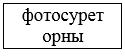 
 Туған күні және жері 
Азаматтығы
Жеке басын куәландыратын құжаттың деректері, жеке сәйкестендіру нөмірі (бар болса)
№
Оқу орнының атауы
Түскен жылы - бітірген жылы
Мамандығы
Білімі туралы дипломның деректемелері (бар болса күні және нөмірі)
1
2
3
4
5
№
Тегі, аты, әкесінің аты (ол бар болса)
Туған жылы
Туыстық қатынастары
Жұмыс орны және лауазымы
1
2
3
4
5
№
Заңды тұлғаның атауы және орналасқан жерi
Заңды тұлға қызметінің жарғылық түрлерi
Жарғылық капиталға қатысу үлесі немесе үміткерге тиесілі акциялар санының заңды тұлғаның дауыс беретін акцияларының жалпы санына арақатынасы (пайызбен)
1
2
3
4
№
Жұмыс кезеңі (күні, айы, жылы)
Жұмыс орны (егер қаржы ұйымы Қазақстан Республикасының бейрезиденті болып табылған жағдайда, қаржы ұйымының тіркелген елін көрсете отырып)
Лауазымы
Тәртіптік жазалардың болуы
Жұмыстан шығу, лауазымнан босату себептері
Қаржы ұйымының дербес құрылымдық бөлімшесінің (департамент, басқарма, филиал) басшысы (басшысы орынбасарының), қаржы, басқарушы және (немесе) атқарушы директорының лауазымына орналасқан жағдайда - жетекшілік ететін бөлімшелер, осы ұйымда қаржылық қызмет көрсетуге байланысты мәселелер көрсетіледі. Аудиторлық қызмет саласында реттеуді жүзеге асыратын уәкілетті органда жұмыс стажы болған жағдайда, қаржы ұйымдарына аудит жүргізу қызметін реттеуге қатысты негізгі функционалдық міндеттер көрсетіледі
1
2
3
4
5
6
7
№
Кезең (күні, айы, жылы)
Ұйымның атауы
Лауазымы
Жұмыстан шығу, лауазымнан босату себептері
1
2
3
4
5
Қаржы ұйымының, холдингтің, Қордың тәуелсіз директоры лауазымына үміткер толтырады:

Мен,______________________________________________________________ (тегі, аты, әкесінің аты (ол бар болса)

тәуелсіз директор лауазымына сайлау (тағайындау) үшін "Акционерлік қоғамдар туралы" 2003 жылғы 13 мамырдағы Қазақстан Республикасының Заңында белгіленген талаптарға сәйкес келетіндігімді растаймын.

Қолы________________________Қазақстан Республикасы 
Ұлттық Банкі Басқармасының 
2019 жылғы 7 ақпандағы
№ 26 қаулысына
3-қосымша"Банктің немесе банк 
холдингінің ірі қатысушысы 
мәртебесін иеленуге келісім 
беру" мемлекеттік көрсетілетін
қызмет стандартына
1-қосымша 
№
Тегі, аты, әкесінің аты (ол бар болса)
Туған жылы
Туыстық қатынасы
Жұмыс орны және лауазымы
Заңды тұлғалардың атауын көрсете отырып, жарғылық капиталға қатысу сомасы/сатып алынған акцияларының құны (мың теңге)
Осы тұлғаға тиесілі акциялар санының заңды тұлғаның дауыс беруші акцияларының жалпы санына арақатынасы немесе оның жарғылық капиталға қатысу үлесі (пайызбен),
Осы тұлғаға тиесілі акциялар санының заңды тұлғаның дауыс беруші акцияларының жалпы санына арақатынасы немесе оның жарғылық капиталға қатысу үлесі (пайызбен),
Осы тұлғаға тиесілі акциялар санының заңды тұлғаның дауыс беруші акцияларының жалпы санына арақатынасы немесе оның жарғылық капиталға қатысу үлесі (пайызбен),
Осы тұлғаға тиесілі акциялар санының заңды тұлғаның дауыс беруші акцияларының жалпы санына арақатынасы немесе оның жарғылық капиталға қатысу үлесі (пайызбен),
№
Тегі, аты, әкесінің аты (ол бар болса)
Туған жылы
Туыстық қатынасы
Жұмыс орны және лауазымы
Заңды тұлғалардың атауын көрсете отырып, жарғылық капиталға қатысу сомасы/сатып алынған акцияларының құны (мың теңге)
Дара иелену
Дара иелену
Бірлесіп иелену
Бірлесіп иелену
№
Тегі, аты, әкесінің аты (ол бар болса)
Туған жылы
Туыстық қатынасы
Жұмыс орны және лауазымы
Заңды тұлғалардың атауын көрсете отырып, жарғылық капиталға қатысу сомасы/сатып алынған акцияларының құны (мың теңге)
тікелей
жанама
пайыз
Заңды тұлғаның атауы/жеке тұлғаның тегі, аты, әкесінің аты (ол бар болса)
1
2
Оқу орнының атауы
Түскен күні - аяқтаған күні
Мамандығы
Білімі туралы дипломның деректері, біліктілігі
Оқу орнының орналасқан жері
Ұйымның атауы
Өткізілген күні және орны
Сертификат деректері
Жұмыс кезеңі
Жұмыс орны
Лауазымы
Тәртіптік жазаның болуы
Жұмыстан шығу, лауазымнан босату себептеріҚазақстан Республикасы 
Ұлттық Банкі Басқармасының 
2019 жылғы 7 ақпандағы
№ 26 қаулысына
4-қосымша"Банктің немесе банк 
холдингінің ірі қатысушысы 
мәртебесін иеленуге келісім 
беру" мемлекеттік көрсетілетін
қызмет стандартына
2-қосымша 
Күні
Сот органының атауы
Соттың орналасқан жері
Жаза түрі
1997 жылғы 16 шілдедегі Қазақстан Республикасы Қылмыстық кодексінің не 2014 жылғы 3 шілдедегі Қазақстан Республикасы Қылмыстық кодексінің бабы
Соттың іс жүргізуге шешім қабылдаған күніҚазақстан Республикасы 
Ұлттық Банкі Басқармасының 
2019 жылғы 7 ақпандағы
№ 26 қаулысына
5-қосымша"Банктің немесе банк 
холдингінің ірі қатысушысы 
мәртебесін иеленуге келісім 
беру" мемлекеттік көрсетілетін
қызмет стандартына
3-қосымша 
№
Атауы
Өлшем бірлігі
Өткен есепті кезеңде
Өткен есепті кезеңде
Есепті кезеңде
Есепті кезеңде
Есепті кезеңдегі өзгерістер
Есепті кезеңдегі өзгерістер
№
Атауы
Өлшем бірлігі
Саны
Кіріс (берешек) сомасы Актив құны (теңге)
Саны
Кіріс (берешек) сомасы Актив құны (теңге)
Саны
Кіріс (берешек) сомасы Актив құны (теңге)
1.
Есепті кезеңде алынған кірістер:
X
X
X
1.1
Жалақы 
X
X
X
1.2
Ұйымның жарғылық капиталына (акцияларына) қатысу үлесінен түскен дивидендтер және кіріс
X
X
X
1.3
Салымдар бойынша сыйақы
X
X
X
1.4
Мүлікті жалға тапсырудан түскен кіріс
X
X
X
1.5
Кәсіпкерлік қызметтен түскен кіріс
X
X
X
1.6
Мүлікті сатудан түскен кіріс
X
X
X
1.7
Кірістің басқа түрлері (таратып көрсету)
X
X
X
2.
Мүлік:
2.1
Ақша:

ұлттық валютада, оның ішінде:

шетел 

валютасындағы банк шоттарындағы қолма-қол ақша, оның ішінде:

банктік шоттардағы қолма-қол ақша 
X

X

X

X

X
X

X

X

X

X
X

X

X

X

X
2.2
Бағалы қағаздар (эмитенттің атауын көрсете отырып), оның ішінде жай акциялар, артықшылықты акциялар, облигациялар 
2.3
Қаржы ұйымының ірі қатысушысына тиесілі акциялар санының ұйымдардың (атауын көрсету) дауыс беретін акцияларының немесе олардың оның ішінде Қазақстан Республикасы бейрезидентінің жарғылық капиталына қатысу үлесінің жалпы санына арақатынасы (пайызбен)
X
2.4
Жылжымайтын мүлік (атауын және орналасқан жерін көрсете отырып)
2.5
Басқа мүлік (таратып көрсету)
2n
X
X
X
3.
Барлық міндеттемелер бойынша берешек
X
X
X
3.1
Өтелмеген қарыздар
X
X
X
3.2
Қарыздар бойынша мерзімі өткен берешек
X
X
X
3.3
Міндеттемелер бойынша басқа да берешек (таратып көрсету)
X
X
X
3n
X
X
XҚазақстан Республикасы
Ұлттық Банкі Басқармасының
2019 жылғы 7 ақпандағы
№ 26 қаулысына
6-қосымша"Сақтандыру холдингінің
немесе сақтандыру
(қайта сақтандыру) ұйымының
ірі қатысушысы мәртебесін 
иеленуге келісім беру"
мемлекеттік көрсетілетін
қызмет стандартына
1-қосымша
№
Тегі, аты, әкесінің аты (ол бар болса)
Туған жылы
Туыстық қатынасы
Жұмыс орны және лауазымы
Заңды тұлғалардың атауын көрсете отырып, жарғылық капиталға қатысу сомасы немесе сатып алған акцияларының құны (мың теңге)
Осы тұлғаға тиесілі акциялар санының заңды тұлғаның дауыс беруші акцияларының жалпы санына арақатынасы немесе оның жарғылық капиталға қатысу үлесі (пайызбен)
Осы тұлғаға тиесілі акциялар санының заңды тұлғаның дауыс беруші акцияларының жалпы санына арақатынасы немесе оның жарғылық капиталға қатысу үлесі (пайызбен)
Осы тұлғаға тиесілі акциялар санының заңды тұлғаның дауыс беруші акцияларының жалпы санына арақатынасы немесе оның жарғылық капиталға қатысу үлесі (пайызбен)
Осы тұлғаға тиесілі акциялар санының заңды тұлғаның дауыс беруші акцияларының жалпы санына арақатынасы немесе оның жарғылық капиталға қатысу үлесі (пайызбен)
№
Тегі, аты, әкесінің аты (ол бар болса)
Туған жылы
Туыстық қатынасы
Жұмыс орны және лауазымы
Заңды тұлғалардың атауын көрсете отырып, жарғылық капиталға қатысу сомасы немесе сатып алған акцияларының құны (мың теңге)
Дара иелену
Дара иелену
Бірлесіп иелену
Бірлесіп иелену
№
Тегі, аты, әкесінің аты (ол бар болса)
Туған жылы
Туыстық қатынасы
Жұмыс орны және лауазымы
Заңды тұлғалардың атауын көрсете отырып, жарғылық капиталға қатысу сомасы немесе сатып алған акцияларының құны (мың теңге)
тікелей
жанама
пайыз
заңды тұлғаның атауы немесе жеке тұлғаның тегі, аты, әкесінің аты (ол бар болса)
1
2
Оқу орнының атауы
Түскен күні - аяқтаған күні
Мамандығы
Білімі туралы диплом деректері, біліктілігі
Оқу орнының орналасқан жері
Ұйымның атауы
Өткізілген күні және орны
Сертификат деректері
Жұмыс кезеңі
Жұмыс орны
Лауазымы
Тәртіптік жазаның болуы
Жұмыстан шығу, лауазымнан босату себептеріҚазақстан Республикасы
Ұлттық Банкі Басқармасының
2019 жылғы 7 ақпандағы
№ 26 қаулысына
7-қосымша"Сақтандыру холдингінің 
немесе сақтандыру (қайта 
сақтандыру) ұйымының ірі 
қатысушысы мәртебесін 
иеленуге келісім беру"
мемлекеттік көрсетілетін қызмет
стандартына
2-қосымша
Күні
Сот органының атауы
Соттың орналасқан жері
Жаза түрі
1997 жылғы 16 шілдедегі Қазақстан Республикасы Қылмыстық кодексінің не 2014 жылғы 3 шілдедегі Қазақстан Республикасы Қылмыстық кодексінің бабы
Соттың іс жүргізуге шешім қабылдаған күніҚазақстан Республикасы
Ұлттық Банкі Басқармасының
2019 жылғы 7 ақпандағы
№ 26 қаулысына
8-қосымша"Сақтандыру холдингінің 
немесе сақтандыру (қайта 
сақтандыру) ұйымының ірі 
қатысушысы мәртебесін 
иеленуге келісім беру"
мемлекеттік көрсетілетін қызмет
стандартына
3-қосымша
№
Атауы
Өлшем бірлігі
Өткен есепті кезеңде
Өткен есепті кезеңде
Есепті кезеңде
Есепті кезеңде
Есепті кезеңдегі өзгерістер
Есепті кезеңдегі өзгерістер
№
Атауы
Өлшем бірлігі
Саны
Кіріс (берешек) сомасы Актив құны (теңге)
Саны
Кіріс (берешек) сомасы Актив құны (теңге)
Саны
Кіріс (берешек) сомасы Актив құны (теңге)
1.
Есепті кезеңде алынған кірістері:
X
X
X
1.1
Жалақы
X
X
X
1.2
Ұйымның жарғылық капиталына (акцияларына) қатысу үлесінен түскен дивидендтер және кіріс
X
X
X
1.3
Салымдар бойынша сыйақы
X
X
X
1.4
Мүлікті жалға тапсырудан түскен кіріс
X
X
X
1.5
Кәсіпкерлік қызметтен түскен кіріс
X
X
X
1.6
Мүлікті сатудан түскен кіріс
X
X
X
1.7
Кірістің басқа түрлері (таратып көрсету)
X
X
X
2.
Мүлік:
2.1
Ақша:

ұлттық валютада, оның ішінде:

шетел валютасындағы

банк шоттарындағы

қолма-қол ақша, оның ішінде:

банк шоттардағы қолма-қол ақша
X

X

X

X

X
X

X

X

X

X
X

X

X

X

X
2.2
Бағалы қағаздар (эмитенттің атауын көрсете отырып), оның ішінде жай акциялар, артықшылықты акциялар, облигациялар
2.3
Қаржы ұйымының ірі қатысушысына тиесілі акциялар санының ұйымдардың (атауын көрсету) дауыс беретін акцияларының немесе олардың оның ішінде Қазақстан Республикасы бейрезидентінің жарғылық капиталына қатысу үлесінің жалпы санына арақатынасы (пайызбен)
X
2.4
Жылжымайтын мүлік (атауын және орналасқан жерін көрсете отырып)
2.5
Басқа да мүлік (таратып көрсету)
2n
X
X
X
3.
Барлық міндеттемелер бойынша берешек
X
X
X
3.1
Өтелмеген қарыздар
X
X
X
3.2
Қарыздар бойынша мерзімі өткен берешек
X
X
X
3.3
Міндеттемелер бойынша басқа да берешек (таратып көрсету)
X
X
X
3n
X
X
XҚазақстан Республикасы
Ұлттық Банкі Басқармасының
2019 жылғы 7 ақпандағы
№ 26 қаулысына
9-қосымшаҚазақстан Республикасы
Ұлттық Банкі Басқармасының
2019 жылғы 7 ақпандағы
№ 26 қаулысына
10-қосымшаҚазақстан Республикасы
Ұлттық Банкі Басқармасының 
2019 жылғы 7 ақпандағы
№ 26 қаулысына
11-қосымшаҚазақстан Республикасы
Ұлттық Банкі Басқармасының 
2019 жылғы 7 ақпандағы
№ 26 қаулысына
12-қосымшаҚазақстан Республикасының
Ұлттық Банкі Басқармасының
2015 жылғы 30 сәуірдегі
№ 71 қаулысына 
24-қосымша"Банк операцияларының 
жекелеген түрлерін жүзеге 
асыратын ұйымдарға
банкноталарды, монеталарды 
және құндылықтарды 
инкассациялауға лицензия беру"
мемлекеттік көрсетілетін
қызмет стандартына
қосымша
Тегі, аты, әкесінің аты (ол бар болса), жеке сәйкестендіру нөмірі
_________________________________________________________

_________________________________________________________

_________________________________________________________ (бірінші басшының жеке басын куәландыратын құжатқа сәйкес)
Туған күні және жері
________________________________________________________

________________________________________________________

________________________________________________________
Тұрақты тұратын жері, телефон нөмірлері
________________________________________________________

________________________________________________________

_________________________________________________________ (толық мекенжайын, елді мекеннің кодын қоса алғанда, ұялы, қызметтік, үй телефондарының нөмірлерін көрсету керек)
№
Жұмыс кезеңі (ай, жыл)
Ұйымның атауы, атқарған қызметі және лауазымдық міндеттері, ұйымның координаттары
Меншікке қарсы, экономикалық қызмет саласындағы қылмыстары, коммерциялық және өзге ұйымдардағы қызмет мүдделеріне қарсы қылмыс, сыбайлас жемқорлыққа қатысты қылмыстары үшін өтелмеген немесе заңда белгіленген тәртіппен алынбаған соттылығының болуы (Қазақстан Республикасының бейрезиденттері үшін)
Иә (жоқ)

(өтелмеген соттылығы болған кезде Қазақстан Республикасы Қылмыстық кодексінің бабын, үкім шығарылған күнді және нөмірін көрсету керек)Қазақстан Республикасы
Ұлттық Банкі Басқармасының 
2019 жылғы 7 ақпандағы
№ 26 қаулысына
13-қосымша"Банк операцияларының 
жекелеген түрлерін жүзеге 
асыратын ұйымдарға банк 
операцияларына лицензия беру" 
мемлекеттік көрсетілетін қызмет 
стандартына
1-қосымшаНысанКімге_______________________
(көрсетілетін қызметті
берушінің толық атауы)
Кімнен______________________
(көрсетілетін қызметті
алушының толық атауы)Қазақстан Республикасы
Ұлттық Банкі Басқармасының 
2019 жылғы 7 ақпандағы
№ 26 қаулысына
14-қосымша"Банк операцияларының 
жекелеген түрлерін жүзеге 
асыратын ұйымдарға банк 
операцияларына лицензия беру" 
мемлекеттік көрсетілетін қызмет 
стандартына
3-қосымшаНысанНысанҚазақстан Республикасы
Ұлттық Банкі Басқармасының 
2019 жылғы 7 ақпандағы
№ 26 қаулысына
15-қосымша"Ислам банктері жүзеге 
асыратын банктік және өзге де
операцияларды жүргізуге 
арналған лицензияны беру" 
мемлекеттік көрсетілетін қызмет 
стандартына
1-қосымшаНысанКімге_______________________
____________________________
(көрсетілетін қызметті
берушінің толық атауы)
кімнен______________________
____________________________
(көрсетілетін қызметті
алушының толық атауы)Қазақстан Республикасы
Ұлттық Банкі Басқармасының 
2019 жылғы 7 ақпандағы
№ 26 қаулысына
16-қосымша"Ислам банктері жүзеге
асыратын банктік және өзге
де операцияларды
жүргізуге арналған лицензияны
беру" мемлекеттік көрсетілетін
қызмет стандартына
2-қосымшаНысанКімге_______________________
(көрсетілетін қызметті
берушінің толық атауы)
кімнен______________________
(көрсетілетін қызметті
алушының толық атауы)Қазақстан Республикасы
Ұлттық Банкі Басқармасының 
2019 жылғы 7 ақпандағы
№ 26 қаулысына
17-қосымша"Банктерге банк операцияларын
және 
Қазақстан Республикасының
банк заңнамасында көзделген
өзге де операцияларды жүргізуге
лицензия беру" мемлекеттік
көрсетілетін қызмет 
стандартына
1-қосымшаНысанКімге_______________________ 
____________________________
(көрсетілетін қызметті
берушінің толық атауы)
кімнен______________________
____________________________
(көрсетілетін қызметті
алушының толық атауы)Қазақстан Республикасы
Ұлттық Банкі Басқармасының 
2019 жылғы 7 ақпандағы
№ 26 қаулысына
18-қосымша"Банктерге банк операцияларын
және 
Қазақстан Республикасының
банк заңнамасында көзделген
өзге де операцияларды жүргізуге
лицензия беру" мемлекеттік
көрсетілетін қызмет 
стандартына
2-қосымшаНысанКімге_______________________
(көрсетілетін қызметті
берушінің толық атауы)
кімнен______________________
(көрсетілетін қызметті
алушының толық атауы)Қазақстан Республикасы
Ұлттық Банкі Басқармасының 
2019 жылғы 7 ақпандағы
№ 26 қаулысына
19-қосымша"Актуарлық қызметті
жүзеге асыруға
лицензия беру"
мемлекеттік көрсетілетін
қызмет стандартына
1-қосымшаНысанҚазақстан Республикасы
Ұлттық Банкі Басқармасының 
2019 жылғы 7 ақпандағы
№ 26 қаулысына
20-қосымша"Актуарлық қызметті
жүзеге асыруға
лицензия беру"
мемлекеттік көрсетілетін
қызмет стандартына
2-қосымшаНысан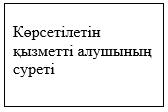 
Тегі, аты, әкесінің аты (ол бар болса)
__________________________________________________________

_________________________________________________________ (жеке басын куәландыратын құжатқа толығымен сәйкес, тегі, аты, әкесінің аты (ол бар болса) өзгерген жағдайда, қашан және қандай себеппен олардың өзгертілгені көрсетілсін)
Туған күні мен жері
__________________________________________________________ 
Тұрғылықты жерінің мекенжайы, телефон нөмірлері
_________________________________________________________

________________________________________________________ 

(елді-мекеннің кодын қоса алғанда, толық мекенжайы, қызметтік, үй, байланыс телефондарының нөмірлері көрсетілсін)
Азаматтығы
Жеке басын куәландыратын құжаттың толық деректемелері 
№
Тегі, аты, әкесінің аты (ол бар болса)
Туған жылы
Туыстық немесе жақындық түрі көрсетілсін
Жұмыс орны және лауазымы
1
 2
 3
 4
5 
№№
Атауы және орналасқан жері
Заңды тұлға қызметінің жарғылық түрлері
Сіздің қатысу сомаңыз бен үлесіңіз
1
2
 3
 4
Білімі
_________________________________________________________

________________________________________________________

(оқу орнының, факультеттің немесе бөлімнің атауы мен орналасқан жері, оқу кезеңі, берілген біліктілігі, білімі туралы дипломның деректемелері (күні, нөмірі) көрсетілсін) "Сақтандыру қызметі туралы" 2000 жылғы 18 желтоқсандағы Қазақстан Республикасы Заңының (бұдан әрі – Заң) 40-бабы 2-тармағының 6) тармақшасы мақсатында Нормативтік құқықтық актілерді мемлекеттік тіркеу тізілімінде № 17618 болып тіркелген "Актуарийлерді оқытудың ең қысқа міндетті бағдарламасын, халықаралық актуарийлер қауымдастықтарының тізбесін және оларға қойылатын талаптарды, Міндетті актуарлық қорытындының мазмұнына және табыс етілу тәртібіне қойылатын талаптарды, Тестілеу өткізу қағидаларын, Актуарийдің біліктілігін растауға қойылатын талаптарды, Сақтандыру (қайта сақтандыру) ұйымының штатында тұрған актуарийдің қызметін тексеру үшін тәуелсіз актуарийді тарту, тәуелсіз актуарийдің сақтандыру (қайта сақтандыру) ұйымының штатында тұрған актуарий жүргізген есептеулердің шынайылығын тексеру нәтижелерін жіберу қағидаларын және мерзімдерін, актуарлық қызметті жүзеге асыруға лицензияның, актуарлық қызметті жүзеге асыруға лицензия беру туралы өтініштің және актуарлық қызметті жүзеге асыруға лицензия алуға өтініш беруші туралы мәліметтердің нысандарын бекіту туралы" Қазақстан Республикасы Ұлттық Банкі Басқармасының 2018 жылғы 27 тамыздағы № 191 қаулысына (бұдан әрі – № 191 қаулы) 1-қосымшаға сәйкес бекітілген актуарийлердi оқытудың ең төменгi мiндеттi бағдарламасына қатысты әрбір курсы бойынша сексен пайыздан кем емес рейтингі бар "Актуарий" мамандығы бойынша іскерлік басқару магистрінің дипломы немесе "Актуарий" мамандығының "Қаржы" мамандығы бойынша экономика және бизнес магистрінің дипломы магистрдің дипломы болып танылады
Актуарийдің біліктілік емтихандарын тапсырғандығы туралы мәліметтер
________________________________________________________

________________________________________________________

(біліктілік емтиханын тапсырған күні, біліктілік емтиханын тапсырғанын растайтын құжаттың деректемелері көрсетілсін) Заңның 40-бабы 2-тармағының 8) тармақшасы мақсатында № 191 қаулының 1-қосымшасына сәйкес бекітілген Актуарийлердi оқытудың ең төменгi мiндеттi бағдарламасы курстарының мазмұнына енгізілген бөлімдердің ең төменгі тізбесін жабатын емтихандар халықаралық емтихандар болып танылады.
Қосымша білімі, оның ішінде жұмыс істейтін салада біліктілігін көтеру курстары, ғылыми дәрежелері
________________________________________________________

________________________________________________________ (оқу орнының атауы мен орналасқан жері, оқу кезеңі, білімі туралы дипломның, сертификаттың, куәліктің деректемелері)
Қаржылық қызмет көрсету саласындағы, оның ішінде жұмыс істеуге ниетті саладағы жұмыс тәжірибесі
________________________________________________________

________________________________________________________

(қаржы ұйымдарында жұмыс істеген, қызмет түрлері бойынша аудитор, бухгалтер қызметін атқарған жылдарының саны көрсетілсін) Заңның 40-бабы 2-тармағының 9) тармақшасы мақсатында өтініш берілген күні өтініш берушінің қаржы ұйымдарында, қаржы нарығын және қаржы ұйымдарын реттеу, бақылау мен қадағалау жөніндегі уәкілетті органда актуарлық зерттеулерді және (немесе) актуарлық есептеулерді жүргізу саласында кемінде бір жыл жұмыс тәжірибесінің болуы қажет.
Жетістіктері
________________________________________________________

________________________________________________________ (ақпаратты, мысалы, ғылыми жариялымдардың атауын, ғылыми әзірлемелерге, заң жобаларын әзірлеулерге қатысуды көрсету қажет)
Кәсіби ұйымдарға мүшелігі
________________________________________________________

________________________________________________________ (ақпаратты, мысалы, актуарийлер қоғамын, Аудиторлар палатасын көрсету қажет)
Осы мәселеге қатысы бар басқа ақпарат
________________________________________________________

________________________________________________________ (көрсетілетін қызметті алушының кәсіби құзыреттілігін сипаттайтын ақпарат көрсетіледі)
№
Жұмыс кезеңі
Ұйымның, атқарған қызметінің және лауазымдық міндеттерінің атауы, ұйымның координаттары 
1
2
3Қазақстан Республикасы 
Ұлттық Банкі Басқармасының 
2019 жылғы 7 ақпандағы
№ 26 қаулысына
21-қосымша"Өмірді сақтандыру" саласы
бойынша сақтандыру қызметін
жүзеге асыруға немесе 
исламдық сақтандыру қызметін 
жүзеге асыру құқығына 
лицензия беру" мемлекеттік 
көрсетілетін қызмет
стандартына
1-қосымшаНысан____________________________
 (көрсетілетін қызметті 
берушінің толық атауы)
____________________________
____________________________
 (көрсетілетін қызметті 
алушының  толық атауы, бизнес 
сәйкестендіру нөмірі (бар 
болса), телефон нөмірі,
 факс нөмірі)Қазақстан Республикасы 
Ұлттық Банкі Басқармасының 
2019 жылғы 7 ақпандағы
№ 26 қаулысына
22-қосымша"Өмірді сақтандыру" саласы
бойынша сақтандыру қызметін
жүзеге асыруға немесе 
исламдық сақтандыру қызметін 
жүзеге асыру құқығына 
лицензия беру" мемлекеттік 
көрсетілетін қызмет
стандартына
2-қосымшаНысан
Көрсетілетін қызметті алушының атауы 
сақтандыру нарығында актуарлық қызметті жүзеге асыруға лицензиясы бар актуарий туралы мәліметтер
сақтандыру нарығында актуарлық қызметті жүзеге асыруға лицензиясы бар актуарий туралы мәліметтер
сақтандыру нарығында актуарлық қызметті жүзеге асыруға лицензиясы бар актуарий туралы мәліметтер
Көрсетілетін қызметті алушының атауы 
Тегі, аты, әкесінің аты (ол бар болса)
Тағайындау (сайлау) туралы құжаттың нөмірі мен күні 
Білімі туралы, оның ішінде жұмыс істейтін салада біліктілікті арттыру курстары туралы мәліметтер Қазақстан Республикасы
Ұлттық Банкі Басқармасының
2019 жылғы 7 ақпандағы
№ 26 қаулысына
23-қосымша"Өмірді сақтандыру" саласы
бойынша сақтандыру қызметін
жүзеге асыруға немесе 
исламдық сақтандыру қызметін 
жүзеге асыру құқығына 
лицензия беру" мемлекеттік 
көрсетілетін қызмет
стандартына
3-қосымшаНысан____________________________
 (көрсетілетін қызметті 
берушінің толық атауы)
____________________________
____________________________
 (көрсетілетін қызметті 
алушының  толық атауы, бизнес 
сәйкестендіру нөмірі (бар болса)Қазақстан Республикасы 
Ұлттық Банкі Басқармасының 
2019 жылғы 7 ақпандағы
№ 26 қаулысына
24-қосымша"Өмірді сақтандыру" саласы
бойынша сақтандыру қызметін
жүзеге асыруға немесе 
исламдық сақтандыру қызметін 
жүзеге асыру құқығына 
лицензия беру"
мемлекеттік көрсетілетін қызмет
стандартына
4-қосымшаМәліметтердің электрондық 
нұсқасы 
№
Жабдықтың атауы
Жабдықтың сериялық нөмірі
Жабдықтың түгендеу нөмірі
Бағдарламалық қамтамасыз етудің атауы
Бағдарламалық қамтамасыз ету лицензиясының нөмірі
Нормативтік құқықтық актілерді мемлекеттік тіркеу тізілімінде № 4232 болып тіркелген, Қазақстан Республикасы Қаржы нарығын және қаржы ұйымдарын реттеу мен қадағалау агенттігі Басқармасының 2006 жылғы 15 сәуірдегі № 102 қаулысымен бекітілген Сақтандыру (қайта сақтандыру) ұйымын автоматтандыруға қойылатын талаптар туралы нұсқаулыққа, Нормативтік құқықтық актілерді мемлекеттік тіркеу тізілімінде № 8596 тіркелген, Қазақстан Республикасы Ұлттық Банкі Басқармасының 2013 жылғы 28 маусымдағы № 149 қаулысымен бекітілген Сақтандыру және қайта сақтандыру операцияларының бухгалтерлік есебін жүргізу жөніндегі нұсқаулыққа және Нормативтік құқықтық актілерді мемлекеттік тіркеу тізілімінде № 15084 тіркелген, Қазақстан Республикасы Ұлттық Банкі Басқармасының 2017 жылғы 27 наурыздағы № 47 қаулысымен бекітілген Бухгалтерлік есеп жүргізуді автоматтандыру қағидаларына сәйкес әзірленген және бекітілген ішкі құжаттар
1
2
3
4
5
6
7Қазақстан Республикасы
Ұлттық Банкі Басқармасының
2019 жылғы 7 ақпандағы
№ 26 қаулысына
25-қосымша"Жалпы сақтандыру" саласы
бойынша сақтандыру
(қайта сақтандыру) қызметін
немесе исламдық сақтандыру
(қайта сақтандыру) қызметін
жүзеге асыру құқығына 
лицензия беру" мемлекеттік 
көрсетілетін қызмет 
стандартына
1-қосымшаНысан____________________________
(көрсетілетін қызметті 
берушінің толық атауы)
____________________________
____________________________
(көрсетілетін қызметті
алушының толық атауы, бизнес
сәйкестендіру нөмірі (бар 
болса), телефон нөмірі, факс 
нөмірі)Қазақстан Республикасы
Ұлттық Банкі Басқармасының
2019 жылғы 7 ақпандағы
№ 26 қаулысына
26-қосымша"Жалпы сақтандыру" саласы
бойынша сақтандыру
(қайта сақтандыру) қызметін
немесе исламдық сақтандыру
(қайта сақтандыру) қызметін
жүзеге асыру құқығына 
лицензия беру" мемлекеттік 
көрсетілетін қызмет 
стандартына
2-қосымшаНысан
Көрсетілетін қызметті алушының атауы 
Сақтандыру нарығында актуарлық қызметті жүзеге асыруға лицензиясы бар актуарий туралы мәліметтер
Сақтандыру нарығында актуарлық қызметті жүзеге асыруға лицензиясы бар актуарий туралы мәліметтер
Сақтандыру нарығында актуарлық қызметті жүзеге асыруға лицензиясы бар актуарий туралы мәліметтер
Көрсетілетін қызметті алушының атауы 
Тегі, аты, әкесінің аты (ол бар болса)
Тағайындау (сайлау) туралы құжаттың нөмір мен күні 
Білімі туралы, оның ішінде жұмыс істейтін салада біліктілікті арттыру курстары туралы мәліметтер Қазақстан Республикасы
Ұлттық Банкі Басқармасының
2019 жылғы 7 ақпандағы
№ 26 қаулысына
27-қосымша"Жалпы сақтандыру" саласы
бойынша сақтандыру
(қайта сақтандыру) қызметін
немесе исламдық сақтандыру
(қайта сақтандыру) қызметін
жүзеге асыру құқығына 
лицензия беру" мемлекеттік 
көрсетілетін қызмет 
стандартына
3-қосымшаНысан____________________________
 (көрсетілетін қызметті 
берушінің толық атауы)
____________________________
____________________________
 (көрсетілетін қызметті 
алушының толық атауы, бизнес 
сәйкестендіру нөмірі (бар болса)Қазақстан Республикасы 
Ұлттық Банкі Басқармасының 
2019 жылғы 7 ақпандағы
№ 26 қаулысына
28-қосымша"Жалпы сақтандыру" саласы
бойынша сақтандыру
(қайта сақтандыру) қызметін
немесе исламдық сақтандыру
(қайта сақтандыру) қызметін
жүзеге асыру құқығына 
лицензия беру" мемлекеттік 
көрсетілетін қызмет 
стандартына
4-қосымшаНысан
№
Жабдықтың атауы
Жабдықтың сериялық нөмірі
Жабдықтың түгендеу нөмірі
Бағдарламалық қамтамасыз етудің атауы
Бағдарламалық қамтамасыз ету лицензиясының нөмірі
Нормативтік құқықтық актілерді мемлекеттік тіркеу тізілімінде № 4232 болып тіркелген, Қазақстан Республикасы Қаржы нарығын және қаржы ұйымдарын реттеу мен қадағалау агенттігі Басқармасының 2006 жылғы 15 сәуірдегі № 102 қаулысымен бекітілген Сақтандыру (қайта сақтандыру) ұйымын автоматтандыруға қойылатын талаптар туралы нұсқаулыққа, Нормативтік құқықтық актілерді мемлекеттік тіркеу тізілімінде № 8596 тіркелген, Қазақстан Республикасы Ұлттық Банкі Басқармасының 2013 жылғы 28 маусымдағы № 149 қаулысымен бекітілген Сақтандыру және қайта сақтандыру операцияларының бухгалтерлік есебін жүргізу жөніндегі нұсқаулыққа және Нормативтік құқықтық актілерді мемлекеттік тіркеу тізілімінде № 15084 тіркелген, Қазақстан Республикасы Ұлттық Банкі Басқармасының 2017 жылғы 27 наурыздағы № 47 қаулысымен бекітілген Бухгалтерлік есеп жүргізуді автоматтандыру қағидаларына сәйкес әзірленген және бекітілген ішкі құжаттар
1
2
3
4
5
6
7Қазақстан Республикасы
Ұлттық Банкі Басқармасының
2019 жылғы 7 ақпандағы
№ 26 қаулысына
29-қосымша"Қазақстан Республикасының
заңдарында белгіленген және
сақтандырудың жекелеген
сыныптары болып табылатын
міндетті сақтандырудың 
түрлеріне немесе
Қазақстан Республикасының
заңдарында белгіленген және
сақтандырудың жекелеген
сыныптары болып табылатын
міндетті сақтандырудың түрлері
бойынша исламдық сақтандыру
қызметін жүзеге асыру 
құқығына лицензия беру" 
мемлекеттік көрсетілетін қызмет 
стандартына
1-қосымшаНысан____________________________
 (көрсетілетін қызметті 
берушінің толық атауы)
____________________________
____________________________
 (көрсетілетін қызметті 
алушының толық атауы, бизнес 
сәйкестендіру нөмірі 
(бар болса), телефон нөмірі,
 факс нөмірі)Қазақстан Республикасы
Ұлттық Банкі Басқармасының
2019 жылғы 7 ақпандағы
№ 26 қаулысына
30-қосымша"Қазақстан Республикасының
заңдарында белгіленген және
сақтандырудың жекелеген
сыныптары болып табылатын
міндетті сақтандырудың 
түрлеріне немесе 
Қазақстан Республикасының
заңдарында белгіленген және
сақтандырудың жекелеген
сыныптары болып табылатын
міндетті сақтандырудың түрлері
бойынша исламдық сақтандыру
қызметін жүзеге асыру 
құқығына лицензия беру" 
мемлекеттік көрсетілетін қызмет 
стандартына
2-қосымшаНысан
Көрсетілетін қызметті алушының атауы 
сақтандыру нарығында актуарлық қызметті жүзеге асыруға лицензиясы бар актуарий туралы мәліметтер
сақтандыру нарығында актуарлық қызметті жүзеге асыруға лицензиясы бар актуарий туралы мәліметтер
сақтандыру нарығында актуарлық қызметті жүзеге асыруға лицензиясы бар актуарий туралы мәліметтер
Көрсетілетін қызметті алушының атауы 
Тегі, аты, әкесінің аты (ол бар болса)
Тағайындау (сайлау) туралы құжаттың нөмірі мен күні 
Білімі туралы, оның ішінде жұмыс істейтін салада біліктілікті арттыру курстары туралы мәліметтер Қазақстан Республикасы 
Ұлттық Банкі Басқармасының 
2019 жылғы 7 ақпандағы
№ 26 қаулысына
31-қосымша"Қазақстан Республикасының
заңдарында белгіленген және
сақтандырудың жекелеген
сыныптары болып табылатын
міндетті сақтандырудың 
түрлеріне немесе 
Қазақстан Республикасының
заңдарында белгіленген және
сақтандырудың жекелеген
сыныптары болып табылатын
міндетті сақтандырудың түрлері
бойынша исламдық сақтандыру
қызметін жүзеге асыру 
құқығына лицензия беру" 
мемлекеттік көрсетілетін қызмет 
стандартына
3-қосымшаНысан____________________________
(көрсетілетін қызметті ерушінің 
толық атауы)
____________________________
____________________________
 (көрсетілетін қызметті 
алушының толық атауы, бизнес 
сәйкестендіру нөмірі (бар болса)Қазақстан Республикасы 
Ұлттық Банкі Басқармасының 
2019 жылғы 7 ақпандағы
№ 26 қаулысына
32-қосымша"Қазақстан Республикасының
заңдарында белгіленген және
сақтандырудың жекелеген
сыныптары болып табылатын
міндетті сақтандырудың 
түрлеріне немесе 
Қазақстан Республикасының
заңдарында белгіленген және
сақтандырудың жекелеген
сыныптары болып табылатын
міндетті сақтандырудың түрлері
бойынша исламдық сақтандыру
қызметін жүзеге асыру 
құқығына лицензия беру" 
мемлекеттік көрсетілетін қызмет 
стандартына
4-қосымша Мәліметтердің электрондық 
нұсқасы 
№
Жабдықтың атауы
Жабдықтың сериялық нөмірі
Жабдықтың түгендеу нөмірі
Бағдарламалық қамтамасыз етудің атауы
Бағдарламалық қамтамасыз ету лицензиясының нөмірі
Нормативтік құқықтық актілерді мемлекеттік тіркеу тізілімінде № 4232 болып тіркелген, Қазақстан Республикасы Қаржы нарығын және қаржы ұйымдарын реттеу мен қадағалау агенттігі Басқармасының 2006 жылғы 15 сәуірдегі № 102 қаулысымен бекітілген Сақтандыру (қайта сақтандыру) ұйымын автоматтандыруға қойылатын талаптар туралы нұсқаулыққа, Нормативтік құқықтық актілерді мемлекеттік тіркеу тізілімінде № 8596 тіркелген, Қазақстан Республикасы Ұлттық Банкі Басқармасының 2013 жылғы 28 маусымдағы № 149 қаулысымен бекітілген Сақтандыру және қайта сақтандыру операцияларының бухгалтерлік есебін жүргізу жөніндегі нұсқаулыққа және Нормативтік құқықтық актілерді мемлекеттік тіркеу тізілімінде № 15084 тіркелген, Қазақстан Республикасы Ұлттық Банкі Басқармасының 2017 жылғы 27 наурыздағы № 47 қаулысымен бекітілген Бухгалтерлік есеп жүргізуді автоматтандыру қағидаларына сәйкес әзірленген және бекітілген ішкі құжаттар
1
2
3
4
5
6
7Қазақстан Республикасы
Ұлттық Банкі Басқармасының
2019 жылғы 7 ақпандағы
№ 26 қаулысына
33-қосымша"Қайта сақтандыру жөніндегі
қызметке немесе исламдық 
қайта сақтандыру жөніндегі 
қызметті жүзеге асыру 
құқығына лицензия беру" 
мемлекеттік көрсетілетін
қызмет стандартына
1-қосымшаНысан____________________________
 (көрсетілетін қызметті 
берушінің толық атауы)
____________________________
____________________________
 (көрсетілетін қызметті 
алушының толық атауы, бизнес 
сәйкестендіру нөмірі 
(бар болса), телефон нөмірі,
 факс нөмірі)Қазақстан Республикасы
Ұлттық Банкі Басқармасының
2019 жылғы 7 ақпандағы
№ 26 қаулысына
34-қосымша"Қайта сақтандыру жөніндегі
қызметке немесе исламдық 
қайта сақтандыру жөніндегі 
қызметті жүзеге асыру 
құқығына лицензия беру" 
мемлекеттік көрсетілетін
қызмет стандартына
2-қосымшаНысан____________________________
 (көрсетілетін қызметті 
берушінің толық атауы)
____________________________
____________________________
 (көрсетілетін қызметті 
алушының толық атауы, бизнес 
сәйкестендіру нөмірі (бар болса)Қазақстан Республикасы
Ұлттық Банкі Басқармасының 
2019 жылғы 7 ақпандағы
№ 26 қаулысына
35-қосымша "Сақтандыру брокерінің
қызметін жүзеге асыру
құқығына лицензия беру"
мемлекеттік көрсетілетін
қызмет стандартына
1-қосымшаНысан Кімге_______________________
 (көрсетілетін қызметті 
берушінің толық атауы)
кімнен______________________
____________________________
(көрсетілетін қызметті 
алушының толық атауы, бизнес-
сәйкестендіру нөмірі 
(бар болса), телефон
нөмірі, факс нөмірі)Қазақстан Республикасы
Ұлттық Банкі Басқармасының 
2019 жылғы 7 ақпандағы
№ 26 қаулысына
36-қосымша "Сақтандыру брокерінің
қызметін жүзеге асыру 
құқығына лицензия беру" 
мемлекеттік көрсетілетін қызмет
стандартына
2-қосымшаНысанКімге_______________________
(көрсетілетін қызметті 
берушінің толық атауы)
кімнен______________________
____________________________
(көрсетілетін қызметті 
алушының толық атауы, бизнес-
сәйкестендіру нөмірі (бар болса)Қазақстан Республикасы
Ұлттық Банкі Басқармасының 
2019 жылғы 7 ақпандағы
№ 26 қаулысына
37-қосымшаҚазақстан Республикасы
Ұлттық Банкі Басқармасының 
2019 жылғы 7 ақпандағы
№ 26 қаулысына
38-қосымшаҚазақстан Республикасы
Ұлттық Банкі Басқармасының 
2019 жылғы 7 ақпандағы
№ 26 қаулысына
39-қосымшаҚазақстан Республикасы
Ұлттық Банкі Басқармасының 
2019 жылғы 7 ақпандағы
№ 26 қаулысына
40-қосымша"Банктің және (немесе) банк
холдингінің еншілес ұйым 
құруына немесе сатып алуына 
және (немесе) банктің және 
(немесе) банк холдингінің 
ұйымдардың жарғылық 
капиталына қомақты
қатысуына рұқсат беру"
мемлекеттік көрсетілетін
қызмет стандартына
1-қосымшаНысан Қазақстан Республикасы
Ұлттық Банкі Басқармасының 
2019 жылғы 7 ақпандағы
№ 26 қаулысына
41-қосымша"Банктің және (немесе) банк
холдингінің еншілес ұйым 
құруына немесе сатып алуына
және (немесе) банктің және
(немесе) банк холдингінің 
ұйымдардың жарғылық 
капиталына қомақты
қатысуына рұқсат беру" 
мемлекеттік көрсетілетін қызмет 
стандартына
2-қосымша Нысан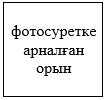 
Туған күні және жері 
Азаматтығы 
Жеке басын куәландыратын құжаттың деректерi (нөмірі, берілген күні, кім берді), жеке сәйкестендіру нөмірі 
 №
Оқу орнының атауы
Түскен күні – аяқтаған күні
Мамандығы
Білімі туралы дипломның деректемелері, біліктігі
1
2
3
4
5
 №
Тегі, аты, әкесінің аты (ол бар болса)
Туған жылы 
Туыстық қатынасы 
Жұмыс орны мен лауазымы 
1
2 
3 
4 
 5
 №
Заңды тұлғаның атауы және орналасқан жері 
Заңды тұлға қызметінің жарғылық түрлері 
Заңды тұлғаның жарғылық капиталына қатысу үлесі немесе кандидатқа тиесілі акциялары санының дауыс беретін акцияларының жалпы санына арақатынасы (пайызбен)
1
2 
 3
4 
 №
Жұмыс істеген кезеңі (күні, айы, жылы) 
Жұмыс орны
Лауазымы (талап етілсе келісу күнін көрсете отырып)
Тәртіптік жаза қолданудың болуы
Жұмыстан шығару, лауазымнан босату себептері
1
 2
 3
4 
 5
 6
 №
Кезеңі (күні, айы, жылы) 
Ұйымның атауы
Лауазымы
Жұмыстан шығару, лауазымнан босату себептері 
1
2
3
4
5
 №
Күні
Соттың атауы
Соттың орналасқан жері
Жаза түрі
Кандидат қылмыстық жауапкершілікке тартылған заңнамалық актінің бабы
Соттың іс жүргізу шешімін қабылдау күні
1
2
 3
4 
 5
6 
 7
Күні 
Әкімшілік жауапкершілікке тарту туралы шешім қабылдаған орган
Әкімшілік жауапкершілікке тарту туралы шешім қабылдаған органның орналасқан жерi
Әкімшілік жазаның түрі
Кандидат әкімшілік жауапкершілікке тартылған заңнамалық актінің бабы
Шешім қабылданған күн
1 
2 
3 
4 
5 
6 Қазақстан Республикасы
Ұлттық Банкі Басқармасының 
2019 жылғы 7 ақпандағы
№ 26 қаулысына
42-қосымша"Банктің және (немесе) банк
холдингінің еншілес ұйым 
құруына немесе сатып алуына
және (немесе) банктің және
(немесе) банк холдингінің 
ұйымдардың жарғылық 
капиталына қомақты
қатысуына рұқсат беру"
мемлекеттік көрсетілетін қызмет
стандартына
4-қосымшаНысан Қазақстан Республикасы
Ұлттық Банкі Басқармасының 
2019 жылғы 7 ақпандағы
№ 26 қаулысына
43-қосымша"Банктің және (немесе) банк
холдингінің еншілес ұйым 
құруына немесе сатып алуына
және (немесе) банктің және
(немесе) банк холдингінің 
ұйымдардың жарғылық 
капиталына қомақты
қатысуына рұқсат беру" 
мемлекеттік көрсетілетін қызмет 
стандартына
5-қосымшаНысан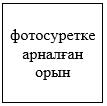 
Туған күні және жері 
Азаматтығы 
Жеке басын куәландыратын құжаттың деректерi (нөмірі, берілген күні, кім берді), жеке сәйкестендіру нөмірі 
 №
Оқу орнының атауы
Түскен күні – аяқтаған күні
Мамандығы
Білімі туралы дипломның деректемелері, біліктігі
1
2
3
4
5
 №
Тегі, аты, әкесінің аты (ол бар болса)
Туған жылы
Туыстық қатынасы
Жұмыс орны мен лауазымы
1
2
3
4
5
№
Заңды тұлғаның атауы және орналасқан жері
Заңды тұлға қызметінің жарғылық түрлері
Заңды тұлғаның жарғылық капиталына қатысу үлесі немесе кандидатқа тиесілі акциялары санының дауыс беретін акцияларының жалпы санына арақатынасы (пайызбен) 
1
2
3
4
№
Жұмыс істеген кезеңі (күні, айы, жылы) 
Жұмыс орны
Лауазымы (егер талап етілсе, келісу күнін көрсете отырып)
Тәртіптік жаза қолданудың болуы
Жұмыстан шығару, лауазымнан босату себептері
1
2
3
4
5
6
№
Кезеңі (күні, айы, жылы) 
Ұйымның атауы
Лауазымы
Жұмыстан шығару, лауазымнан босату себептері
1
2
3
4
5
№
Күні
Сот органының атауы
Соттың орналасқан жері
Жаза түрі
Кандидат қылмыстық жауапкершілікке тартылған заңнамалық актінің бабы
Соттың іс жүргізу шешімін қабылдау күні
1
2
3
4
5
6
7
Күні
Әкімшілік жауапкершілікке тарту туралы шешім қабылдаған орган
Әкімшілік жауапкершілікке тарту туралы шешім қабылдаған органның орналасқан жерi
Әкімшілік жазаның түрі
Кандидат әкімшілік жауапкершілікке тартылған заңнамалық актінің бабы
Шешім қабылданған күн
1 
2 
3 
4 
5 
6 Қазақстан Республикасы
Ұлттық Банкі Басқармасының 
2019 жылғы 7 ақпандағы
№ 26 қаулысына
44-қосымша"Сақтандыру (қайта 
сақтандыру) ұйымының және 
(немесе) сақтандыру 
холдингінің еншілес ұйымды 
құруына немесе иеленуіне, 
сақтандыру (қайта сақтандыру) 
ұйымының және (немесе) 
сақтандыру холдингінің 
ұйымдардың капиталына 
қомақты қатысуына рұқсат 
беру" мемлекеттік көрсетілетін 
қызмет стандартына
1-қосымша 
Туған күні және туған жері
Азаматтығы
Жеке басын куәландыратын құжаттың деректері (нөмірі, берілген күні, кім берді) 
№
Оқу орнының атауы
Түскен күні - бітірген күні
Мамандығы
Білімі туралы диплом деректемелері, біліктілігі
Оқу орнының орналасқан жері
1.
№
Тегі, аты, әкесінің аты (ол бар болса) 
Туған жылы
Туыстық қатынасы
Жұмыс орны және лауазымы
1.
№
Заңды тұлғаның атауы және орналасқан жері
Заңды тұлға қызметінің жарғылық түрлері
Жарғылық капиталға қатысу үлесі немесе кандидатқа тиесілі акциялар санының заңды тұлғаның дауыс беруші акцияларының жалпы санына арақатынасы (пайызбен)
1.
№
Ұйымның атауы 
Өткізілген күні және орны 
Сертификат деректемелері (нөмірі, берілген күні)
1.
№
Жұмыс кезеңі 

(күні, айы, жылы) 
Жұмыс орны
Лауазымы
Тәртіптік жазаның болуы
Жұмыстан шығару, лауазымнан босату себептері
1.
 №
Кезең (күні, айы, жылы)
Ұйымның атауы 
Лауазымы, келісу күні (егер талап етілсе)
Жұмыстан шығару, лауазымнан босату себептері 
1.
№
Күні
Сот органының атауы
Соттың орналасқан жері
Жазаның түрі
Кандидаттың қылмыстық жауаптылыққа тартылуына сәйкес келетін заңнамалық актінің бабы
Соттың процессуалдық шешімді қабылдаған күні
1.Қазақстан Республикасы
Ұлттық Банкі Басқармасының 
2019 жылғы 7 ақпандағы
№ 26 қаулысына
45-қосымша "Сақтандыру (қайта 
сақтандыру) ұйымының және 
(немесе) сақтандыру 
холдингінің еншілес ұйымды 
құруына немесе иеленуіне, 
сақтандыру (қайта сақтандыру) 
ұйымының және (немесе) 
сақтандыру холдингінің 
ұйымдардың капиталына 
қомақты қатысуына рұқсат 
беру" мемлекеттік көрсетілетін 
қызмет стандартына 
2-қосымшаНысан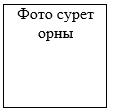 
Туған жері және күні
 Азаматтығы
Жеке басын куәландыратын құжат деректері (нөмірі, берілген күні, кім берді)
№
Оқу орнының атауы
Түскен күні - бітірген күні
Мамандығы
Білімі туралы диплом деректемел, біліктілігі
Оқу орнының орналасқан жері
1.
№
Тегі, аты, әкесінің аты (ол бар болса)
Туған жылы
Туыстық қатынасы
Жұмыс орны және лауазымы
1.
№
Заңды тұлғаның атауы және орналасқан жері
Заңды тұлға қызметінің жарғылық түрлері
Жарғылық капиталға қатысу үлесі немесе кандидатқа тиесілі акциялар санының заңды тұлғаның дауыс беруші акцияларының жалпы санына арақатынасы (пайызбен)
1.
№
Ұйымның атауы
Өткізілген күні және орны
Сертификат деректемелері (нөмірі, берілген күні)
1.
№
Жұмыс кезеңі (күні, айы, жылы)
Жұмыс орны
Лауазымы
Тәртіптік жазаның болуы
Жұмыстан шығару, лауазымнан босату себептері
1.
№
Кезең (күні, айы, жылы)
Ұйымның атауы
Лауазымы, келісу күні (егер талап етілсе)
Жұмыстан шығару, лауазымнан босату себептері
1.
№
Күні
Сот органының атауы
Соттың орналасқан жері
Жазаның түрі
Кандидаттың қылмыстық жауаптылыққа тартылуына сәйкес келетін заңнамалық актінің бабы
Соттың процессуалдық шешімді қабылдаған күні
1.Қазақстан Республикасы
Ұлттық Банкі Басқармасының 
2019 жылғы 7 ақпандағы
№ 26 қаулысына
46-қосымшаҚазақстан Республикасы
Ұлттық Банкі Басқармасының
2015 жылғы 30 сәуірдегі
№ 71 қаулысына 
53-қосымша "Уәкілетті ұйымдарға қолма-
қол шетел валютасымен
Айырбастау операцияларын
ұйымдастыру бойынша
қызметті жүзеге асыруға
лицензия беру"
мемлекеттік көрсетілетін
қызмет стандартына
1-қосымшаНысан 
Үлгісі (Атауы)
Зауыттық нөмірі
Банкнотты ультракүлгін сәулемен тексеру (қағаздың люминесценциясы және басқа)
Банкнотты ультракүлгін сәулемен тексеру (қағаздың люминесценциясы және басқа)
Банкнотты магниттік белгілердің болуына тексеру
Банкнотты магниттік белгілердің болуына тексеру
Иә
Жоқ
Иә
Жоқ
Иә
Жоқ
Иә
Жоқ
Үлгісі (Атауы)
Зауыттық нөмірі
Айырбастау операцияларын күнделікті түзетілмейтін тіркеуді қамтамасыз ету
Айырбастау операцияларын күнделікті түзетілмейтін тіркеуді қамтамасыз ету
Жасалған айырбастау операциялары жөніндегі ақпараттың энергияға тәуелсіз сақталуын оларды жасаған күннен бастап бес жыл ішінде қамтамасыз ету
Жасалған айырбастау операциялары жөніндегі ақпараттың энергияға тәуелсіз сақталуын оларды жасаған күннен бастап бес жыл ішінде қамтамасыз ету
Иә
Жоқ
Иә
Жоқ
Иә
Жоқ
Иә
Жоқ
Атауы 
Өндіруші (Жеткізуші)
Айырбастау операцияларын күнделікті түзетілмейтін тіркеуді қамтамасыз ету
Айырбастау операцияларын күнделікті түзетілмейтін тіркеуді қамтамасыз ету
Жасалған айырбастау операциялары жөніндегі ақпараттың энергияға тәуелсіз сақталуын оларды жасаған күннен бастап бес жыл ішінде қамтамасыз ету
Жасалған айырбастау операциялары жөніндегі ақпараттың энергияға тәуелсіз сақталуын оларды жасаған күннен бастап бес жыл ішінде қамтамасыз ету
Иә
Жоқ
Иә
Жоқ
Жүйенің атауы
Өндіруші (Жеткізуші)
Күнтізбелік отыз күн ішінде ақпараттың жазылуын және сақталуын қамтамасыз ету 
Күнтізбелік отыз күн ішінде ақпараттың жазылуын және сақталуын қамтамасыз ету 
Көру аймағында кассирдің жұмыс аймағы мен клиенттің бейнебақылауда болуын қамтамасыз ету, сондай-ақ бейнебақылау үшін бөгеттің болмауын қамтамасыз ететін жерлерде орнату
Көру аймағында кассирдің жұмыс аймағы мен клиенттің бейнебақылауда болуын қамтамасыз ету, сондай-ақ бейнебақылау үшін бөгеттің болмауын қамтамасыз ететін жерлерде орнату
Иә
Жоқ
Иә
Жоқ"Уәкілетті ұйымдарға қолма-
қол шетел валютасымен
айырбастау операцияларын
ұйымдастыру бойынша
қызметті жүзеге асыруға
лицензия беру"
мемлекеттік көрсетілетін
қызмет стандартына
2-қосымшаНысан____________________________
(Қазақстан Республикасының
Ұлттық Банкіне)
____________________________
(басшының тегі, аты, әкесінің
аты (ол бар болса)
Үлгісі (Атауы)
Зауыт-тық нөмірі
Банкнотты ультракүлгін сәулемен тексеру (қағаздың люминесценциясы және басқа)
Банкнотты ультракүлгін сәулемен тексеру (қағаздың люминесценциясы және басқа)
Банкнотты магниттік белгілердің болуына тексеру
Банкнотты магниттік белгілердің болуына тексеру
Иә
Жоқ
Иә
Жоқ
Иә
Жоқ
Иә
Жоқ
Үлгісі (Атауы)
Зауыт-тық нөмірі
Айырбастау операцияларын күнделікті түзетілмейтін тіркеуді қамтамасыз ету
Айырбастау операцияларын күнделікті түзетілмейтін тіркеуді қамтамасыз ету
Жасалған айырбастау операциялары жөніндегі ақпаратың энергияға тәуелсіз сақталуын оларды жасаған күннен бастап бес жыл ішінде қамтамасыз ету
Жасалған айырбастау операциялары жөніндегі ақпаратың энергияға тәуелсіз сақталуын оларды жасаған күннен бастап бес жыл ішінде қамтамасыз ету
Иә
Жоқ
Иә
Жоқ
Иә
Жоқ
Иә
Жоқ
Атауы
Өндіруші (Жеткізуші)
Айырбастау операцияла-рын күнделікті түзетілмейтін тіркеуді қамтамасыз ету
Айырбастау операцияла-рын күнделікті түзетілмейтін тіркеуді қамтамасыз ету
Жасалған айырбастау операциялары жөніндегі ақпаратың энергияға тәуелсіз сақталуын оларды жасаған күннен бастап бес жыл ішінде қамтамасыз ету
Жасалған айырбастау операциялары жөніндегі ақпаратың энергияға тәуелсіз сақталуын оларды жасаған күннен бастап бес жыл ішінде қамтамасыз ету
Иә
Жоқ
Иә
Жоқ
Жүйенің атауы
Өндіруші (Жеткізуші)
Күнтізбелік отыз күн ішінде ақпараттың жазылуын және сақталуын қамтамасыз ету
Күнтізбелік отыз күн ішінде ақпараттың жазылуын және сақталуын қамтамасыз ету
Көру аймағында кассирдің жұмыс аймағы мен клиенттің бейнебақылауда болуын қамтамасыз ету, сондай-ақ бейнебақылау үшін бөгеттің болмауын қамтамасыз ететін жерлерде орнату
Көру аймағында кассирдің жұмыс аймағы мен клиенттің бейнебақылауда болуын қамтамасыз ету, сондай-ақ бейнебақылау үшін бөгеттің болмауын қамтамасыз ететін жерлерде орнату
Иә
Жоқ
Иә
Жоқ"Уәкілетті ұйымдарға қолма-
қол шетел валютасымен
айырбастау операцияларын
ұйымдастыру бойынша
қызметті жүзеге асыруға
лицензия беру"
мемлекеттік көрсетілетін
қызмет стандартына
3-қосымша____________________________
(Қазақстан Республикасының
Ұлттық Банкіне)
____________________________
(басшының тегі, аты, әкесінің
аты (ол бар болса)